МЕЖГОСУДАРСТВЕННЫЙ СОВЕТ ПО СТАНДАРТИЗАЦИИ, МЕТРОЛОГИИ И СЕРТИФИКАЦИИ (МГС)INTERSTATE COUNCIL FOR STANDARDIZATION, METROLOGY AND CERTIFICATION (ISC)Е Ж Г О С У Д А Р С Т В Е Н Н Ы ЙТ А Н Д А Р ТГОСТ33259—2015ФЛАНЦЫ АРМАТУРЫ, СОЕДИНИТЕЛЬНЫХ ЧАСТЕЙ И ТРУБОПРОВОДОВ НА НОМИНАЛЬНОЕ ДАВЛЕНИЕ ДО PN 250Конструкция, размеры и общие технические требования(ISO 7005-1:2011, NEQ)(ISO 7005-2:1988, NEQ)Издание официальное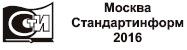 ГОСТ 33259—2015ПредисловиеЦели, основные принципы и основной порядок проведения работ по межгосударственной стан-дартизации установлены в ГОСТ 1.0—92 «Межгосударственная система стандартизации. Основные положения» и ГОСТ 1.2—2009 «Межгосударственная система стандартизации. Стандарты межгосудар-ственные, правила и рекомендации по межгосударственной стандартизации. Правила разработки, при-нятия, применения, обновления и отмены»Сведения о стандарте1 ПОДГОТОВЛЕН Закрытым акционерным обществом «Научно-производственная фирма «Цен-тральное конструкторское бюро арматуростроения» (ЗАО «НПФ «ЦКБА»)2 ВНЕСЕН Межгосударственным техническим комитетом по стандартизации МТК 259 «Трубопро-водная арматура и сильфоны»3 ПРИНЯТ Межгосударственным советом по стандартизации, метрологии и сертификации (про-токол от 27 марта 2015 г. № 76-П)За принятие проголосовали:4 Приказом Федерального агентства по техническому регулированию и метрологии от 26 мая2015 г. № 443-ст межгосударственный стандарт ГОСТ 33259—2015 введен в действие в качестве на-ционального стандарта Российской Федерации с 1 апреля 2016 г.5 В настоящем стандарте учтены основные нормативные положения следующих международных стандартов:-  ISO 7005-1:2011 «Фланцы трубопроводов. Часть 1. Стальные фланцы для промышленных тру-бопроводов и систем трубопроводов многоцелевого назначения» («Pipe flanges — Part 1: Steel flanges for industrial and general service piping systems», NEQ)-  ISO 7005-2:1988 «Фланцы металлические. Часть 2. Фланцы из литейного чугуна» («Metallic flanges — Part 2: Cast iron flanges», NEQ)6 Подготовлен на основе применения ГОСТ Р 54432—2011*.7 ВЗАМЕН ГОСТ 12815—80, ГОСТ 12816—80, ГОСТ 12817—80, ГОСТ 12818—80, ГОСТ 12819—80, ГОСТ 12820—80, ГОСТ 12821—80, ГОСТ 12822—80.Информация об изменениях к настоящему стандарту публикуется в ежегодном информаци-онном указателе «Национальные стандарты», а текст изменений и поправок — в ежемесячном информационном указателе «Национальные стандарты». В случае пересмотра (замены) или от-мены настоящего стандарта соответствующее уведомление будет опубликовано в ежемесячном информационном указателе «Национальные стандарты». Соответствующая информация, уведом-ление и тексты размещаются также в информационной системе общего пользования — на офи-циальном сайте Федерального агентства по техническому регулированию и метрологии в сети Интернет_____________________Приказом Федерального агентства по техническому регулированию и метрологии от 26 мая 2015 г. ГОСТ Р54432—2011 отменен с 1 апреля 2017 г.© Стандартинформ, 2016Российской Федерации настоящий стандарт не может быть полностью или частично воспроиз-веден, тиражирован и распространен в качестве официального издания без разрешения Федерального агентства по техническому регулированию и метрологииIIГОСТ 33259—2015СодержаниеIIIГОСТ 33259—2015М	Е	Ж	Г	О	С	У	Д	А	Р	С	Т	В	Е	Н	Н	Ы	Й	С	Т	А	Н	Д	А	Р	ТФЛАНЦЫ АРМАТУРЫ, СОЕДИНИТЕЛЬНЫХ ЧАСТЕЙ И ТРУБОПРОВОДОВНА НОМИНАЛЬНОЕ ДАВЛЕНИЕ ДО PN 250Конструкция, размеры и общие технические требованияFlanges for valves, fittings and pipelines for pressure to PN 250.Design, dimensions and general technical requirementsДата введения — 2016—04—011 Область примененияНастоящий стандарт распространяется на присоединительные фланцы трубопроводной арма-туры (далее — арматуры), соединительных частей и трубопроводов, а также на присоединительные фланцы машин, оборудования, приборов, патрубков, аппаратов и резервуаров на номинальное дав-ление до PN 250 и устанавливает конструкцию и размеры стальных и чугунных фланцев, определяет типы фланцев, типы форм уплотнительных поверхностей, устанавливает технические требования к изготовлению, маркировке, испытаниям и контролю.настоящем стандарте приведены рекомендации по выбору материала для фланцев и крепеж-ных деталей фланцевых соединений а также по выбору уплотнительной поверхности в зависимости от опасности и параметров рабочей среды.На фланцы для других объектов, параметров и условий применения действуют ГОСТ 1536,ГОСТ 4433, ГОСТ 9399, ГОСТ 25660, ГОСТ 28759.1 — ГОСТ 28759.5, [1].2 Нормативные ссылкинастоящем стандарте использованы нормативные ссылки на следующие межгосударственные стандарты:ГОСТ 2.301—68 Единая система конструкторской документации. ФорматыГОСТ 9.014—78 Единая система защиты от коррозии и старения. Временная противокоррозион-ная защита изделий. Общие требованияГОСТ 9.303—84 Единая система защиты от коррозии и старения. Покрытия металлические и не-металлические неорганические. Общие требования к выборуГОСТ 12.1.007—76 Система стандартов безопасности труда. Вредные вещества. Классификацияобщие требования безопасностиГОСТ 12.1.044—89 Система стандартов безопасности труда. Пожаровзрывоопасность веществ и материалов. Номенклатура показателей и методы их определенияГОСТ 356—80 Арматура и детали трубопроводов. Давления номинальные, пробные и рабочие.РядыГОСТ 977—88 Отливки стальные. Общие технические условияГОСТ 1050—88 Прокат сортовой, калиброванный, со специальной отделкой поверхности из угле-родистой качественной конструкционной стали. Общие технические условияГОСТ 1215—79 Отливки из ковкого чугуна. Общие технические условия ГОСТ 1412—85 Чугун с пластинчатым графитом для отливок. МаркиИздание официальное1ГОСТ 33259—2015ГОСТ 1536—76 Фланцы судовых трубопроводов. Присоединительные размеры и уплотнительные поверхностиГОСТ 1577—93 Прокат толстолистовой и широкополосный из конструкционной качественной ста-ли. Технические условияГОСТ 2590—2006 Прокат сортовой стальной горячекатаный круглый. СортаментГОСТ 2591—2006 Прокат сортовой стальной горячекатаный квадратный. СортаментГОСТ 4433—76 Фланцы арматуры, соединительных частей и трубопроводов судовые. ТипыГОСТ 4543—71 Прокат из легированной конструкционной стали. Технические условияГОСТ 5520—79 Прокат листовой из углеродистой, низколегированной и легированной стали для котлов и сосудов, работающих под давлением. Технические условияГОСТ 5632—72 Стали высоколегированные и сплавы коррозионно-стойкие, жаростойкие и жаро-прочные. МаркиГОСТ 5773—90 Издания книжные и журнальные. ФорматыГОСТ 6032—2003 (ИСО 3651-1:1998, ИСО 3651-2:1998) Стали и сплавы коррозионно-стойкие. Ме-тоды испытаний на стойкость к межкристаллитной коррозииГОСТ 7293—85 Чугун с шаровидным графитом для отливок. МаркиГОСТ 7350—77 Сталь толстолистовая коррозионно-стойкая, жаростойкая и жаропрочная. Техни-ческие условияГОСТ 7505—89 Поковки стальные штампованные. Допуски, припуски и кузнечные напускиГОСТ 8479—70 Поковки из конструкционной углеродистой и легированной стали. Общие техни-ческие условияГОСТ 9399—81 Фланцы стальные резьбовые на Ру 20—100 МПа (200—1000 кгс/см2). Технические условияГОСТ 9454—78 Металлы. Метод испытания на ударный изгиб при пониженных, комнатной и по-вышенных температурахГОСТ 9833—73 Кольца резиновые уплотнительные круглого сечения для гидравлических и пнев-матических устройств. Конструкция и размерыГОСТ 14140—81 Основные нормы взаимозаменяемости. Допуски расположения осей отверстий для крепежных деталейГОСТ 14192—96 Маркировка грузовГОСТ 14637—89 (ИСО 4995—78) Прокат толстолистовой из углеродистой стали обыкновенного качества. Технические условияГОСТ 14782—86 Контроль неразрушающий. Соединения сварные. Методы ультразвуковые ГОСТ 14792—80 Детали и заготовки, вырезаемые кислородной и плазменно-дуговой резкой. Точ-ность, качество поверхности резаГОСТ 15180—86 Прокладки плоские эластичные. Основные параметры и размерыГОСТ 19281—89 (ИСО 4950-2—81, ИСО 4950-3—81, ИСО 4951—79, ИСО 4995—78, ИСО 4996—78, ИСО 5952—83) Прокат из стали повышенной прочности. Общие технические условияГОСТ 20072—74 Сталь теплоустойчивая. Технические условияГОСТ 20700—75 Болты, шпильки, гайки и шайбы для фланцевых и анкерных соединений, пробки и хомуты с температурой среды от 0 до 650 ºС. Технические условияГОСТ 21120—75 Прутки и заготовки круглого и прямоугольного сечения. Методы ультразвуковой дефектоскопииГОСТ 22727—88 Прокат листовой. Методы ультразвукового контроляГОСТ 23304—78 Болты, шпильки, гайки и шайбы для фланцевых соединений атомных энергети-ческих установок. Технические требования. Приемка. Методы испытаний. Маркировка, упаковка, транс-портирование и хранениеГОСТ 23055—78 Контроль неразрушающий. Сварка металлов плавлением. Классификация свар-ных соединений по результатам радиографического контроляГОСТ 24507—80 Контроль неразрушающий. Поковки из черных и цветных металлов. Методы уль-тразвуковой дефектоскопииГОСТ 24856—2014 Арматура трубопроводная. Термины и определенияГОСТ 25054—81 Поковки из коррозионно-стойких сталей и сплавов. Общие технические условия ГОСТ 25660—83 Фланцы изолирующие для подводных трубопроводов на Pу 10,0 МПа (≈100 кгс/см2).Конструкция и размеры2ГОСТ 33259—2015ГОСТ 26645—851) Отливки из металлов и сплавов. Допуски размеров, массы и припуски на меха-ническую обработкуГОСТ 28759.1—90 Фланцы сосудов и аппаратов. Типы и параметрыГОСТ 28759.2—90 Фланцы сосудов и аппаратов стальные плоские приварные. Конструкция и раз-мерыГОСТ 28759.3—90 Фланцы сосудов и аппаратов стальные приварные встык. Конструкция и раз-мерыГОСТ 28759.4—90 Фланцы сосудов и аппаратов стальные приварные встык под прокладку вось-миугольного сечения. Конструкция и размерыГОСТ 28759.5—90 Фланцы сосудов и аппаратов. Технические требованияГОСТ 30893.1—2002 (ИСО 2768-1—89) Основные нормы взаимозаменяемости. Общие допуски. Предельные отклонения линейных и угловых размеров с неуказанными допускамиГОСТ 31901—2013 Арматура трубопроводная для атомных станций. Общие технические условия ГОСТ 33260—2015 Арматура трубопроводная. Металлы, применяемые в арматуростроении. Ос-новные требования к выбору материаловр и м е ч а н и е — При пользовании настоящим стандартом целесообразно проверить действие ссылочных стандартов в информационной системе общего пользования — на официальном сайте Федерального агентства по техническому регулированию и метрологии в сети Интернет или по ежегодному информационному указателю «Национальные стандарты», который опубликован по состоянию на 1 января текущего года, и по выпускам еже-месячного информационного указателя «Национальные стандарты» за текущий год. Если ссылочный стандарт заменен (изменен), то при пользовании настоящим стандартом следует руководствоваться замененным (изменен-ным) стандартом. Если ссылочный стандарт отменен без замены, то положение, в котором дана ссылка на него, применяется в части, не затрагивающей эту ссылку.3 Термины, определения и сокращения3.1 В настоящем стандарте применены термины по ГОСТ 24856.3.2 В настоящем стандарте применены следующие сокращения: НД — нормативная документация; КД — конструкторская документация; ТУ — технические условия;МКК — межкристаллитная коррозия;УЗК — ультразвуковой контроль;СКР — сульфидное коррозионное растрескивание; ТРГ — терморасширенный графит; СНП — спирально-навитые прокладки;PN — номинальное давление (в стандарте указано в бар или кгс/см2).4 Типы фланцев и исполнения уплотнительных поверхностей4.1 Типы фланцев и их обозначения приведены на рисунке 1.4.2 Исполнения уплотнительных поверхностей и их обозначения приведены на рисунке 2.4.3 Применяемость фланцев номинального диаметра DN в зависимости от номинального давле-ния PN для каждого типа фланцев приведена в таблице 1.На территории Российской Федерации действует ГОСТ Р 53464—2009 «Отливки из металлов и сплавов. Допуски размеров, массы и припуски на механическую обработку».3ГОСТ 33259—2015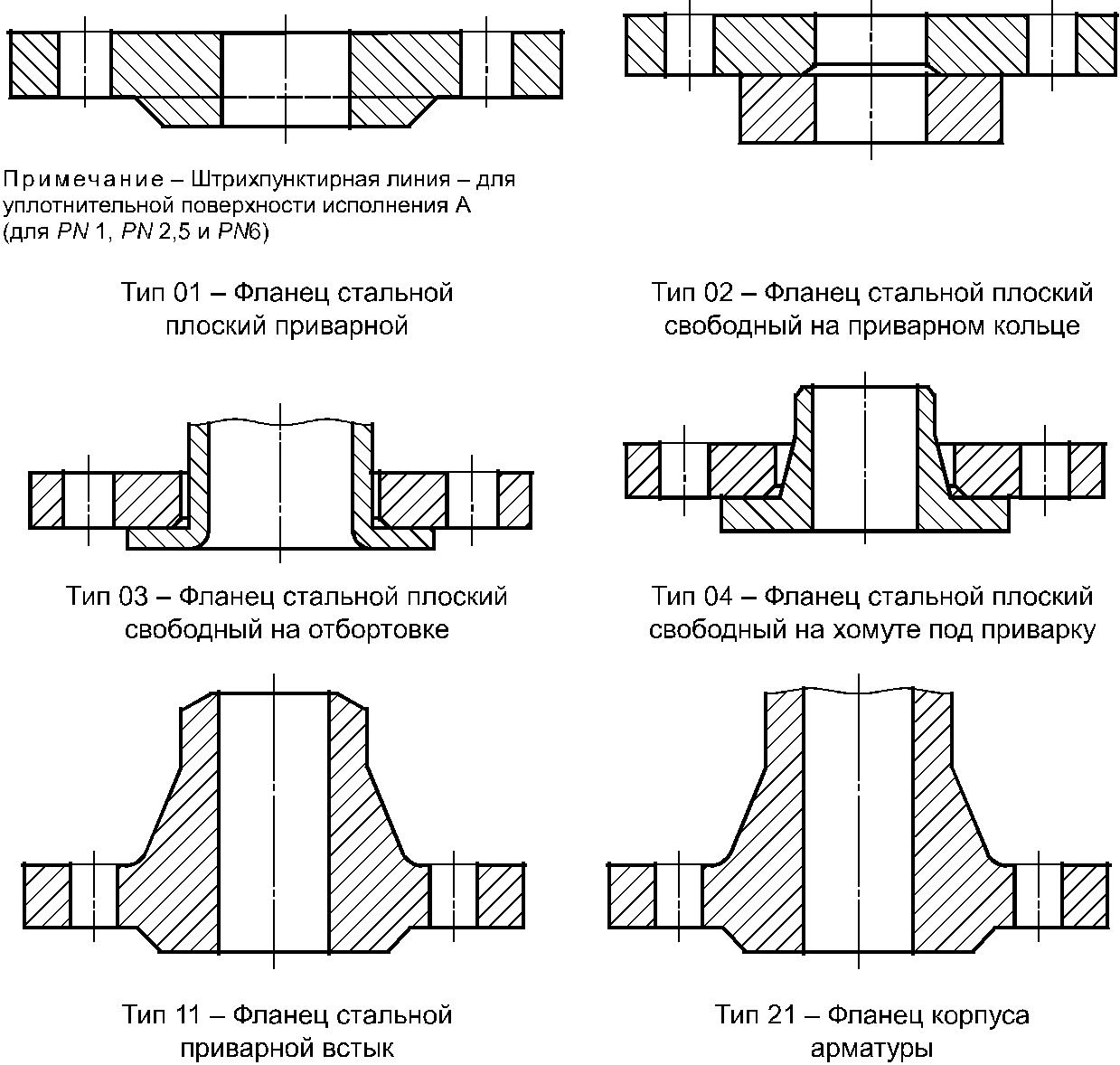 П р и м е ч а н и я1 Фланцы типов 01, 04, 11, 21 соответствуют фланцам типов 01, 04, 11, 21 по [2].2 Фланцы типа 02 соответствуют фланцам типа 02 с приварным кольцом типа 32 по [2].3 Фланцы типа 03 соответствуют фланцам типа 02 с отбортовкой типа 33 по [2].4 Фланцы типа 21 и элемент отбортовки для фланца типа 03 являются элементами арматуры, оборудования или соединительных частей трубопроводов и отдельно не изготавливаются.5 Фланцы типов 01 и 02 — только для температуры применения не ниже минус 40 °С.Рисунок 1 — Типы фланцев4ГОСТ 33259—2015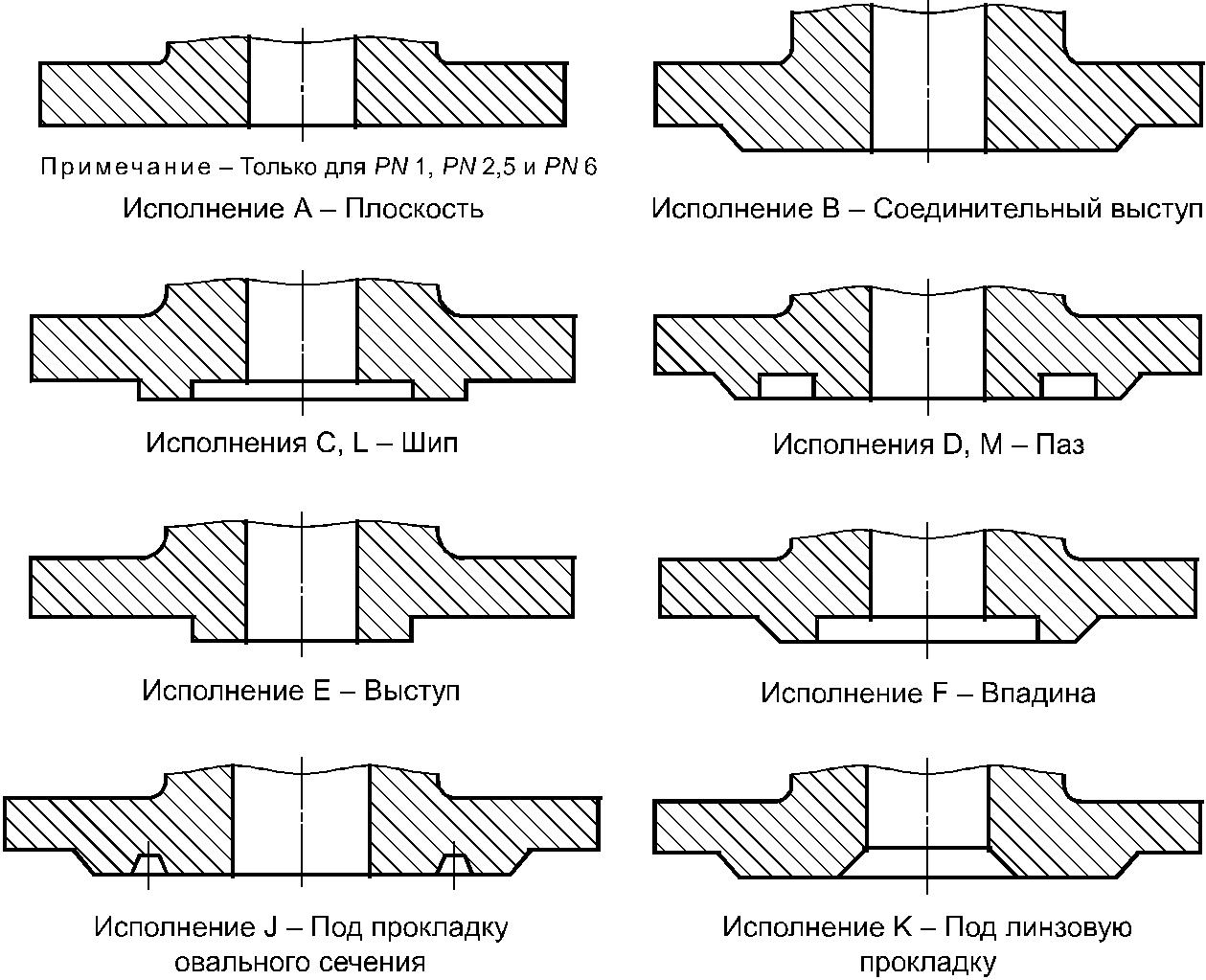 р и м е ч а н и е — Уплотнительные поверхности исполнений L и M используют под фторопластовые прокладки.Рисунок 2 — Исполнения уплотнительных поверхностей5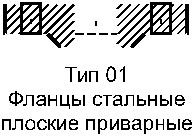 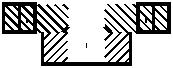 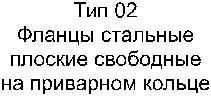 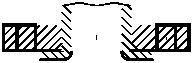 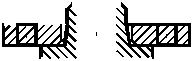 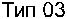 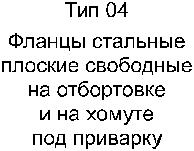 Продолжение таблицы 1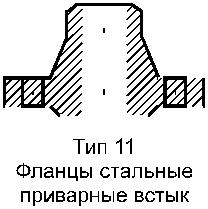 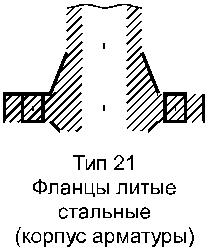 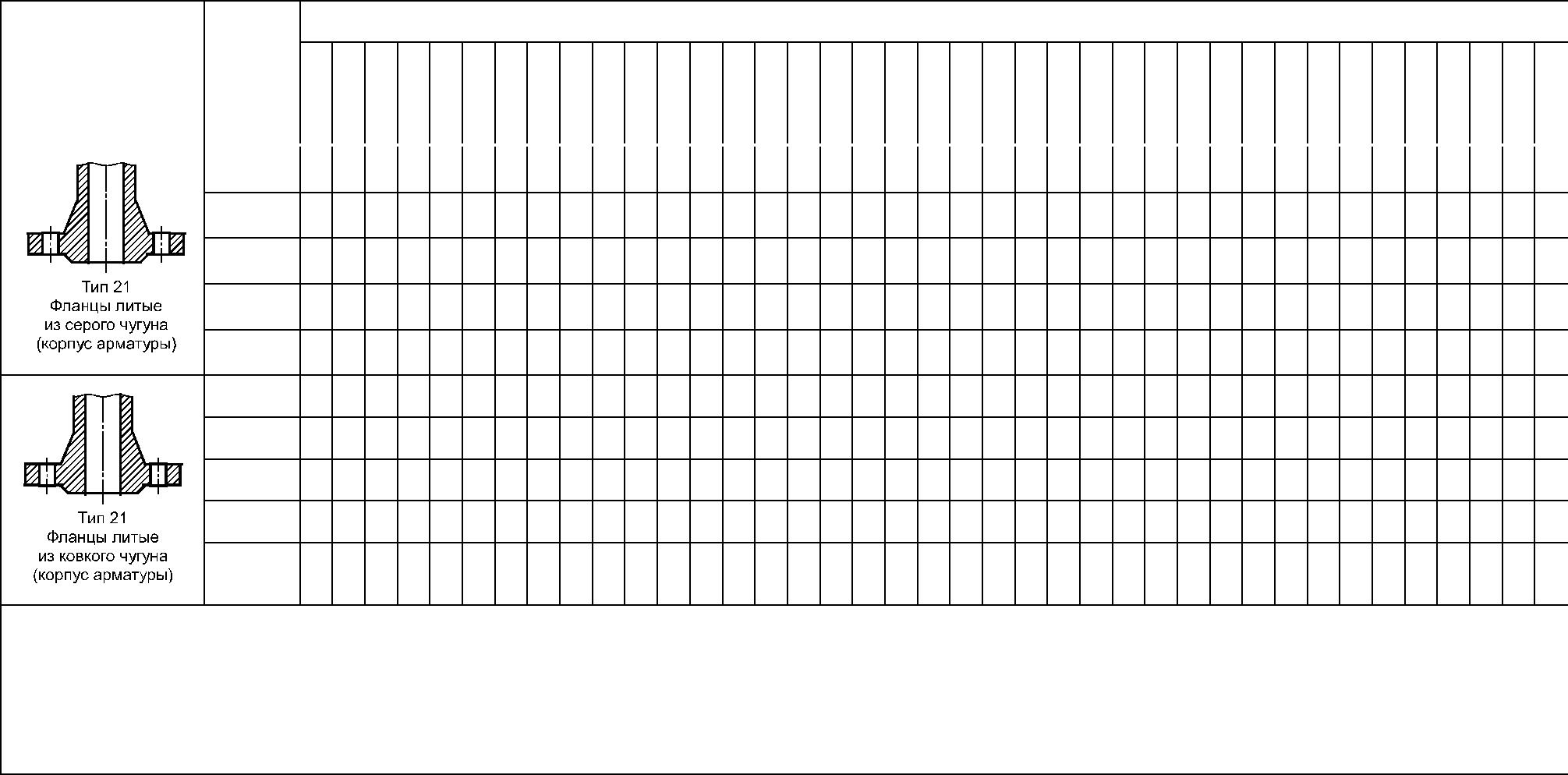 ГОСТ 33259—20155 Размеры уплотнительных поверхностейРазмеры уплотнительных поверхностей фланцев приведены на рисунке 3 и в таблице 2. Ряд 1 предпочтительный.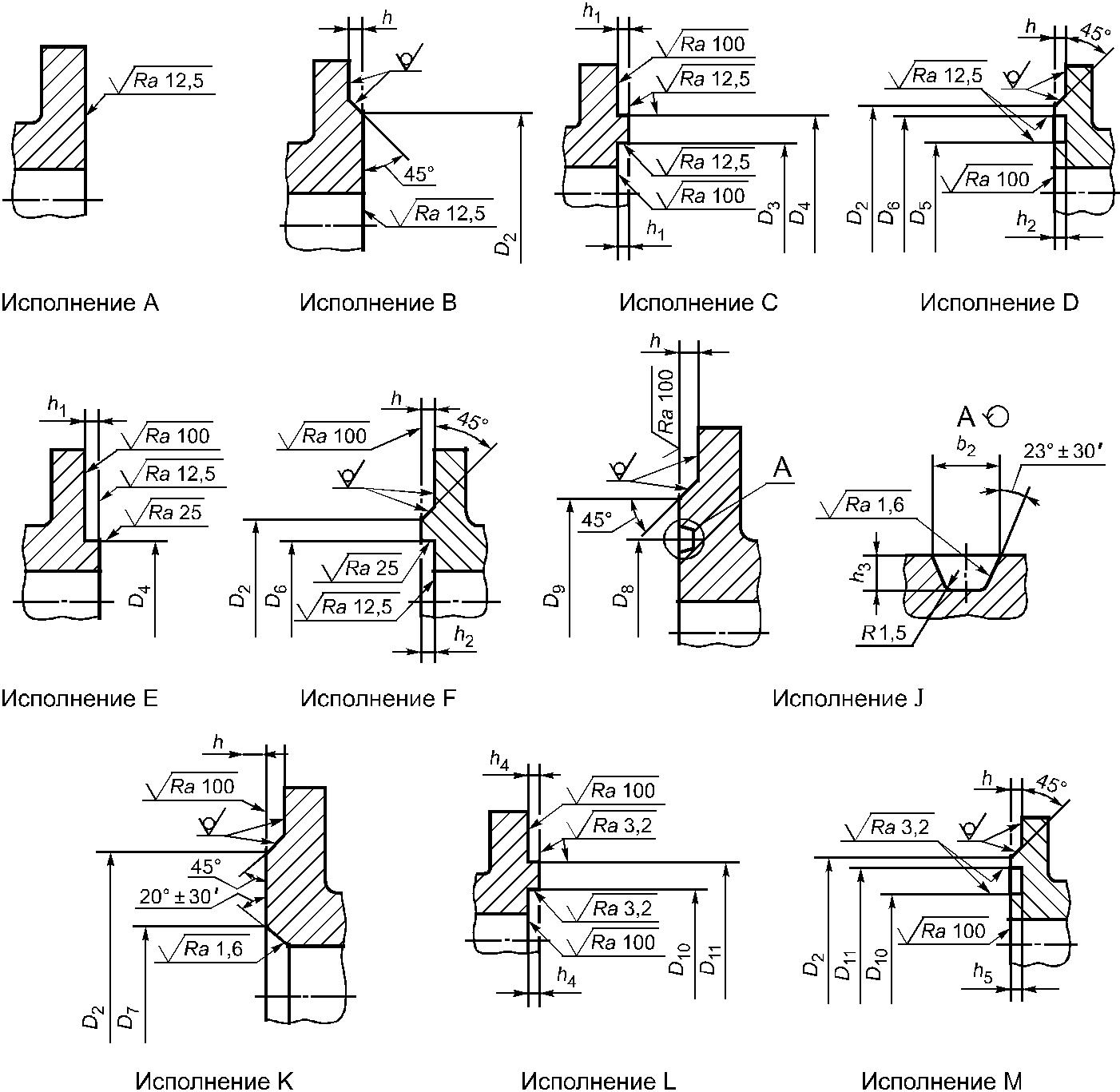 П р и м е ч а н и я1 Допускается вместо угла 45º выполнять скругление радиусом по КД.2 Исполнение А — только для PN 1, PN 2,5 и PN 6. Толщина фланца для исполнения А приведена в таблицах3 или 6 (для этого исполнения h = 0).3 Минимальная шероховатость уплотнительных поверхностей для исполнений А, В, С, D, E, F — Ra 3,2; ис-полнений L, M — Ra 0,8, а максимальная приведена на рисунках.Рисунок 3 — Размеры уплотнительных поверхностей фланцев9Т а б л и ц а 2 — Размеры уплотнительных поверхностей фланцев (см. рисунок 3)Размеры в миллиметрахПродолжение таблицы 2Продолжение таблицы 2Размеры в миллиметрахПродолжение таблицы 2Продолжение таблицы 2Размеры в миллиметрахПродолжение таблицы 2Продолжение таблицы 2Размеры в миллиметрахПродолжение таблицы 2Размеры в миллиметрахПродолжение таблицы 2Размеры в миллиметрахПродолжение таблицы 2Продолжение таблицы 2Размеры в миллиметрахПродолжение таблицы 2Размеры в миллиметрахОкончание таблицы 2Размеры в миллиметрахГОСТ 33259—20156 Размеры стальных и чугунных фланцев6.1 Размеры фланцев стальных плоских приварных (тип 01) приведены на рисунке 4 и в табли-це 3. Ряд 1 предпочтительный.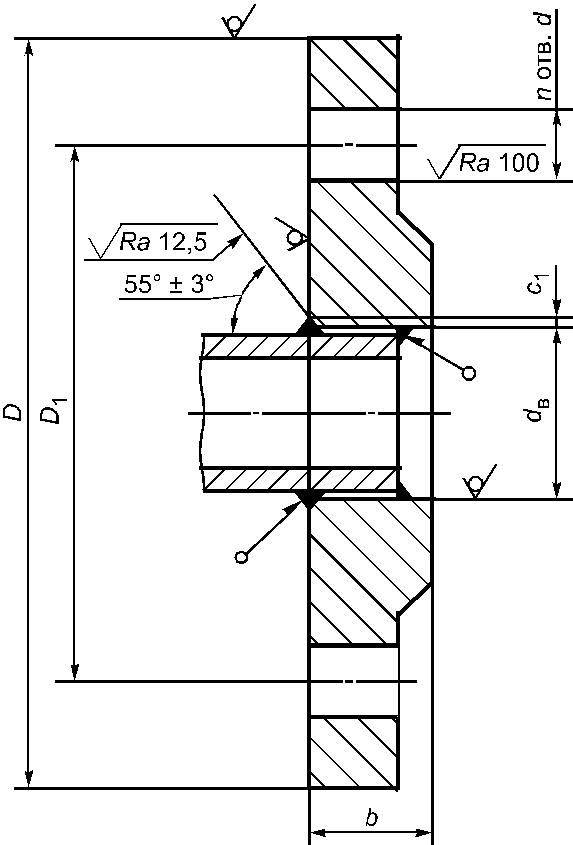 П р и м е ч а н и е — Допускается выполнять фаску под сварной шов с углом (50 ± 5)º.Рисунок 4 — Размеры фланцев стальных плоских приварных (тип 01) и схема монтажа к трубе24Т а б л и ц а 3 — Размеры фланцев стальных плоских приварных, тип 01 (см. рисунок 4)Продолжение таблицы 3Размеры в миллиметрахПродолжение таблицы 3Продолжение таблицы 3Размеры в миллиметрахПродолжение таблицы 3Продолжение таблицы 3Размеры в миллиметрахПродолжение таблицы 3Окончание таблицы 3Размеры в миллиметрах3 Фланцы должны изготавливаться с уплотнительными поверхностями исполнений:- А — для фланцев на PN 1, PN 2,5 и PN 6;- В, C, D, E, F, L и M — для всех PN.ГОСТ 33259—20156.2 Размеры фланцев стальных плоских свободных на приварном кольце (тип 02) приведены на рисунке 5 и в таблице 4. Ряд 1 предпочтительный.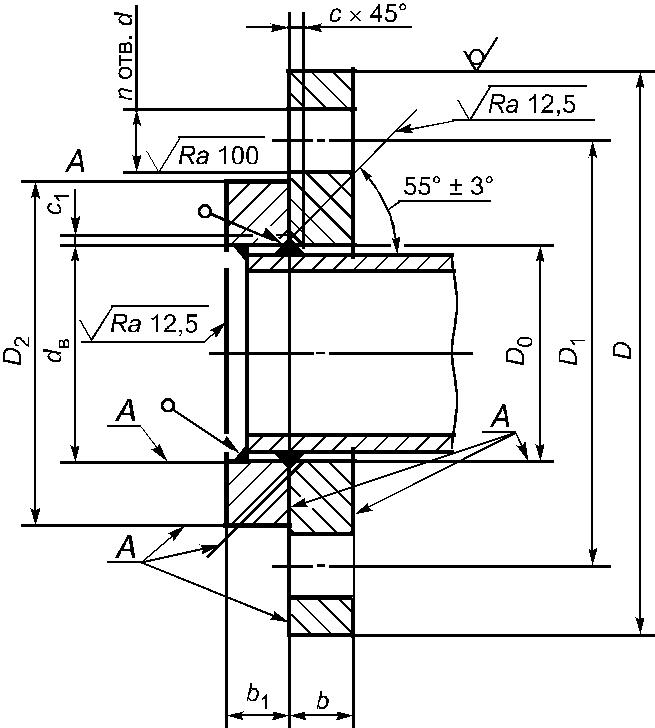 П р и м е ч а н и я1 Шероховатость поверхностей А — Ra ≤ 25 мкм.2 Допускается выполнять фаску под сварной шов с углом (50 ± 5)º.Рисунок 5 — Размеры фланцев стальных плоских свободных на приварном кольце (тип 02)и схема монтажа к трубе33Т а б л и ц а 4 — Размеры фланцев стальных плоских свободных на приварном кольце, тип 02 (см. рисунок 5)Размеры в миллиметрахПродолжение таблицы 4Продолжение таблицы 4Размеры в миллиметрахПродолжение таблицы 4Размеры в миллиметрахПродолжение таблицы 4Размеры в миллиметрахОкончание таблицы 4Размеры в миллиметрах3 Кольца должны изготавливаться с уплотнительными поверхностями исполнений:- А — для фланцев на PN 1, PN 2,5 и PN 6;- В, C, D, E, F, L и M — для всех PN.ГОСТ 33259—20156.3 Размеры фланцев стальных плоских свободных на отбортовке (тип 03) и на хомуте под при-варку (тип 04) приведены на рисунке 6 и в таблице 5.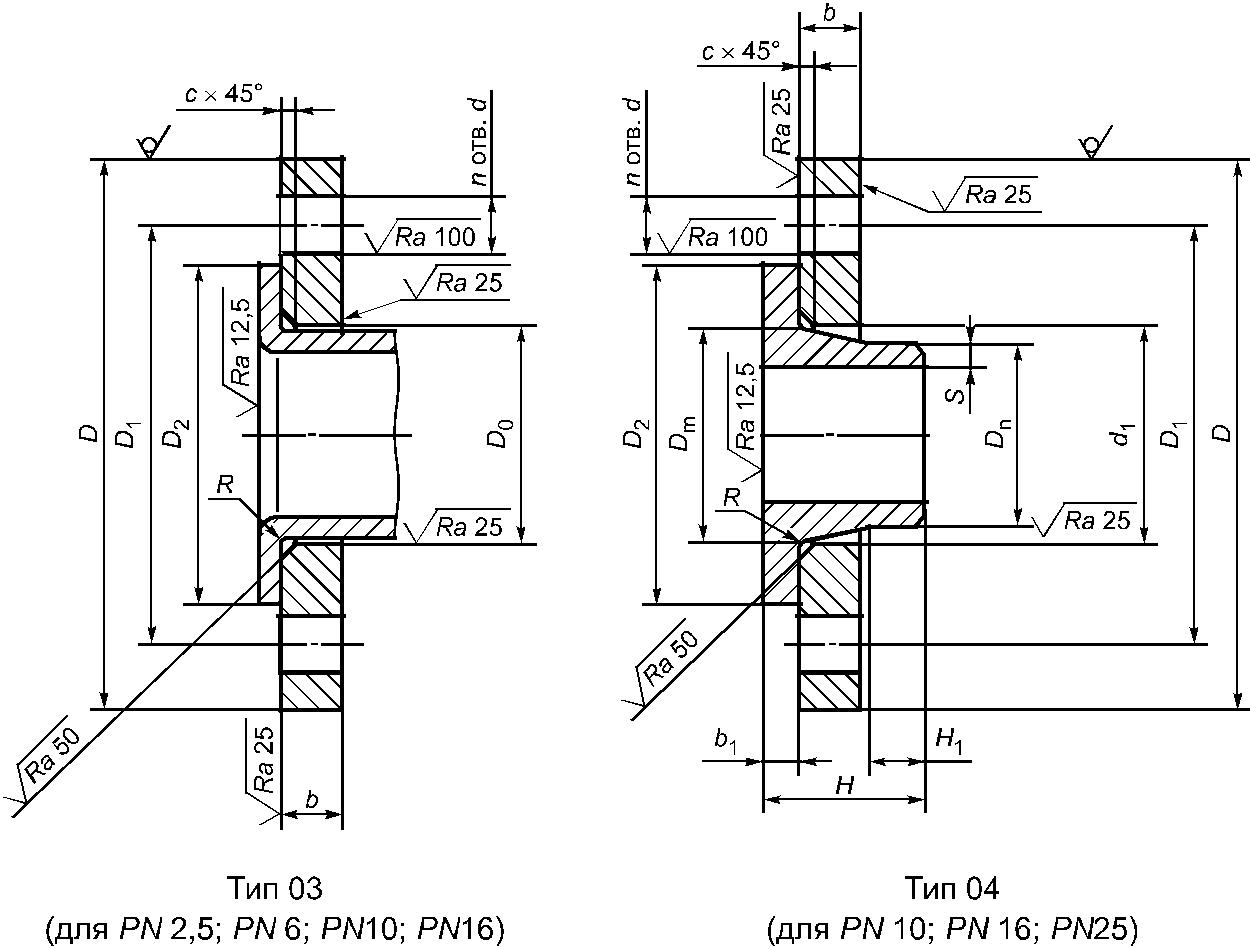 П р и м е ч а н и е — Радиус скругления тыльной стороны отбортовки и хомута R:-  Rmin 3 для DN ≤ 350;-  Rmin 5 для DN > 350;-  Rmax 5 для DN ≤ 50;-  Rmax 6 для 50 < DN ≤ 350;-  Rmax 8 для DN > 350Рисунок 6 — Размеры фланцев стальных плоских свободных (типы 03 и 04)и схема монтажа к трубе40Т а б л и ц а 5 — Размеры фланцев стальных плоских свободных на отбортовке и на хомуте под приварку, типы 03 и 04 (см. рисунок 6)Продолжение таблицы 5Продолжение таблицы 5Окончание таблицы 5Размеры в миллиметрах* Фланцы с четырьмя отверстиями могут поставляться только по договоренности между изготовителем фланцев и заказчиком.П р и м е ч а н и е — Фланцы типа 03 изготавливаются с уплотнительной поверхностью исполнения В.ГОСТ 33259—20156.4 Размеры фланцев стальных приварных встык (тип 11) приведены на рисунке 7 и в таблице 6.Ряд 1 предпочтительный.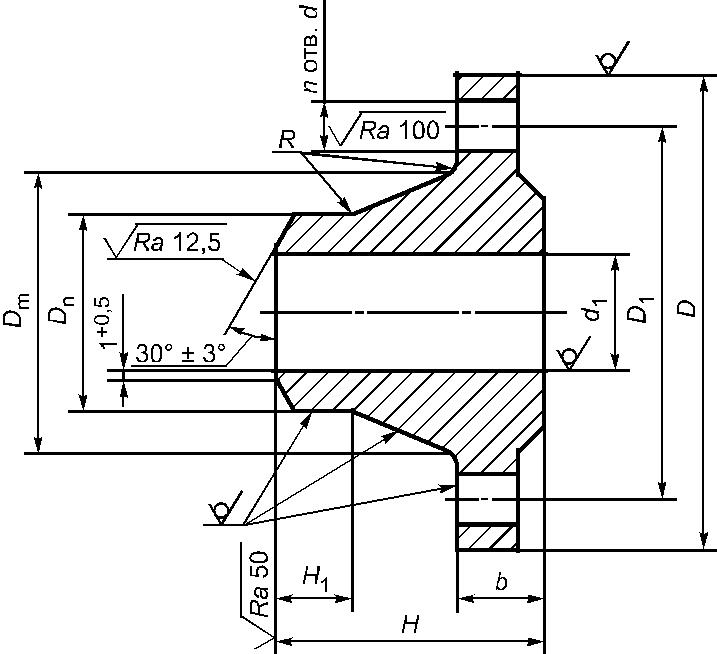 П р и м е ч а н и я1 Разделка кромки под сварку приведена для фланцев ряда 1.2 Разделка кромок под сварку для фланцев ряда 2 — в соответствии с [2].3 Радиусы R — по КД.4 Допускается изготовление фланцев с другими видами разделки под сварку по технической документации (НД, КД), утвержденной в установленном порядке.Рисунок 7 — Размеры фланцев стальных приварных встык (тип 11)45Т а б л и ц а 6 — Размеры фланцев стальных приварных встык, тип 11 (см. рисунок 7)Размеры в миллиметрахПродолжение таблицы 6Продолжение таблицы 6Размеры в миллиметрахПродолжение таблицы 6Продолжение таблицы 6Размеры в миллиметрахПродолжение таблицы 6Продолжение таблицы 6Размеры в миллиметрахПродолжение таблицы 6Продолжение таблицы 6Размеры в миллиметрахПродолжение таблицы 6Размеры в миллиметрахПродолжение таблицы 6Размеры в миллиметрахПродолжение таблицы 6Продолжение таблицы 6Размеры в миллиметрахОкончание таблицы 6ГОСТ 33259—20156.5 Размеры фланцев стальных литых корпуса арматуры (тип 21) приведены на рисунке 8 и в та-блице 7. Ряд 1 предпочтительный.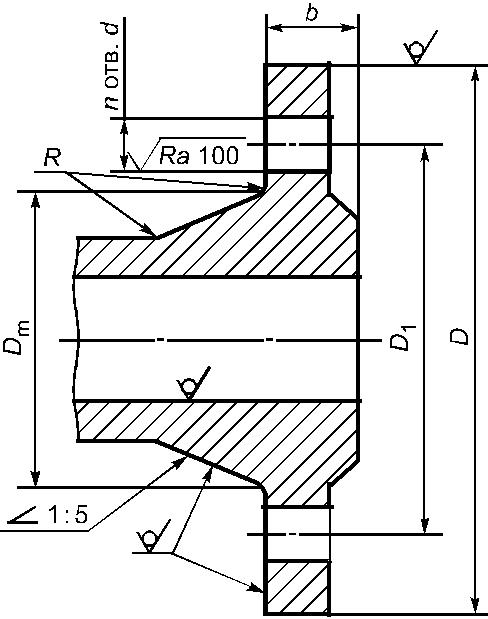 П р и м е ч а н и е — Радиус R — по КД.Рисунок 8 — Размеры фланцев стальных литых корпуса арматуры (тип 21)Т а б л и ц а 7 — Размеры фланцев стальных литых корпуса арматуры, тип 21 (см. рисунок 8)Размеры в миллиметрах6061ГОСТ 33259—2015Продолжение таблицы 7Размеры в миллиметрах6263ГОСТ 33259—2015Продолжение таблицы 7Размеры в миллиметрах6465ГОСТ 33259—2015Продолжение таблицы 7Размеры в миллиметрах6667ГОСТ 33259—2015Окончание таблицы 7Размеры в миллиметрах* Размеры задаются заказчиком.П р и м е ч а н и я1 Ряд 2 соответствует [2].2 Фланцы должны изготавливаться с уплотнительными поверхностями исполнений:-  А — для фланцев на PN 1, PN 2,5 и PN 6;-  В — для фланцев на PN ≤ 100;-  C, D, E, F, J, K, L, M — для PN в соответствии с таблицей 2.68ГОСТ 33259—20156.6 Размеры фланцев литых из серого чугуна (тип 21) приведены на рисунке 9 и в таблице 8. Ряд 1 предпочтительный.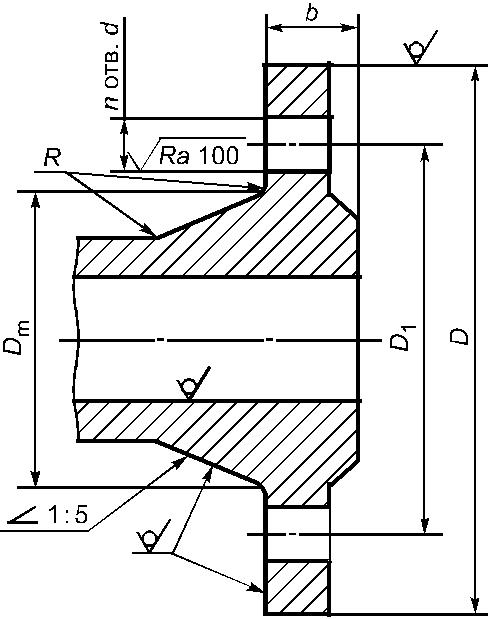 П р и м е ч а н и е — Радиус R — по КД.Рисунок 9 — Размеры фланцев литых из серого чугуна (тип 21)Т а б л и ц а 8 — Размеры фланцев литых из серого чугуна, тип 21 (см. рисунок 9)Размеры в миллиметрах69ГОСТ 33259—2015Продолжение таблицы 8Размеры в миллиметрах70ГОСТ 33259—2015Продолжение таблицы 8Размеры в миллиметрах71ГОСТ 33259—2015Продолжение таблицы 8Размеры в миллиметрах72ГОСТ 33259—2015Продолжение таблицы 8Размеры в миллиметрах73ГОСТ 33259—2015Окончание таблицы 8Размеры в миллиметрах* Размер не регламентируется. Указывают в рабочих чертежах.П р и м е ч а н и я1 Ряд 2 соответствует [3].2 Фланцы должны изготавливаться с уплотнительными поверхностями исполнений:-  А — для фланцев на PN 1, PN 2,5 и PN 6;-  В, E, F — для всех PN.74ГОСТ 33259—20156.7 Размеры фланцев литых из ковкого чугуна (тип 21) приведены на рисунке 10 и в таблице 9.Ряд 1 предпочтительный.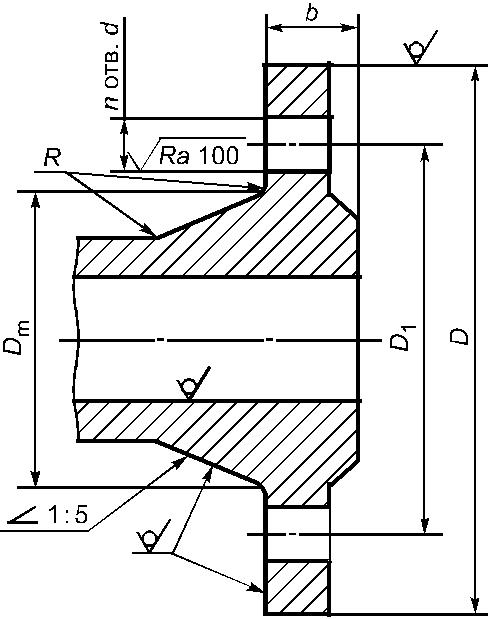 П р и м е ч а н и е — Радиус R — по КД.Рисунок 10 — Размеры фланцев литых из ковкого чугуна (тип 21)Т а б л и ц а 9 — Размеры фланцев литых из ковкого чугуна, тип 21 (см. рисунок 10)Размеры в миллиметрах75ГОСТ 33259—2015Продолжение таблицы 9Размеры в миллиметрах76ГОСТ 33259—2015Окончание таблицы 9Размеры в миллиметрахП р и м е ч а н и я1 Ряд 2 соответствует [3].2 Фланцы должны изготавливаться с уплотнительными поверхностями исполнений:-  А — для фланцев на PN 6;-  В, E, F — для всех PN.77ГОСТ 33259—20156.8 Допускается фланцы всех исполнений (кроме фланцев по ряду 2), имеющие четыре отверстия под шпильки (болты), изготавливать квадратными на номинальное давление не более PN 40. Размеры квадратных фланцев приведены на рисунке 11 и в таблице 10.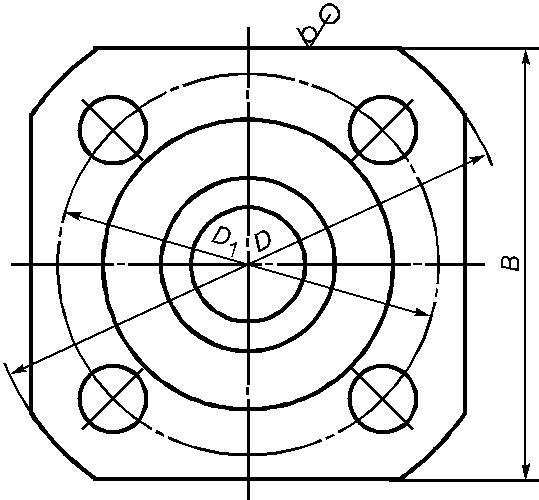 р и м е ч а н и е — Размеры D и D1 — в соответствии с таблицами 3—9.Рисунок 11 — Размеры квадратных фланцева б л и ц а 10 — Размеры квадратных фланцев (см. рисунок 11)Размеры в миллиметрах78ГОСТ 33259—20157 Технические требования7.1 Фланцы изготавливают в соответствии с требованиями настоящего стандарта и (или) по КД, утвержденной в установленном порядке. Фланцы, применяемые в арматуре для атомных станций — по требованиям ГОСТ 31901, [4], [5], [6].Давления номинальные, рабочие, пробные — по ГОСТ 356.В отверстиях под крепежные детали допускается выполнение резьбы.Фланцы, имеющие одинаковые присоединительные размеры для нескольких номинальных дав-лений, допускается изготавливать толщиной b для максимального давления, а также применять флан-цы на бóльшие номинальные давления по сравнению с номинальным давлением изделия.7.2 Фланцы арматуры изготавливают с уплотнительными поверхностями исполнений А, В, D, F, J, K, M в соответствии с рисунками 2, 3. Другие уплотнительные поверхности фланцев арматуры (С, Е, L — с выступом или шипом) допускается применять только по требованию заказчика.7.3 Фланцы с исполнением уплотнительных поверхностей А, B, C, D, E, F (рисунки 2, 3) применяютсоединениях, уплотняемых прокладками: -  эластичными по ГОСТ 15180; -  металлическими (в т. ч. зубчатыми);-  спирально-навитыми (СНП — по [7]);-  графитовыми, металлографитовыми на основе терморасширенного графита (ТРГ);-  волновыми прокладками (по [8] — металлическими, ТРГ на стальном основании волнового про-филя, завальцованными в металл и др.).При применении для уплотнения резиновых колец, канавку под резиновое кольцо и уплотнитель-ную поверхность ответного фланца выполнять по ГОСТ 9833.Для фланцев с исполнением уплотнительных поверхностей А и В для вредных (токсичных) ве-ществ 1, 2, 3 классов опасности по ГОСТ 12.1.007 и пожаровзрывоопасных веществ по ГОСТ 12.1.044 прокладки СНП применяют с двумя ограничительными кольцами, а волновые прокладки ТРГ применя-ют с упругим вторичным уплотнением, а также другие прокладки, отвечающие следующим критериям:-  прокладка должна обеспечивать герметичность фланцевого соединения в эксплуатационных условиях с учетом параметров рабочей среды (состав среды, давление и температура) и окружающей среды;-  конструкция прокладки должна обеспечивать центрирование при сборке фланцевого соедине-ния и предотвращать возможность выдавливания прокладки в плоскости уплотнительной поверхности.Фланцы с уплотнительными поверхностями исполнений K и J применяют соответственно с линзо-выми, овального и восьмиугольного сечения прокладками [9].Фланцы с уплотнительными поверхностями исполнений L и M применяют с прокладками на осно-ве фторопласта-4 (ГОСТ 15180).7.4 Уплотнительную поверхность фланцев под прокладки рекомендуется изготавливать с учетом требований, предусмотренных НД на эти виды прокладок.7.5 Размеры фланцев номинальных диаметров DN ≤ 600 учитывают действие внутреннего давле-ния среды в соединениях при использовании прокладок по ГОСТ 15180 без внешних нагрузок, изгиба-ющих моментов и коррозионного воздействия.Работоспособность фланцевого соединения всех типоразмеров при использовании всех типов прокладок с учетом конкретных условий эксплуатации соединения (в т.ч. внешних нагрузок, изгибающих моментов, коррозионного воздействия рабочей и окружающей среды и др.), а также фланцев DN > 600 от действия внутреннего давления среды должна подтверждаться расчетом, данными эксплуатации или испытаниями. Расчеты производить по утвержденной методике (например, по [10]). Для выбора фланцев рекомендуется применять [11].7.6 Присоединительные размеры фланцев (размеры D1, n и d на рисунках 4, 5, 6, 7, 8, 9 и 10, раз-мер D2 на рисунках 5 и 6) и размеры уплотнительных поверхностей (все размеры на рисунке 3) являют-ся обязательными, остальные размеры могут уточняться на основании расчета прочности фланцевого соединения и размеров присоединяемых труб.7.7 Чугунные фланцы следует применять только с эластичными прокладками.7.8 Размеры, материалы и технические требования к прокладкам — по НД и (или) по КД, утверж-денной в установленном порядке. Размеры прокладок должны обеспечивать собираемость фланцевого соединения с учетом размеров исполнений уплотнительных поверхностей фланцев.79ГОСТ 33259—20157.9 Материалы фланцев и крепежных деталей7.9.1 Материал фланцев выбирает проектная организация или заказчик с учетом условий эксплуа-тации: рабочее давление, температура и характеристики рабочей и окружающей среды, коррозионные свойства, марки материалов привариваемых труб и сопрягаемого оборудования.Рекомендуемые материалы для изготовления фланцев и крепежных деталей, перечень НД на заготовки, полуфабрикаты и материалы, а также давление и температура применения приведены в таблицах 11 и 12. Отливки из чугуна и стали — только для фланцев типа 21.Допускается изготовление фланцев и крепежных деталей из других материалов и заготовок (в том числе из сортового проката), приведенных в [1] и зарубежных (в установленном порядке) с характери-стиками не ниже указанных в таблицах 11 и 12.Т а б л и ц а 11 — Рекомендуемые материалы для изготовления фланцев80ГОСТ 33259—2015Продолжение таблицы 1181ГОСТ 33259—2015Окончание таблицы 1182Качество и характеристики материалов должны быть подтверждены предприятием-поставщиком в соответствующих сертификатах.7.9.2 Фланцы изготавливают методами, обеспечивающими соблюдение геометрических размеровмеханических свойств (по НД на заготовки по таблице 11) в соответствии с выбранными типами флан-цев, маркой материалов и группой контроля по таблице 13.83ГОСТ 33259—2015Т а б л и ц а 13 — Виды и объем испытаний1) Для партии группы IV свыше 100 шт. отбирать 1 % партии, но не менее двух проб.2) Для высоколегированных сталей по ГОСТ 6032, работающих под воздействием коррозионно-активной среды.3) Допускается для измерения твердости сталей 12Х18Н9, 09Х18Н9, 10Х18Н9Т, 12Х18Н9Т, 08Х18Н10Т, 08Х18Н10Т-ВД, 10Х17Н13М2Т, 10Х17Н13М3Т, 08Х17Н15М3Т отбирать 25 % заготовок партии, если твердость не указана в рабочем чертеже как сдаточная.4) Поковки, штамповки, заготовки для фланцев на PN ≥ 100 (10 МПа) должны проходить контроль УЗК в объеме 100 %, на PN < 100 (10 МПа) УЗК проводится по требованию заказчика.Контроль поковок — по ГОСТ 24507 (группа качества 2n — для PN ≥ 100 (10 МПа) и 4n — для PN < 100 (10 МПа), контроль листов — по ГОСТ 22727 (1 класс сплошности), контроль проката — по ГОСТ 21120 (1 группа качества), [25].Другие виды неразрушающего контроля и нормы оценки — по требованию заказчика.84ГОСТ 33259—2015Окончание таблицы 13Значения твердости для заготовок групп IV и V не является браковочным признаком, если твердость не указана в КД как сдаточная.Для групп IV и V в зависимости от условий работы могут быть назначены дополнительные сдаточные характеристики (σВ, KCV, KCU или KCV при отрицательной температуре, СКР и др.).Для заготовок из высоколегированных сталей и сплавов аустенитного, аустенитно-ферритного классов, не упрочняемых термической обработкой, испытание на ударный изгиб не проводится и ударная вязкость не является сдаточной характеристикой, за исключением случаев, когда необходимость испытания определяется техническими требованиями чертежа.Для фланцев, полученных методом штамповки, допускается проводить контроль по IV группе контроля.П р и м е ч а н и я1 К опасным веществам относятся воспламеняющиеся, окисляющиеся, горючие, взрывчатые и токсичные вещества в соответствии с [26].2 Группа контроля может уточняться по согласованию с заказчиком.3 Значение твердости — в соответствии с НД на заготовки и термическую обработку (рекомендуемая НД — [20], [21] и [25]).Фланцы типов 01, 02, 03, 04 (плоские) допускается изготавливать из листового проката, а также сварными из частей при условии выполнения сварных швов с полным проваром по всему сечению фланца. Качество радиальных сварных швов должно быть проверено радиографическим или уль-тразвуковым методом в объеме 100 %. Нормы оценки при радиографическом методе контроля — по ГОСТ 23055. Класс сварного соединения должен быть указан в КД. Методы УЗК — по ГОСТ 14782, нор-мы оценки при УЗК — по ГОСТ 24507. При изготовлении фланцев с применением сварки в КД должны быть указаны требования к сварке и контролю качества сварного соединения (например, по [12]) и не-обходимость термообработки.Фланцы типа 11 (стальные приварные встык) изготавливают из поковок или штампованных загото-вок. Допускается изготавливать фланцы точением из сортового проката. Изготовление фланцев типа 11 из листового проката не допускается.Метод и технологию производства, необходимость и режимы термообработки определяет изгото-витель, если иное не оговорено дополнительно при заказе.7.9.3 Крепежные детали (болты, шпильки, гайки) для соединения фланцев изготавливают из стали того же структурного класса, что и фланцы.Материалы крепежных деталей следует выбирать с коэффициентом линейного расширения, близким по значению коэффициенту линейного расширения материала фланца, при разнице в значе-ниях коэффициентов линейного расширения материалов не более 10 %. Допускается применять ма-териалы крепежных деталей и фланцев с коэффициентами линейного расширения, значения которых различаются более, чем на 10 %, в случаях, обоснованных расчетом на прочность (например, по [10]), данными эксплуатации или экспериментом, а также для фланцевых соединений при расчетной темпе-ратуре не более 50 ºС.7.9.4 Технические требования к крепежным деталям — по ГОСТ 20700, ГОСТ 23304, (рекоменду-ется также [27]).Допускается применять крепежные изделия из сталей марок 30Х, 35Х, 38ХА, 40Х, 30ХМА, 35ХМ, 25Х1М1Ф, 25Х2М1Ф, 20Х1М1ФТР, 20Х1М1Ф1БР, 18Х12ВМБФР, 37Х12Н8Г8МФБ при температуре до ми-нус 60 ºС, если при испытании на ударный изгиб образцов типа 11 по ГОСТ 9454 при температуре минус 60 ºС ударная вязкость будет не ниже 300 кДж/м2 (3,0 кгс∙м/см2).Допускается применять крепежные изделия из стали марки 45Х14Н14В2М при температуре от минус 70 ºС до минус 80 ºС, если при испытании на ударный изгиб образцов типа 11 по ГОСТ 9454 при температуре минус 80 ºС ударная вязкость будет не ниже 300 кДж/м2 (3,0 кгс∙м/см2).Сталь марки 14Х17Н2 не допускается применять для судовых систем и атомных станций (АС). Допускается применять сталь марки 20Х13 на температуру от минус 30 ºС до минус 40 ºС, еслипри испытании на ударный изгиб образцов типа 11 по ГОСТ 9454 при температуре минус 40 ºС ударная вязкость будет не ниже 300 кДж/м2 (3,0 кгс∙м/см2).При изготовлении шпилек, болтов и гаек твердость шпилек или болтов должна быть выше твердо-сти гаек не менее, чем на 12 HB.85ГОСТ 33259—20157.9.5 Для соединений фланцев применение болтов допускается до давления PN 25 (2,5 МПа) включительно и температуры от минус 40 ºС до 300 ºС.7.9.6 Заготовки фланцев и крепежных деталей из углеродистых, низколегированных, легирован-ных и высоколегированных сталей подлежат термической обработке в соответствии с НД (рекоменду-ются также [20], [21]).7.9.7 Фланцы и крепежные детали из углеродистых и низколегированных сталей должны иметь покрытие в соответствии с ГОСТ 9.303.7.10 Фланцы типов 01, 02, 03, 04 (плоские) применяют для трубопроводов, работающих при но-минальном давлении в соответствии с таблицей 1 и температуре рабочей среды не выше 300 ºС. Не допускается применять плоские фланцы для арматуры и трубопроводов, работающих в условиях ци-клических нагрузок (изменений давления и температуры рабочей и испытательной среды) с числом циклов n ≥ 2∙103 (за весь срок службы), а также в средах, вызывающих коррозионное растрескивание.Для трубопроводов с группой сред, содержащих вредные вещества 1-го — 3-го классов опасности по ГОСТ 12.1.007 и пожаровзрывоопасные вещества по ГОСТ 12.1.044 (горючие газы и жидкости, лег - ковоспламеняющиеся жидкости) с PN≤10 (1,0 МПа) должны применяться фланцы на PN 16 (1,6 МПа).Для трубопроводов, работающих при номинальном давлении свыше PN 25 (2,5 МПа) независимо от температуры, а также для трубопроводов с рабочей температурой более 300 °С независимо от дав-ления должны применяться фланцы типа 11 (стальные приварные встык).7.11 Рекомендуемые исполнения уплотнительной поверхности фланцев в зависимости от среды и номинального давления PN приведены в приложении А.7.12 Предельные отклонения размеров фланцев и допуски взаимного расположения поверхно-стей должны соответствовать таблице 14.7.13 Допуски расположения осей отверстий для крепежных деталей фланцев по ряду 2 должны соответствовать таблице 15.Т а б л и ц а 14 — Предельные отклонения размеров фланцев8687ГОСТ 33259—2015Окончание таблицы 1488ГОСТ 33259—20157.14 Отверстия под болты и шпильки во фланцах типа 21 (фланцах арматуры и оборудования) для удобства монтажа располагают симметрично по отношению к главным осям изделия (но не на главных осях).7.15 Для фланцев группы контроля IV и V по таблице 13, а также для других групп, при необходи-мости неразрушающего контроля, необработанные поверхности (по рисункам 3—10) обрабатывать с шероховатостью Ra 25 мкм с соблюдением геометрических размеров.Допускается местная зачистка (подрезка, подторцовка) опорной поверхности фланцев под гайки (шайбы или головки болтов) глубиной не более 1 мм, при этом толщина фланца в месте подрезки не должна быть меньше расчетной, а опорная поверхность должна быть параллельна уплотнительной по-верхности фланца в пределах, указанных в таблице 14.7.16 Допускается изготовление фланцев типа 01 и колец для фланцев типа 02 с подгонкой вну-треннего диаметра по фактическому наружному диаметру трубы соответствующего DN по требованию заказчика.7.17 При сварке фланца арматуры с трубопроводом при несовпадении внутренних диаметров фланца и трубы допускается выполнять плавный переход под углом (15 ± 5)º.7.18 Заказчик должен предоставить следующую информацию при запросе и (или) оформлении заказа:а) DN;б) PN;в) номер типа фланца;г) размерный ряд (1 или 2);д) исполнение уплотнительной поверхности (согласно рисунку 2);е) марку стали;ж) группу контроля (в соответствии с таблицей 13);и) для фланцев типов 01, 02 диаметр dв (под соединение с трубой) для обеспечения зазора при сварке от 0,5 до + 2 мм (при отсутствии в заявке диаметр dв выполняется по таблицам 3, 4, а для DN 100—110 мм, DN 125—135 мм, DN 150—161 мм);для фланцев типа 03 диаметр D0 — для обеспечения разницы с диаметром трубы от 1 до 3 мм; к) номер настоящего стандарта ГОСТ 33259;л) для групп контроля IV и V в соответствии с таблицей 13 — размеры трубы (наружный диаметр и толщину).Пример условного обозначения при заказе стального приварного встык фланца DN 50 на PN 10, тип 11, ряд 1, исполнение M, из стали 20 по IV группе контроля —Фланец 50-10-11-1-М-Ст 20-IV ГОСТ 33259Пример условного обозначения при заказе стального плоского приварного фланца DN 150 на PN 10, тип 01, ряд 1, исполнение В, из стали 20 по IV группе контроля с диаметром трубы dв=161 мм —Фланец 150-10-01-1-В-Ст 20-IV-dв 161 ГОСТ 332597.19 Дополнительно при заказе заказчик может указать следующее:-  наружный диаметр и толщину стенки трубы;-  толщину фланца (или необходимость выполнения изготовителем прочностного расчета по 7.5); -  категорию прочности для поковок из конструкционной углеродистой, низколегированной и леги-рованной сталей по ГОСТ 8479 (с учетом прочностного расчета);-  другие требования, в том числе по контролю, покрытию, показателям надежности.7.20 Рекомендуемая форма заявки на изготовление и поставку партии фланцев приведена в при-ложении Б.7.21 Расчетная масса фланцев приведена в приложении В.7.22 Сравнительные таблицы обозначений фланцев и исполнений уплотнительных поверхностей фланцев по настоящему стандарту и ГОСТ 12815—80 — ГОСТ 12822—80 приведены в приложении Г.7.23 Показатели надежности и показатели безопасности фланцев в КД и ТУ не указывают, они со-ответствуют показателям оборудования (арматура, трубопроводы, сосуды и др.), элементом которого они являются.89ГОСТ 33259—20158 Испытания и контроль качества8.1 Виды и объем контроля и испытаний материала заготовок — в соответствии с таблицей 13 и КД. Методы контроля — по НД в зависимости от вида испытаний (например, ГОСТ 1577, ГОСТ 8479,ГОСТ 19281, [25], [27] и т.д.).8.2 При визуальном и измерительном контроле проверяется соответствие фланцев КД, настоя-щему стандарту в части размеров (габаритные, присоединительные, толщина фланца и размеры под приварку), взаимного расположения поверхностей, шероховатости, маркировки. На уплотнительных по-верхностях не допускаются вмятины, задиры, механические повреждения. Шероховатость поверхности необходимо контролировать в соответствии с образцами шероховатости.8.3 Испытания фланцев давлением на прочность производят в составе трубопровода или обо-рудования, элементом которого они являются. Давление испытания (пробное давление) — в соответ-ствии с ГОСТ 356 или КД и ТУ на арматуру, оборудование или трубопровод.9 Маркировка, упаковка, транспортирование и хранение9.1 Все фланцы, кроме типа 21, должны маркироваться следующим образом:-  товарный знак завода-изготовителя;-  DN;-  PN;-  номер типа фланца;-  номер размерного ряда (1 или 2);-  исполнение уплотнительной поверхности согласно рисунку 2;-  марка материала фланца;-  группа контроля согласно таблице 13.Пример маркировки стального приварного встык фланца DN 50 на PN 10, тип 11, ряд 1 исполнениеM из стали 25 по IV группе контроля:Дополнительно изготовитель может вводить другие знаки маркировки (например, диаметр присо-единяемой трубы). Для фланцев с группой контроля V дополнительно маркируется заводской номер.9.2 Маркировка должна располагаться на наружной цилиндрической поверхности и/или тыльной стороне фланца и должна обеспечивать ее четкость после приварки фланца к трубе.9.2.1 При маркировке на фланце разделители символов в виде дефисов могут быть заменены пробелами.9.2.2 По согласованию между заказчиком и изготовителем (поставщиком) допускается поставка фланцев с маркировкой на бирках.9.3 Фланцы должны иметь временную противокоррозионную защиту (консервацию) по ГОСТ 9.014, кроме фланцев, изготовляемых из коррозионно-стойких сталей и сплавов, а также имеющих защитное антикоррозионное покрытие, нанесенное по требованию заказчика. Вариант защиты и срок консерва-ции (срок хранения без переконсервации) должны быть указаны в паспорте.9.4 Упаковка должна обеспечивать защиту уплотнительных поверхностей и кромок под приварку, безопасность и удобство при погрузочно-разгрузочных работах и транспортировании фланцев.Допускается транспортирование фланцев без упаковки при условии обеспечения их сохранности, защиты уплотнительных поверхностей и кромок под приварку.9.5 Маркировка тары — по ГОСТ 14192.9.6 Партия фланцев должна сопровождаться паспортом, удостоверяющим соответствие фланцев требованиям настоящего стандарта и КД. Партия фланцев должна состоять из фланцев одного типо-размера, одного материала и прошедших термическую обработку по одинаковому режиму.Рекомендуемая форма паспорта приведена в приложении Д.Паспорт рекомендуется оформлять на листах формата А4 или А5 по ГОСТ 2.301 или типограф-ским способом на листах форматов по ГОСТ 5773.По согласованию между изготовителем и потребителем (заказчиком) к паспорту прилагаются ко-пии документов на заготовки и (или) проводившиеся испытания, в т.ч. сведения о химическом составе, механических свойствах, термообработке, дефектоскопии и т. д.90ГОСТ 33259—2015Приложение А(рекомендуемое)Исполнения уплотнительной поверхности фланцевА.1 Рекомендуемые исполнения уплотнительных поверхностей фланцев в зависимости от рабочей среды и номинального давления PN приведены в таблице А.1.Т а б л и ц а А.1 — Исполнения уплотнительных поверхностей фланцевП р и м е ч а н и е — В соответствии с [7] уплотнительная поверхность исполнения В (соединительный вы-ступ) может применяться с прокладками СНП до PN 40 с двумя ограничительными кольцами и в соответствии с [8] до PN 100.91ГОСТ 33259—2015Приложение Б(рекомендуемое)Форма заявки на изготовление (поставку) партии фланцев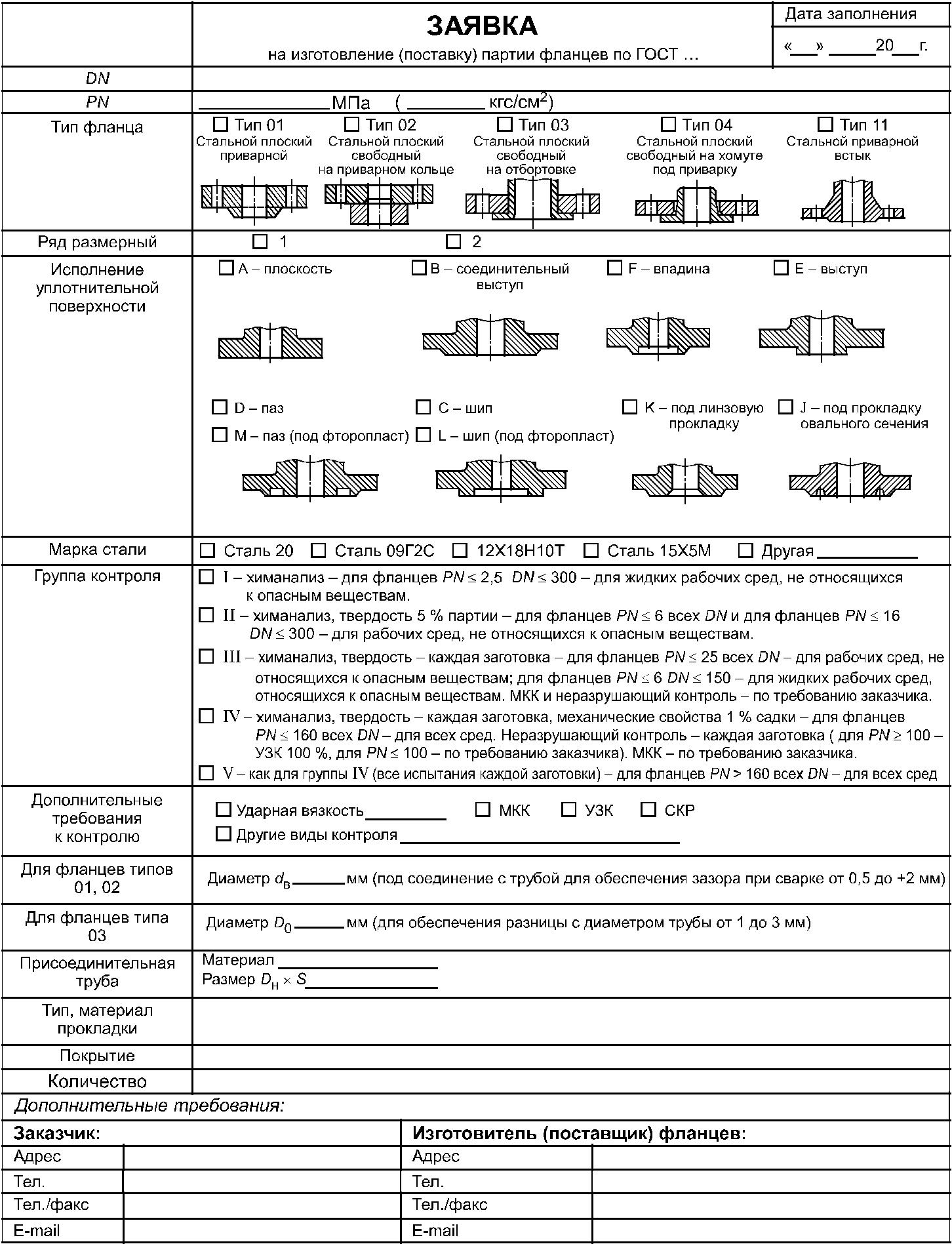 92ГОСТ 33259—2015Приложение В(справочное)Расчетная масса фланцевТ а б л и ц а В.1 — Расчетная масса фланцев93ГОСТ 33259—2015Продолжение таблицы B.194ГОСТ 33259—2015Окончание таблицы B.195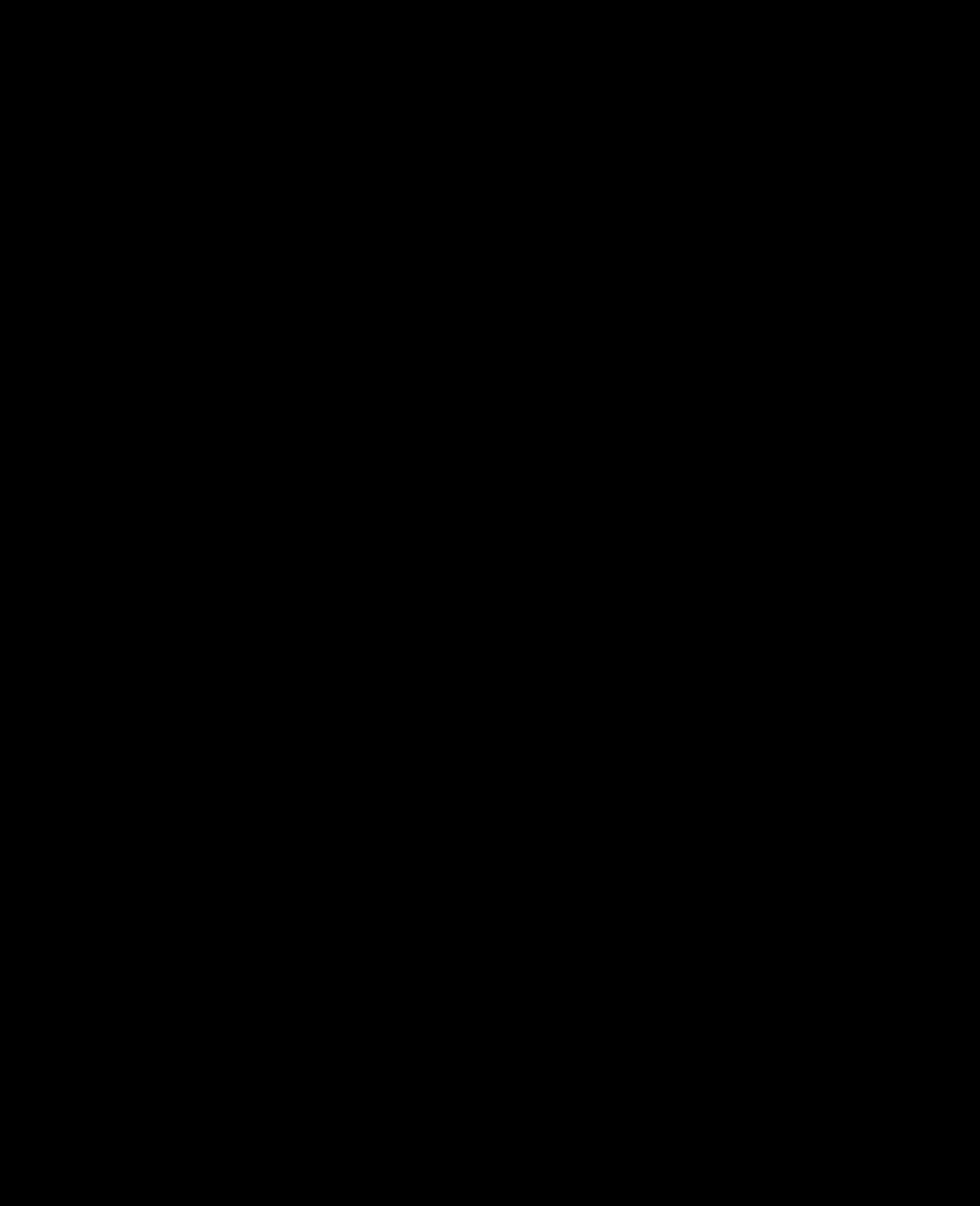 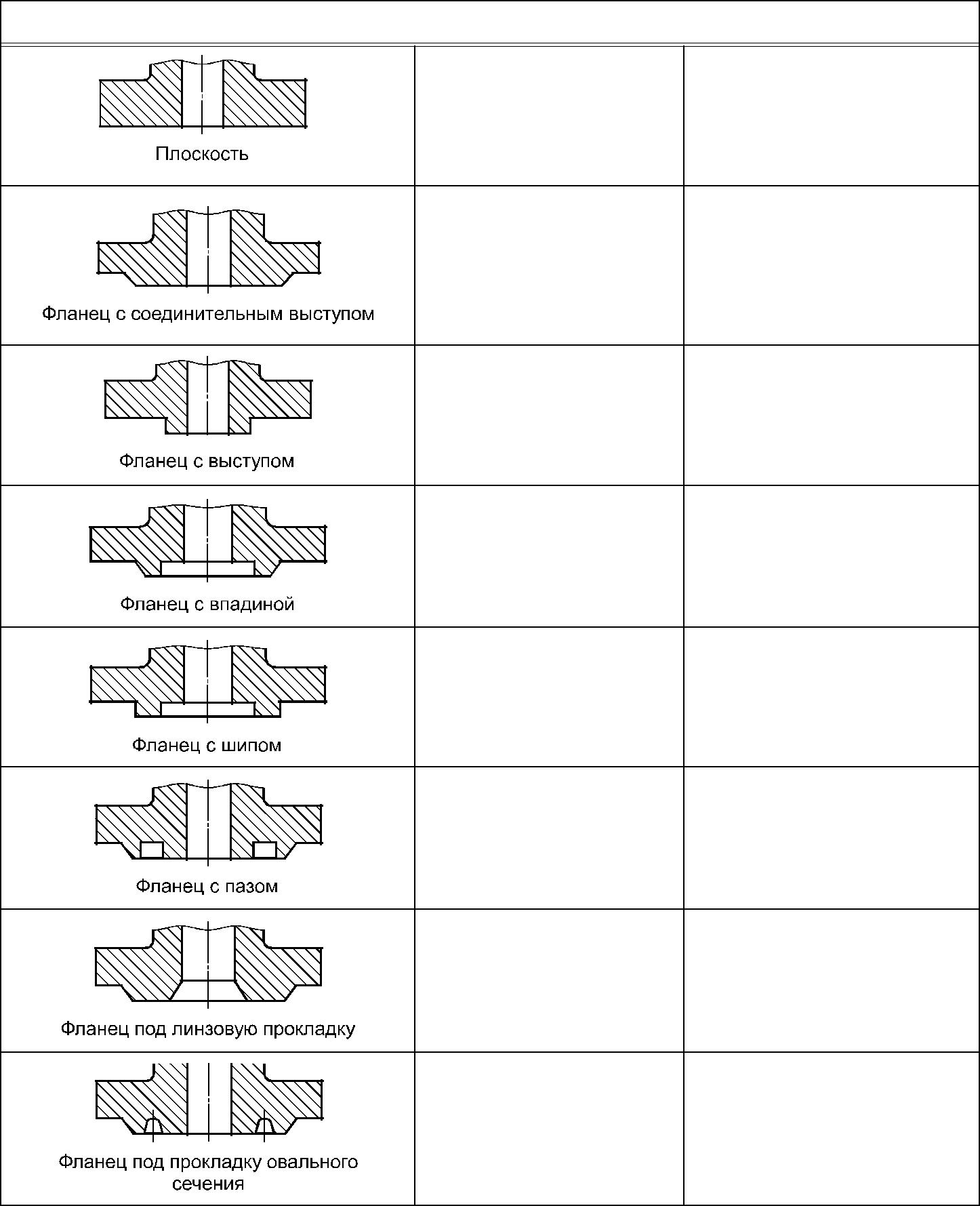 ГОСТ 33259—2015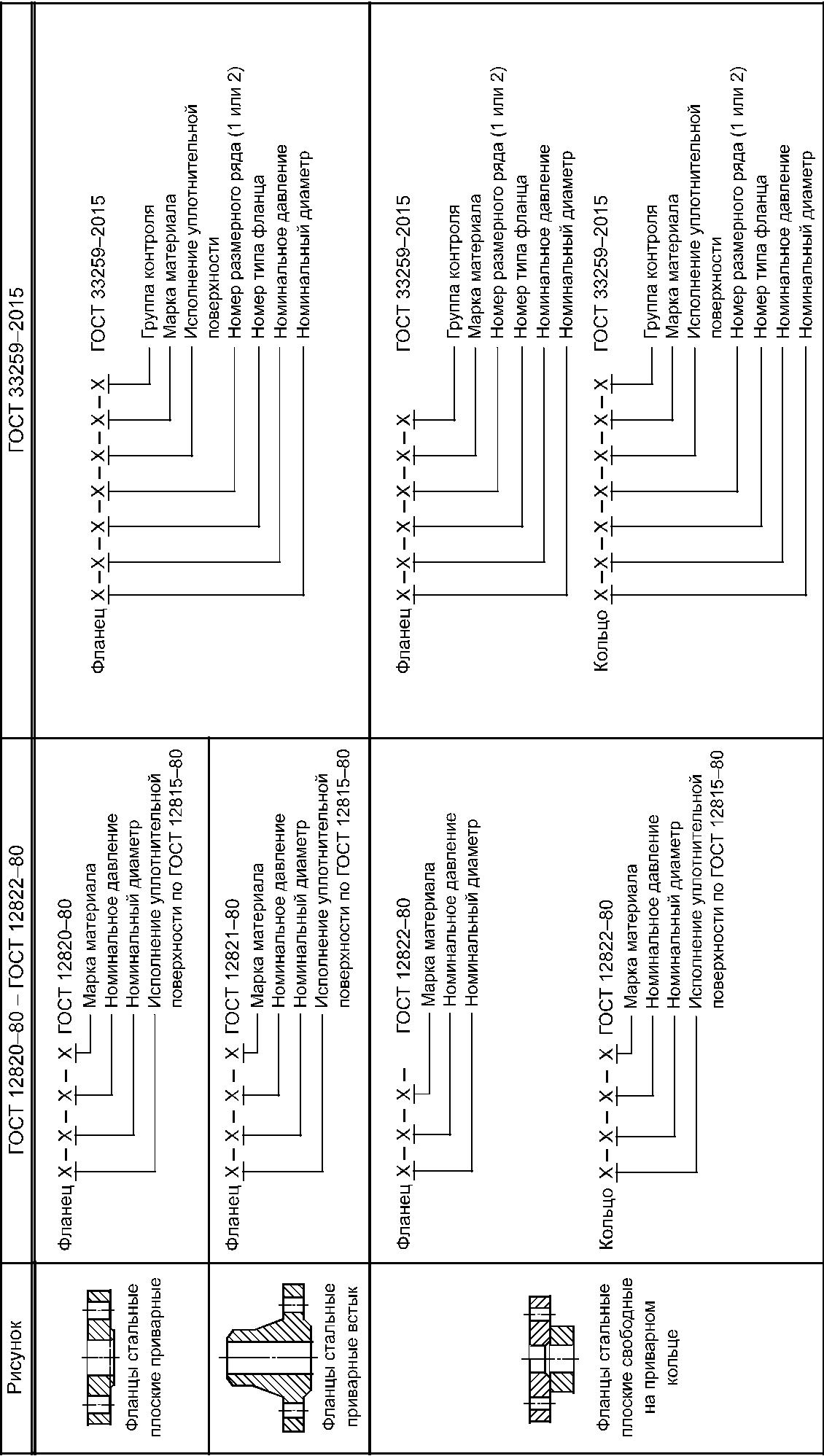 97ГОСТ 33259—2015Т а б л и ц а Г.3 — Обозначение фланцев при заказе9899ГОСТ 33259—2015Приложение Д(рекомендуемое)Форма паспорта на фланцыСведения о разрешительных документах (декларация о соответствии или сертификат соответствия, лицензия и др.), номер и дата регистрации или выдачи и срок действия1 ОСНОВНЫЕ СВЕДЕНИЯ ОБ ИЗДЕЛИИОбозначение фланцев и № документа на поставкуКоличество штук в партии или заводской №Дата изготовления (поставки)Заказчик, номер договора2 ОСНОВНЫЕ ТЕХНИЧЕСКИЕ ДАННЫЕ4 ГАРАНТИИ ИЗГОТОВИТЕЛЯИзготовитель (поставщик) гарантирует работоспособность фланцев при условии соблюдения потребителем условий транспортирования, хранения и эксплуатации по ГОСТ 33259Гарантийный срок эксплуатации _____ месяцев со дня ввода в эксплуатацию, но не более_____ месяцев со дня отгрузки 5 ВРЕМЕННАЯ ПРОТИВОКОРРОЗИОННАЯ ЗАЩИТА (КОНСЕРВАЦИЯ)6 СВИДЕТЕЛЬСТВО О ПРИЕМКЕФланцы ________________________________________________________________________________________________________обозначениеизготовлены и приняты в соответствии с требованиями ГОСТ _________, действующей технической документацией ипризнаны­ годными для эксплуатации на указанные в настоящем ПС параметры100ГОСТ 33259—2015БиблиографияГОСТ Р 52630—2012ИСО 7005-1:2011 (ISO 7005-1:2011)ИСО 7005-2:1988 (ISO 7005-2:1988)ПНАЭ Г-7-008—89ПНАЭ Г-7-009—89ПНАЭ Г-7-010—89Сосуды и аппараты стальные сварные. Общие технические условияФланцы трубопроводов. Часть 1: Стальные фланцы для промышленных трубо-проводов и систем трубопроводов многоцелевого назначения (Pipe flanges — Part 1: Steel flanges for industrial and general service piping systems)Фланцы металлические. Часть 2. Фланцы из литейного чугуна (Metallic flang-es — Part 2: Cast iron flanges)Правила устройства и безопасной эксплуатации оборудования и трубопрово-дов атомных энергетических установок (разработчик — Госатомнадзор России)Оборудование и трубопроводы атомных энергетических установок. Сварка и наплавка. Основные положения (разработчик — Госатомнадзор России)Оборудование и трубопроводы атомных энергетических установок. Сварные соединения и наплавки. Правила контроля (разработчик — Госатомнадзор России)СТО 99631177-001—2014Выбор нормализованных фланцев для работы в условиях воздействия корро-зионно-активных сред и (или) внешних нагрузок от присоединенных трубопро-водов (разработчик — ООО «ПВП Дизайн»)ТУ 0870-001-05785572—2007 Отливки из стали 20ГМЛ для деталей холодного климатического исполнения. Технические условия (разработчик — ОАО «Тяжпромарматура»)СТО 00220227-006—2010Поковки деталей сосудов, аппаратов и трубопроводов высокого давления. Об-щие технические требования (разработчик — ОАО «ИркутскНИИхиммаш»)101ГОСТ 33259—2015Федеральный закон от 21 июля 1997 № 116-ФЗ «О промышленной безопасности опасных производственных объектов»[27] СТ ЦКБА 012—2005Арматура трубопроводная. Шпильки, болты, гайки и шайбы для трубопровод-ной арматуры. Технические требования (разработчик — ЗАО «НПФ «ЦКБА»)УДК  621.643.412:006.354	МКС  23.040.60Ключевые слова: фланец, фланцевое соединение, арматура трубопроводная, среда, номинальное давление PN, номинальный диаметр PN, уплотнительные поверхности, прокладкиРедактор С.Н. ДунаевскийТехнический редактор В.Ю. ФотиеваКорректор С.В. СмирноваКомпьютерная верстка Е.А. КондрашовойСдано в набор 03.12.2015.	Подписано в печать 08.02.2016.	Формат 60×841/8.	Гарнитура Ариал.Усл. печ. л. 12,09.	Уч.-изд. л. 11,60.	Тираж 154 экз.	Зак. 181.Издано и отпечатано во ФГУП «СТАНДАРТИНФОРМ», 123995 Москва, Гранатный пер., 4.www.gostinfo.ru	info@gostinfo.ruКраткое наименование страныКод страныСокращенное наименование национального органапо МК (ИСО 3166) 004—97по МК (ИСО 3166) 004—97по стандартизацииАрменияAMМинэкономики Республики АрменияБеларусьBYГосстандарт Республики БеларусьКиргизияKGКыргызстандартРоссияRUРосстандартУкраинаUAМинэкономразвития Украины1Область применения . .  .  .  .  .  .  .  .  .  .  .  .  .  .  .  .  .  .  .  .  .  .  .  .  .  .  .  .  ....12Нормативные ссылки. .  .  .  .  .  .  .  .  .  .  .  .  .  .  .  .  .  .  .  .  .  .  .  .  .  .  .  .  ....13Термины, определения и сокращения . .  .  .  .  .  .  .  .  .  .  .  .  .  .  .  .  .  .  .  .  .  ....34Типы фланцев и исполнения уплотнительных поверхностей. .  .  .  .  .  .  .  .  .  .  .  .  ....35Размеры уплотнительных поверхностей . .  .  .  .  .  .  .  .  .  .  .  .  .  .  .  .  .  .  .  .  ....96Размеры стальных и чугунных фланцев. .  .  .  .  .  .  .  .  .  .  .  .  .  .  .  .  .  .  .  .  .  ...247Технические требования . .  .  .  .  .  .  .  .  .  .  .  .  .  .  .  .  .  .  .  .  .  .  .  .  .  .  .  ...798Испытания и контроль качества . .  .  .  .  .  .  .  .  .  .  .  .  .  .  .  .  .  .  .  .  .  .  .  .  ...909Маркировка, упаковка, транспортирование и хранение. .  .  .  .  .  .  .  .  .  .  .  .  .  .  ....90.90Приложение А (рекомендуемое) Исполнения уплотнительной поверхности фланцев. .  .  .  .Приложение А (рекомендуемое) Исполнения уплотнительной поверхности фланцев. .  .  .  ...91Приложение Б (рекомендуемое) Форма заявки на изготовление (поставку) партии фланцев. .Приложение Б (рекомендуемое) Форма заявки на изготовление (поставку) партии фланцев. ...92Приложение В (справочное) Расчетная масса фланцев. .  .  .  .  .  .  .  .  .  .  .  .  .  .  .  .Приложение В (справочное) Расчетная масса фланцев. .  .  .  .  .  .  .  .  .  .  .  .  .  .  .  ...93Приложение Г (справочное) Сравнительные таблицы обозначений фланцев и исполненийПриложение Г (справочное) Сравнительные таблицы обозначений фланцев и исполненийуплотнительных поверхностей фланцев по настоящему стандарту иГОСТ 12815—80 — ГОСТ 12822—80 . .  .  .  .  .  .  .  .  .  .  .  .  .  .  .  .  ....96.96Приложение Д (рекомендуемое) Форма паспорта на фланцы.. .  .  .  .  .  .  .  .  .  .  .  .  .Приложение Д (рекомендуемое) Форма паспорта на фланцы.. .  .  .  .  .  .  .  .  .  .  .  .  ...100100Библиография. .  .  .  .  .  .  .  .  .  .  .  .  .  .  .  .  .  .  .  .  .  .  .  .  .  .  .  .  .  .  .  .  .Библиография. .  .  .  .  .  .  .  .  .  .  .  .  .  .  .  .  .  .  .  .  .  .  .  .  .  .  .  .  .  .  .  .  ...101.101.1016Т а б л и ц а 1 — Применяемость фланцевТ а б л и ц а 1 — Применяемость фланцевТ а б л и ц а 1 — Применяемость фланцевТ а б л и ц а 1 — Применяемость фланцевТ а б л и ц а 1 — Применяемость фланцевТ а б л и ц а 1 — Применяемость фланцевТ а б л и ц а 1 — Применяемость фланцевТ а б л и ц а 1 — Применяемость фланцевТ а б л и ц а 1 — Применяемость фланцевТ а б л и ц а 1 — Применяемость фланцевТ а б л и ц а 1 — Применяемость фланцевТ а б л и ц а 1 — Применяемость фланцевТ а б л и ц а 1 — Применяемость фланцевТ а б л и ц а 1 — Применяемость фланцевТ а б л и ц а 1 — Применяемость фланцевТ а б л и ц а 1 — Применяемость фланцевТ а б л и ц а 1 — Применяемость фланцевТ а б л и ц а 1 — Применяемость фланцевТ а б л и ц а 1 — Применяемость фланцевТ а б л и ц а 1 — Применяемость фланцевТ а б л и ц а 1 — Применяемость фланцевТ а б л и ц а 1 — Применяемость фланцевТ а б л и ц а 1 — Применяемость фланцевТ а б л и ц а 1 — Применяемость фланцевТ а б л и ц а 1 — Применяемость фланцевТ а б л и ц а 1 — Применяемость фланцевТ а б л и ц а 1 — Применяемость фланцевТ а б л и ц а 1 — Применяемость фланцевТ а б л и ц а 1 — Применяемость фланцевТ а б л и ц а 1 — Применяемость фланцевТ а б л и ц а 1 — Применяемость фланцевТ а б л и ц а 1 — Применяемость фланцевНоми-Номинальный диаметр DNНоминальный диаметр DNНоминальный диаметр DNНоминальный диаметр DNНоминальный диаметр DNНоминальный диаметр DNНоминальный диаметр DNНоминальный диаметр DNНоминальный диаметр DNНоминальный диаметр DNНоминальный диаметр DNНоминальный диаметр DNНоминальный диаметр DNНоминальный диаметр DNНоминальный диаметр DNНоминальный диаметр DNНоминальный диаметр DNНоминальный диаметр DNНоминальный диаметр DNНоминальный диаметр DNНоминальный диаметр DNНоминальный диаметр DNНоминальный диаметр DNНоминальный диаметр DNНоминальный диаметр DNНоминальный диаметр DNНоминальный диаметр DNНоминальный диаметр DNНоминальный диаметр DNНоминальный диаметр DNНоминальный диаметр DNНоминальный диаметр DNНоминальный диаметр DNНоминальный диаметр DNНоминальный диаметр DNНоминальный диаметр DNНоминальный диаметр DNНоминальный диаметр DNНоминальный диаметр DNНоминальный диаметр DNНоминальный диаметр DNнальноенальное10DN15DN20DN25DN32DN40DN50DN65DN80DN100DN125DN150DN200DN250DN300DN350DN400DN450DN500DN600DN700DN800DN900DN1000DN1200DN1400DN1600DN1800DN2000DN2200DN2400DN2600DN2800DN3000DN3200DN3400DN3600DN3800DN4000DNТип фланцаТип фланцаТип фланцаТип фланцаТип фланцаТип фланцаТип фланцаТип фланцаТип фланцаТип фланцаТип фланцаТип фланцаТип фланцаТип фланцаТип фланцаТип фланцаТип фланцаТип фланцаТип фланцаТип фланцаТип фланцаТип фланцаТип фланцадавле-10DN15DN20DN25DN32DN40DN50DN65DN80DN100DN125DN150DN200DN250DN300DN350DN400DN450DN500DN600DN700DN800DN900DN1000DN1200DN1400DN1600DN1800DN2000DN2200DN2400DN2600DN2800DN3000DN3200DN3400DN3600DN3800DN4000DNние PN,кгс/см2PN 1хххххххххххххххххххххххххххххххххPN 2,5хххххххххххххххххххххххххххххххPN 2,5хххххххххххххххххххххххххххххххPN 6хххххххххххххххххххххххххххххххPN 10хххххххххххххххххххххххххххххPN 16хххххххххххххххххххххххххххPN 25хххххххххххххххххххххххPN 1ххххххххххххххххххххPN 1ххххххххххххххххххххPN 2,5хххххххххххххххххххxPN 2,5хххххххххххххххххххxPN 6ххххххххххххххххххххxPN 10ххххххххххххххххххххxPN 16ххххххххххххххххххххxPN 25ххххххххххххххххххххxPN 2,5xxxxxxxxxxxxxPN 2,5xxxxxxxxxxxxxPN 6xxxxxxxxxxxxxPN 6xxxxxxxxxxxxxPN 10xxxxxxxxxxxxxxxxxxxxxPN 10xxxxxxxxxxxxxxxxxxxxxPN 10xxxxxxxxxxxxxxxxxxxxxPN 16xxxxxxxxxxxxxxxxxxxxxPN 25xxxxxxxxxxxxxxxxxxxxxГОСТ 33259—20157Номи-Номинальный диаметр DNНоминальный диаметр DNНоминальный диаметр DNНоминальный диаметр DNНоминальный диаметр DNНоминальный диаметр DNНоминальный диаметр DNНоминальный диаметр DNНоминальный диаметр DNНоминальный диаметр DNНоминальный диаметр DNНоминальный диаметр DNНоминальный диаметр DNНоминальный диаметр DNНоминальный диаметр DNНоминальный диаметр DNНоминальный диаметр DNНоминальный диаметр DNНоминальный диаметр DNНоминальный диаметр DNНоминальный диаметр DNНоминальный диаметр DNНоминальный диаметр DNНоминальный диаметр DNНоминальный диаметр DNНоминальный диаметр DNНоминальный диаметр DNНоминальный диаметр DNНоминальный диаметр DNНоминальный диаметр DNНоминальный диаметр DNНоминальный диаметр DNНоминальный диаметр DNНоминальный диаметр DNНоминальный диаметр DNНоминальный диаметр DNНоминальный диаметр DNНоминальный диаметр DNНоминальный диаметр DNНоминальный диаметр DNНоминальный диаметр DNнальноенальное10DN15DN20DN25DN32DN40DN50DN65DN80DN100DN125DN150DN200DN250DN300DN350DN400DN450DN500DN600DN700DN800DN900DN1000DN1200DN1400DN1600DN1800DN2000DN2200DN2400DN2600DN2800DN3000DN3200DN3400DN3600DN3800DN4000DNТип фланцаТип фланцаТип фланцаТип фланцаТип фланцаТип фланцаТип фланцаТип фланцаТип фланцаТип фланцаТип фланцаТип фланцаТип фланцаТип фланцаТип фланцаТип фланцаТип фланцаТип фланцадавле-10DN15DN20DN25DN32DN40DN50DN65DN80DN100DN125DN150DN200DN250DN300DN350DN400DN450DN500DN600DN700DN800DN900DN1000DN1200DN1400DN1600DN1800DN2000DN2200DN2400DN2600DN2800DN3000DN3200DN3400DN3600DN3800DN4000DNние PN,кгс/см2PN 1хххххххххххххххххххххххххххххPN 1хххххххххххххххххххххххххххххPN 2,5ххххххххххххххххххххххххххххххххххxxxxxPN 2,5ххххххххххххххххххххххххххххххххххxxxxxPN 6хххххххххххххххххххххххххххххххххxxxxxxPN 10хххххххххххххххххххххххххххxxxxxxxxxPN 16хххххххххххххххххххххххххххxxxxPN 25ххххххххххххххххххххххххxxxххххPN 40хххххххххххххххххххххxxxxxxххPN 63хххххххххххххххххххххххххххPN 100ххххххххххххххххххххPN 160ххxхххххххххххххххPN 200хxхххххххххххPN 250ххххххххххххххPN 2,5хххххххххххххххххххххххххххххPN 2,5хххххххххххххххххххххххххххххPN 6xxxxxxxxxxxxxxxxxxxxxxxxxxxxxxxPN 6xxxxxxxxxxxxxxxxxxxxxxxxxxxxxxxPN 10ххххххххххххххххххххххххххххххxPN 16ххххххххххххххххххххххххххххххxPN 25ххххххххххххххххххххххххххххххxPN 40хххххххххххххххххххххххххххххPN 63хххххххххххххххxxххххххххPN 100хххххххххххххххxxхPN 160хххххххххххххххPN 200хххххххххххххPN 250ххххххххххххххГОСТ 33259—20158Окончание таблицы 1Окончание таблицы 1ГОСТ8Номи-Номинальный диаметр DNНоминальный диаметр DNНоминальный диаметр DNНоминальный диаметр DNНоминальный диаметр DNНоминальный диаметр DNНоминальный диаметр DNГОСТнальное—33259Тип фланцадавле-10DN15DN20DN25DN32DN40DN50DN65DN80DN100DN125DN150DN200DN250DN300DN350DN400DN450DN500DN600DN700DN800DN900DN1000DN1200DN1400DN1600DN1800DN2000DN2200DN2400DN2600DN2800DN3000DN3200DN3400DN3600DN3800DN4000DN—33259ние PN,10DN15DN20DN25DN32DN40DN50DN65DN80DN100DN125DN150DN200DN250DN300DN350DN400DN450DN500DN600DN700DN800DN900DN1000DN1200DN1400DN1600DN1800DN2000DN2200DN2400DN2600DN2800DN3000DN3200DN3400DN3600DN3800DN4000DN—33259кгс/см210DN15DN20DN25DN32DN40DN50DN65DN80DN100DN125DN150DN200DN250DN300DN350DN400DN450DN500DN600DN700DN800DN900DN1000DN1200DN1400DN1600DN1800DN2000DN2200DN2400DN2600DN2800DN3000DN3200DN3400DN3600DN3800DN4000DN—33259PN 1х  х  х  х  х  х  х  х  х  х  х  х  х  х  х  х  х  х  х  х  х  х  х  х  х  х  х  х  х  х  х  х  хх  х  х  х  х  х  х  х  х  х  х  х  х  х  х  х  х  х  х  х  х  х  х  х  х  х  х  х  х  х  х  х  хх  х  х  х  х  х  х  х  х  х  х  х  х  х  х  х  х  х  х  х  х  х  х  х  х  х  х  х  х  х  х  х  хх  х  х  х  х  х  х  х  х  х  х  х  х  х  х  х  х  х  х  х  х  х  х  х  х  х  х  х  х  х  х  х  хх  х  х  х  х  х  х  х  х  х  х  х  х  х  х  х  х  х  х  х  х  х  х  х  х  х  х  х  х  х  х  х  хх  х  х  х  х  х  х  х  х  х  х  х  х  х  х  х  х  х  х  х  х  х  х  х  х  х  х  х  х  х  х  х  хх  х  х  х  х  х  х  х  х  х  х  х  х  х  х  х  х  х  х  х  х  х  х  х  х  х  х  х  х  х  х  х  хх  х  х  х  х  х  х  х  х  х  х  х  х  х  х  х  х  х  х  х  х  х  х  х  х  х  х  х  х  х  х  х  хх  х  х  х  х  х  х  х  х  х  х  х  х  х  х  х  х  х  х  х  х  х  х  х  х  х  х  х  х  х  х  х  хх  х  х  х  х  х  х  х  х  х  х  х  х  х  х  х  х  х  х  х  х  х  х  х  х  х  х  х  х  х  х  х  хх  х  х  х  х  х  х  х  х  х  х  х  х  х  х  х  х  х  х  х  х  х  х  х  х  х  х  х  х  х  х  х  хх  х  х  х  х  х  х  х  х  х  х  х  х  х  х  х  х  х  х  х  х  х  х  х  х  х  х  х  х  х  х  х  хх  х  х  х  х  х  х  х  х  х  х  х  х  х  х  х  х  х  х  х  х  х  х  х  х  х  х  х  х  х  х  х  хх  х  х  х  х  х  х  х  х  х  х  х  х  х  х  х  х  х  х  х  х  х  х  х  х  х  х  х  х  х  х  х  хх  х  х  х  х  х  х  х  х  х  х  х  х  х  х  х  х  х  х  х  х  х  х  х  х  х  х  х  х  х  х  х  хх  х  х  х  х  х  х  х  х  х  х  х  х  х  х  х  х  х  х  х  х  х  х  х  х  х  х  х  х  х  х  х  хх  х  х  х  х  х  х  х  х  х  х  х  х  х  х  х  х  х  х  х  х  х  х  х  х  х  х  х  х  х  х  х  хх  х  х  х  х  х  х  х  х  х  х  х  х  х  х  х  х  х  х  х  х  х  х  х  х  х  х  х  х  х  х  х  хх  х  х  х  х  х  х  х  х  х  х  х  х  х  х  х  х  х  х  х  х  х  х  х  х  х  х  х  х  х  х  х  хх  х  х  х  х  х  х  х  х  х  х  х  х  х  х  х  х  х  х  х  х  х  х  х  х  х  х  х  х  х  х  х  хх  х  х  х  х  х  х  х  х  х  х  х  х  х  х  х  х  х  х  х  х  х  х  х  х  х  х  х  х  х  х  х  хх  х  х  х  х  х  х  х  х  х  х  х  х  х  х  х  х  х  х  х  х  х  х  х  х  х  х  х  х  х  х  х  хх  х  х  х  х  х  х  х  х  х  х  х  х  х  х  х  х  х  х  х  х  х  х  х  х  х  х  х  х  х  х  х  хх  х  х  х  х  х  х  х  х  х  х  х  х  х  х  х  х  х  х  х  х  х  х  х  х  х  х  х  х  х  х  х  хх  х  х  х  х  х  х  х  х  х  х  х  х  х  х  х  х  х  х  х  х  х  х  х  х  х  х  х  х  х  х  х  хх  х  х  х  х  х  х  х  х  х  х  х  х  х  х  х  х  х  х  х  х  х  х  х  х  х  х  х  х  х  х  х  хх  х  х  х  х  х  х  х  х  х  х  х  х  х  х  х  х  х  х  х  х  х  х  х  х  х  х  х  х  х  х  х  хх  х  х  х  х  х  х  х  х  х  х  х  х  х  х  х  х  х  х  х  х  х  х  х  х  х  х  х  х  х  х  х  хх  х  х  х  х  х  х  х  х  х  х  х  х  х  х  х  х  х  х  х  х  х  х  х  х  х  х  х  х  х  х  х  хх  х  х  х  х  х  х  х  х  х  х  х  х  х  х  х  х  х  х  х  х  х  х  х  х  х  х  х  х  х  х  х  хх  х  х  х  х  х  х  х  х  х  х  х  х  х  х  х  х  х  х  х  х  х  х  х  х  х  х  х  х  х  х  х  хх  х  х  х  х  х  х  х  х  х  х  х  х  х  х  х  х  х  х  х  х  х  х  х  х  х  х  х  х  х  х  х  хх  х  х  х  х  х  х  х  х  х  х  х  х  х  х  х  х  х  х  х  х  х  х  х  х  х  х  х  х  х  х  х  х20152015PN 2,5хххххххххххххххххххххххххххххххххххххххPN 6х  х  х  х  х  х  х  х  х  х  х  х  х  х  х  х  х  х  х  х  х  х  х  х  х  х  х  х  х  х  х  х  х  х  х  х  хх  х  х  х  х  х  х  х  х  х  х  х  х  х  х  х  х  х  х  х  х  х  х  х  х  х  х  х  х  х  х  х  х  х  х  х  хх  х  х  х  х  х  х  х  х  х  х  х  х  х  х  х  х  х  х  х  х  х  х  х  х  х  х  х  х  х  х  х  х  х  х  х  хх  х  х  х  х  х  х  х  х  х  х  х  х  х  х  х  х  х  х  х  х  х  х  х  х  х  х  х  х  х  х  х  х  х  х  х  хх  х  х  х  х  х  х  х  х  х  х  х  х  х  х  х  х  х  х  х  х  х  х  х  х  х  х  х  х  х  х  х  х  х  х  х  хх  х  х  х  х  х  х  х  х  х  х  х  х  х  х  х  х  х  х  х  х  х  х  х  х  х  х  х  х  х  х  х  х  х  х  х  хх  х  х  х  х  х  х  х  х  х  х  х  х  х  х  х  х  х  х  х  х  х  х  х  х  х  х  х  х  х  х  х  х  х  х  х  хх  х  х  х  х  х  х  х  х  х  х  х  х  х  х  х  х  х  х  х  х  х  х  х  х  х  х  х  х  х  х  х  х  х  х  х  хх  х  х  х  х  х  х  х  х  х  х  х  х  х  х  х  х  х  х  х  х  х  х  х  х  х  х  х  х  х  х  х  х  х  х  х  хх  х  х  х  х  х  х  х  х  х  х  х  х  х  х  х  х  х  х  х  х  х  х  х  х  х  х  х  х  х  х  х  х  х  х  х  хх  х  х  х  х  х  х  х  х  х  х  х  х  х  х  х  х  х  х  х  х  х  х  х  х  х  х  х  х  х  х  х  х  х  х  х  хх  х  х  х  х  х  х  х  х  х  х  х  х  х  х  х  х  х  х  х  х  х  х  х  х  х  х  х  х  х  х  х  х  х  х  х  хх  х  х  х  х  х  х  х  х  х  х  х  х  х  х  х  х  х  х  х  х  х  х  х  х  х  х  х  х  х  х  х  х  х  х  х  хх  х  х  х  х  х  х  х  х  х  х  х  х  х  х  х  х  х  х  х  х  х  х  х  х  х  х  х  х  х  х  х  х  х  х  х  хх  х  х  х  х  х  х  х  х  х  х  х  х  х  х  х  х  х  х  х  х  х  х  х  х  х  х  х  х  х  х  х  х  х  х  х  хх  х  х  х  х  х  х  х  х  х  х  х  х  х  х  х  х  х  х  х  х  х  х  х  х  х  х  х  х  х  х  х  х  х  х  х  хх  х  х  х  х  х  х  х  х  х  х  х  х  х  х  х  х  х  х  х  х  х  х  х  х  х  х  х  х  х  х  х  х  х  х  х  хх  х  х  х  х  х  х  х  х  х  х  х  х  х  х  х  х  х  х  х  х  х  х  х  х  х  х  х  х  х  х  х  х  х  х  х  хх  х  х  х  х  х  х  х  х  х  х  х  х  х  х  х  х  х  х  х  х  х  х  х  х  х  х  х  х  х  х  х  х  х  х  х  хх  х  х  х  х  х  х  х  х  х  х  х  х  х  х  х  х  х  х  х  х  х  х  х  х  х  х  х  х  х  х  х  х  х  х  х  хх  х  х  х  х  х  х  х  х  х  х  х  х  х  х  х  х  х  х  х  х  х  х  х  х  х  х  х  х  х  х  х  х  х  х  х  хх  х  х  х  х  х  х  х  х  х  х  х  х  х  х  х  х  х  х  х  х  х  х  х  х  х  х  х  х  х  х  х  х  х  х  х  хх  х  х  х  х  х  х  х  х  х  х  х  х  х  х  х  х  х  х  х  х  х  х  х  х  х  х  х  х  х  х  х  х  х  х  х  хх  х  х  х  х  х  х  х  х  х  х  х  х  х  х  х  х  х  х  х  х  х  х  х  х  х  х  х  х  х  х  х  х  х  х  х  хх  х  х  х  х  х  х  х  х  х  х  х  х  х  х  х  х  х  х  х  х  х  х  х  х  х  х  х  х  х  х  х  х  х  х  х  хх  х  х  х  х  х  х  х  х  х  х  х  х  х  х  х  х  х  х  х  х  х  х  х  х  х  х  х  х  х  х  х  х  х  х  х  хх  х  х  х  х  х  х  х  х  х  х  х  х  х  х  х  х  х  х  х  х  х  х  х  х  х  х  х  х  х  х  х  х  х  х  х  хх  х  х  х  х  х  х  х  х  х  х  х  х  х  х  х  х  х  х  х  х  х  х  х  х  х  х  х  х  х  х  х  х  х  х  х  хх  х  х  х  х  х  х  х  х  х  х  х  х  х  х  х  х  х  х  х  х  х  х  х  х  х  х  х  х  х  х  х  х  х  х  х  хх  х  х  х  х  х  х  х  х  х  х  х  х  х  х  х  х  х  х  х  х  х  х  х  х  х  х  х  х  х  х  х  х  х  х  х  хх  х  х  х  х  х  х  х  х  х  х  х  х  х  х  х  х  х  х  х  х  х  х  х  х  х  х  х  х  х  х  х  х  х  х  х  хх  х  х  х  х  х  х  х  х  х  х  х  х  х  х  х  х  х  х  х  х  х  х  х  х  х  х  х  х  х  х  х  х  х  х  х  хх  х  х  х  х  х  х  х  х  х  х  х  х  х  х  х  х  х  х  х  х  х  х  х  х  х  х  х  х  х  х  х  х  х  х  х  хх  х  х  х  х  х  х  х  х  х  х  х  х  х  х  х  х  х  х  х  х  х  х  х  х  х  х  х  х  х  х  х  х  х  х  х  хх  х  х  х  х  х  х  х  х  х  х  х  х  х  х  х  х  х  х  х  х  х  х  х  х  х  х  х  х  х  х  х  х  х  х  х  хх  х  х  х  х  х  х  х  х  х  х  х  х  х  х  х  х  х  х  х  х  х  х  х  х  х  х  х  х  х  х  х  х  х  х  х  хх  х  х  х  х  х  х  х  х  х  х  х  х  х  х  х  х  х  х  х  х  х  х  х  х  х  х  х  х  х  х  х  х  х  х  х  хPN 10   х  х  х  х  х  х  х  х  х  х  х  х  х  х  х  х  х  х  х  х  х  х  х  х  х  х  х  х  хPN 10   х  х  х  х  х  х  х  х  х  х  х  х  х  х  х  х  х  х  х  х  х  х  х  х  х  х  х  х  хPN 10   х  х  х  х  х  х  х  х  х  х  х  х  х  х  х  х  х  х  х  х  х  х  х  х  х  х  х  х  хPN 10   х  х  х  х  х  х  х  х  х  х  х  х  х  х  х  х  х  х  х  х  х  х  х  х  х  х  х  х  хPN 10   х  х  х  х  х  х  х  х  х  х  х  х  х  х  х  х  х  х  х  х  х  х  х  х  х  х  х  х  хPN 10   х  х  х  х  х  х  х  х  х  х  х  х  х  х  х  х  х  х  х  х  х  х  х  х  х  х  х  х  хPN 10   х  х  х  х  х  х  х  х  х  х  х  х  х  х  х  х  х  х  х  х  х  х  х  х  х  х  х  х  хPN 10   х  х  х  х  х  х  х  х  х  х  х  х  х  х  х  х  х  х  х  х  х  х  х  х  х  х  х  х  хPN 10   х  х  х  х  х  х  х  х  х  х  х  х  х  х  х  х  х  х  х  х  х  х  х  х  х  х  х  х  хPN 10   х  х  х  х  х  х  х  х  х  х  х  х  х  х  х  х  х  х  х  х  х  х  х  х  х  х  х  х  хPN 10   х  х  х  х  х  х  х  х  х  х  х  х  х  х  х  х  х  х  х  х  х  х  х  х  х  х  х  х  хPN 10   х  х  х  х  х  х  х  х  х  х  х  х  х  х  х  х  х  х  х  х  х  х  х  х  х  х  х  х  хPN 10   х  х  х  х  х  х  х  х  х  х  х  х  х  х  х  х  х  х  х  х  х  х  х  х  х  х  х  х  хPN 10   х  х  х  х  х  х  х  х  х  х  х  х  х  х  х  х  х  х  х  х  х  х  х  х  х  х  х  х  хPN 10   х  х  х  х  х  х  х  х  х  х  х  х  х  х  х  х  х  х  х  х  х  х  х  х  х  х  х  х  хPN 10   х  х  х  х  х  х  х  х  х  х  х  х  х  х  х  х  х  х  х  х  х  х  х  х  х  х  х  х  хPN 10   х  х  х  х  х  х  х  х  х  х  х  х  х  х  х  х  х  х  х  х  х  х  х  х  х  х  х  х  хPN 10   х  х  х  х  х  х  х  х  х  х  х  х  х  х  х  х  х  х  х  х  х  х  х  х  х  х  х  х  хPN 10   х  х  х  х  х  х  х  х  х  х  х  х  х  х  х  х  х  х  х  х  х  х  х  х  х  х  х  х  хPN 10   х  х  х  х  х  х  х  х  х  х  х  х  х  х  х  х  х  х  х  х  х  х  х  х  х  х  х  х  хPN 10   х  х  х  х  х  х  х  х  х  х  х  х  х  х  х  х  х  х  х  х  х  х  х  х  х  х  х  х  хPN 10   х  х  х  х  х  х  х  х  х  х  х  х  х  х  х  х  х  х  х  х  х  х  х  х  х  х  х  х  хPN 10   х  х  х  х  х  х  х  х  х  х  х  х  х  х  х  х  х  х  х  х  х  х  х  х  х  х  х  х  хPN 10   х  х  х  х  х  х  х  х  х  х  х  х  х  х  х  х  х  х  х  х  х  х  х  х  х  х  х  х  хPN 10   х  х  х  х  х  х  х  х  х  х  х  х  х  х  х  х  х  х  х  х  х  х  х  х  х  х  х  х  хPN 10   х  х  х  х  х  х  х  х  х  х  х  х  х  х  х  х  х  х  х  х  х  х  х  х  х  х  х  х  хPN 10   х  х  х  х  х  х  х  х  х  х  х  х  х  х  х  х  х  х  х  х  х  х  х  х  х  х  х  х  хPN 10   х  х  х  х  х  х  х  х  х  х  х  х  х  х  х  х  х  х  х  х  х  х  х  х  х  х  х  х  хPN 10   х  х  х  х  х  х  х  х  х  х  х  х  х  х  х  х  х  х  х  х  х  х  х  х  х  х  х  х  хPN 10   х  х  х  х  х  х  х  х  х  х  х  х  х  х  х  х  х  х  х  х  х  х  х  х  х  х  х  х  хPN 16х  х  х  х  х  х  х  х  х  х  х  х  х  х  х  х  х  х  х  х  х  х  х  хх  х  х  х  х  х  х  х  х  х  х  х  х  х  х  х  х  х  х  х  х  х  х  хх  х  х  х  х  х  х  х  х  х  х  х  х  х  х  х  х  х  х  х  х  х  х  хх  х  х  х  х  х  х  х  х  х  х  х  х  х  х  х  х  х  х  х  х  х  х  хх  х  х  х  х  х  х  х  х  х  х  х  х  х  х  х  х  х  х  х  х  х  х  хх  х  х  х  х  х  х  х  х  х  х  х  х  х  х  х  х  х  х  х  х  х  х  хх  х  х  х  х  х  х  х  х  х  х  х  х  х  х  х  х  х  х  х  х  х  х  хх  х  х  х  х  х  х  х  х  х  х  х  х  х  х  х  х  х  х  х  х  х  х  хх  х  х  х  х  х  х  х  х  х  х  х  х  х  х  х  х  х  х  х  х  х  х  хх  х  х  х  х  х  х  х  х  х  х  х  х  х  х  х  х  х  х  х  х  х  х  хх  х  х  х  х  х  х  х  х  х  х  х  х  х  х  х  х  х  х  х  х  х  х  хх  х  х  х  х  х  х  х  х  х  х  х  х  х  х  х  х  х  х  х  х  х  х  хх  х  х  х  х  х  х  х  х  х  х  х  х  х  х  х  х  х  х  х  х  х  х  хх  х  х  х  х  х  х  х  х  х  х  х  х  х  х  х  х  х  х  х  х  х  х  хх  х  х  х  х  х  х  х  х  х  х  х  х  х  х  х  х  х  х  х  х  х  х  хх  х  х  х  х  х  х  х  х  х  х  х  х  х  х  х  х  х  х  х  х  х  х  хх  х  х  х  х  х  х  х  х  х  х  х  х  х  х  х  х  х  х  х  х  х  х  хх  х  х  х  х  х  х  х  х  х  х  х  х  х  х  х  х  х  х  х  х  х  х  хх  х  х  х  х  х  х  х  х  х  х  х  х  х  х  х  х  х  х  х  х  х  х  хх  х  х  х  х  х  х  х  х  х  х  х  х  х  х  х  х  х  х  х  х  х  х  хх  х  х  х  х  х  х  х  х  х  х  х  х  х  х  х  х  х  х  х  х  х  х  хх  х  х  х  х  х  х  х  х  х  х  х  х  х  х  х  х  х  х  х  х  х  х  хх  х  х  х  х  х  х  х  х  х  х  х  х  х  х  х  х  х  х  х  х  х  х  хх  х  х  х  х  х  х  х  х  х  х  х  х  х  х  х  х  х  х  х  х  х  х  хPN 6х  х  х  х  х  х  х  х  х  х  х  х  х  х  хх  х  х  х  х  х  х  х  х  х  х  х  х  х  хх  х  х  х  х  х  х  х  х  х  х  х  х  х  хх  х  х  х  х  х  х  х  х  х  х  х  х  х  хх  х  х  х  х  х  х  х  х  х  х  х  х  х  хх  х  х  х  х  х  х  х  х  х  х  х  х  х  хх  х  х  х  х  х  х  х  х  х  х  х  х  х  хх  х  х  х  х  х  х  х  х  х  х  х  х  х  хх  х  х  х  х  х  х  х  х  х  х  х  х  х  хх  х  х  х  х  х  х  х  х  х  х  х  х  х  хх  х  х  х  х  х  х  х  х  х  х  х  х  х  хх  х  х  х  х  х  х  х  х  х  х  х  х  х  хх  х  х  х  х  х  х  х  х  х  х  х  х  х  хх  х  х  х  х  х  х  х  х  х  х  х  х  х  хх  х  х  х  х  х  х  х  х  х  х  х  х  х  хPN 10   х  х  х  х  х  х  х  х  х  х  х  х  х  х  хPN 10   х  х  х  х  х  х  х  х  х  х  х  х  х  х  хPN 10   х  х  х  х  х  х  х  х  х  х  х  х  х  х  хPN 10   х  х  х  х  х  х  х  х  х  х  х  х  х  х  хPN 10   х  х  х  х  х  х  х  х  х  х  х  х  х  х  хPN 10   х  х  х  х  х  х  х  х  х  х  х  х  х  х  хPN 10   х  х  х  х  х  х  х  х  х  х  х  х  х  х  хPN 10   х  х  х  х  х  х  х  х  х  х  х  х  х  х  хPN 10   х  х  х  х  х  х  х  х  х  х  х  х  х  х  хPN 10   х  х  х  х  х  х  х  х  х  х  х  х  х  х  хPN 10   х  х  х  х  х  х  х  х  х  х  х  х  х  х  хPN 10   х  х  х  х  х  х  х  х  х  х  х  х  х  х  хPN 10   х  х  х  х  х  х  х  х  х  х  х  х  х  х  хPN 10   х  х  х  х  х  х  х  х  х  х  х  х  х  х  хPN 10   х  х  х  х  х  х  х  х  х  х  х  х  х  х  хPN 10   х  х  х  х  х  х  х  х  х  х  х  х  х  х  хPN 16   х  х  х  х  х  х  х  х  х  х  х  х  х  х  хPN 16   х  х  х  х  х  х  х  х  х  х  х  х  х  х  хPN 16   х  х  х  х  х  х  х  х  х  х  х  х  х  х  хPN 16   х  х  х  х  х  х  х  х  х  х  х  х  х  х  хPN 16   х  х  х  х  х  х  х  х  х  х  х  х  х  х  хPN 16   х  х  х  х  х  х  х  х  х  х  х  х  х  х  хPN 16   х  х  х  х  х  х  х  х  х  х  х  х  х  х  хPN 16   х  х  х  х  х  х  х  х  х  х  х  х  х  х  хPN 16   х  х  х  х  х  х  х  х  х  х  х  х  х  х  хPN 16   х  х  х  х  х  х  х  х  х  х  х  х  х  х  хPN 16   х  х  х  х  х  х  х  х  х  х  х  х  х  х  хPN 16   х  х  х  х  х  х  х  х  х  х  х  х  х  х  хPN 16   х  х  х  х  х  х  х  х  х  х  х  х  х  х  хPN 16   х  х  х  х  х  х  х  х  х  х  х  х  х  х  хPN 16   х  х  х  х  х  х  х  х  х  х  х  х  х  х  хPN 16   х  х  х  х  х  х  х  х  х  х  х  х  х  х  хPN 25   х  х  х  х  х  х  х  х  х  х  х  х  х  х  хPN 25   х  х  х  х  х  х  х  х  х  х  х  х  х  х  хPN 25   х  х  х  х  х  х  х  х  х  х  х  х  х  х  хPN 25   х  х  х  х  х  х  х  х  х  х  х  х  х  х  хPN 25   х  х  х  х  х  х  х  х  х  х  х  х  х  х  хPN 25   х  х  х  х  х  х  х  х  х  х  х  х  х  х  хPN 25   х  х  х  х  х  х  х  х  х  х  х  х  х  х  хPN 25   х  х  х  х  х  х  х  х  х  х  х  х  х  х  хPN 25   х  х  х  х  х  х  х  х  х  х  х  х  х  х  хPN 25   х  х  х  х  х  х  х  х  х  х  х  х  х  х  хPN 25   х  х  х  х  х  х  х  х  х  х  х  х  х  х  хPN 25   х  х  х  х  х  х  х  х  х  х  х  х  х  х  хPN 25   х  х  х  х  х  х  х  х  х  х  х  х  х  х  хPN 25   х  х  х  х  х  х  х  х  х  х  х  х  х  х  хPN 25   х  х  х  х  х  х  х  х  х  х  х  х  х  х  хPN 25   х  х  х  х  х  х  х  х  х  х  х  х  х  х  хPN 40   х  х  х  х  х  х  х  х  х  х  х  х  х  х  хPN 40   х  х  х  х  х  х  х  х  х  х  х  х  х  х  хPN 40   х  х  х  х  х  х  х  х  х  х  х  х  х  х  хPN 40   х  х  х  х  х  х  х  х  х  х  х  х  х  х  хPN 40   х  х  х  х  х  х  х  х  х  х  х  х  х  х  хPN 40   х  х  х  х  х  х  х  х  х  х  х  х  х  х  хPN 40   х  х  х  х  х  х  х  х  х  х  х  х  х  х  хPN 40   х  х  х  х  х  х  х  х  х  х  х  х  х  х  хPN 40   х  х  х  х  х  х  х  х  х  х  х  х  х  х  хPN 40   х  х  х  х  х  х  х  х  х  х  х  х  х  х  хPN 40   х  х  х  х  х  х  х  х  х  х  х  х  х  х  хPN 40   х  х  х  х  х  х  х  х  х  х  х  х  х  х  хPN 40   х  х  х  х  х  х  х  х  х  х  х  х  х  х  хPN 40   х  х  х  х  х  х  х  х  х  х  х  х  х  х  хPN 40   х  х  х  х  х  х  х  х  х  х  х  х  х  х  хPN 40   х  х  х  х  х  х  х  х  х  х  х  х  х  х  хП р и м е ч а н и яП р и м е ч а н и я1 «х» обозначена применяемость фланцев.1 «х» обозначена применяемость фланцев.1 «х» обозначена применяемость фланцев.1 «х» обозначена применяемость фланцев.1 «х» обозначена применяемость фланцев.1 «х» обозначена применяемость фланцев.1 «х» обозначена применяемость фланцев.1 «х» обозначена применяемость фланцев.1 «х» обозначена применяемость фланцев.2 Фланцы типа 03 — только на PN 2,5, PN 6, PN 10, PN 16.2 Фланцы типа 03 — только на PN 2,5, PN 6, PN 10, PN 16.2 Фланцы типа 03 — только на PN 2,5, PN 6, PN 10, PN 16.2 Фланцы типа 03 — только на PN 2,5, PN 6, PN 10, PN 16.2 Фланцы типа 03 — только на PN 2,5, PN 6, PN 10, PN 16.2 Фланцы типа 03 — только на PN 2,5, PN 6, PN 10, PN 16.2 Фланцы типа 03 — только на PN 2,5, PN 6, PN 10, PN 16.2 Фланцы типа 03 — только на PN 2,5, PN 6, PN 10, PN 16.2 Фланцы типа 03 — только на PN 2,5, PN 6, PN 10, PN 16.2 Фланцы типа 03 — только на PN 2,5, PN 6, PN 10, PN 16.2 Фланцы типа 03 — только на PN 2,5, PN 6, PN 10, PN 16.2 Фланцы типа 03 — только на PN 2,5, PN 6, PN 10, PN 16.2 Фланцы типа 03 — только на PN 2,5, PN 6, PN 10, PN 16.3 Фланцы типа 04 — только на PN 10, PN 16, PN 25.3 Фланцы типа 04 — только на PN 10, PN 16, PN 25.3 Фланцы типа 04 — только на PN 10, PN 16, PN 25.3 Фланцы типа 04 — только на PN 10, PN 16, PN 25.3 Фланцы типа 04 — только на PN 10, PN 16, PN 25.3 Фланцы типа 04 — только на PN 10, PN 16, PN 25.3 Фланцы типа 04 — только на PN 10, PN 16, PN 25.3 Фланцы типа 04 — только на PN 10, PN 16, PN 25.3 Фланцы типа 04 — только на PN 10, PN 16, PN 25.3 Фланцы типа 04 — только на PN 10, PN 16, PN 25.3 Фланцы типа 04 — только на PN 10, PN 16, PN 25.4 Фланцы типов 01 и 02 — только для температуры применения не ниже минус 40 °С.4 Фланцы типов 01 и 02 — только для температуры применения не ниже минус 40 °С.4 Фланцы типов 01 и 02 — только для температуры применения не ниже минус 40 °С.4 Фланцы типов 01 и 02 — только для температуры применения не ниже минус 40 °С.4 Фланцы типов 01 и 02 — только для температуры применения не ниже минус 40 °С.4 Фланцы типов 01 и 02 — только для температуры применения не ниже минус 40 °С.4 Фланцы типов 01 и 02 — только для температуры применения не ниже минус 40 °С.4 Фланцы типов 01 и 02 — только для температуры применения не ниже минус 40 °С.4 Фланцы типов 01 и 02 — только для температуры применения не ниже минус 40 °С.4 Фланцы типов 01 и 02 — только для температуры применения не ниже минус 40 °С.4 Фланцы типов 01 и 02 — только для температуры применения не ниже минус 40 °С.4 Фланцы типов 01 и 02 — только для температуры применения не ниже минус 40 °С.4 Фланцы типов 01 и 02 — только для температуры применения не ниже минус 40 °С.4 Фланцы типов 01 и 02 — только для температуры применения не ниже минус 40 °С.4 Фланцы типов 01 и 02 — только для температуры применения не ниже минус 40 °С.4 Фланцы типов 01 и 02 — только для температуры применения не ниже минус 40 °С.4 Фланцы типов 01 и 02 — только для температуры применения не ниже минус 40 °С.4 Фланцы типов 01 и 02 — только для температуры применения не ниже минус 40 °С.4 Фланцы типов 01 и 02 — только для температуры применения не ниже минус 40 °С.4 Фланцы типов 01 и 02 — только для температуры применения не ниже минус 40 °С.4 Фланцы типов 01 и 02 — только для температуры применения не ниже минус 40 °С.10DNPN,D2D3D3D4D4D4D5D5D5D6D6D7D8D9D10D11b2hh1h2h3h4h5DNкгс/cм2D2D7D8D9D10D11b2hh1h2h3h4h5DNкгс/cм2D2Ряд 1Ряд 1Ряд 2Ряд 1Ряд 2Ряд 1Ряд 2Ряд 1Ряд 2Ряд 2D7D8D9D10D11b2hh1h2h3h4h5PN 13519—29—18—30—1830PN 2,53519—29—18—30—1830PN 6—————PN 10—————43PN 1624343243DNPN 2524243434342323232335352335243DNPN 2524243434342323232335352335DN24243434342323232335352335102424343434232323233535233510PN 40422424343434232323233535233510PN 4042PN 4042PN 6318355096,518355096,5PN 10018355096,5PN 100PN 160—24—3434—23—35—————————PN 200———————————————————————PN 25040—24—34—23—3524,54PN 14023—33—22—34—2234PN 2,54023—33—22—34—2234PN 6—————PN 10—————PN 164343DNPN 25243431515PN 404729293939392828282840402840PN 404729293939392828282840402840472840PN 63472840PN 6335PN 10024355596,5245596,5PN 160245596,5PN 160PN 20029—39—28—40—40PN 25045—29—3939—28—40——————4,54———ГОСТ 33259—2015Размеры в миллиметрахРазмеры в миллиметрахРазмеры в миллиметрахРазмеры в миллиметрахРазмеры в миллиметрахDNPN,D2D3D3D4D4D5D5D5D6D6D7D8D9D10D11b2hh1h2h3h4h5DNкгс/cм2D2D7D8D9D10D11b2hh1h2h3h4h5DNкгс/cм2D2Ряд 1Ряд 2Ряд 1Ряд 2Ряд 1Ряд 2Ряд 1Ряд 2D7D8D9D10D11b2hh1h2h3h4h5PN 15033—43—32—44—3244PN 2,55033—43—32—44—3244PN 6—————PN 10—————PN 164343DNPN 2524343DN220220PN 4036365050353535355151220PN 4036365050353535355151PN 403636505035353535515135513551PN 63583551PN 6358PN 10030455896,530455896,5PN 16030455896,5PN 160PN 20036—50—35—51—PN 250—36—50—35—51——————4,54———PN 14040PN 2,56041—51—40—52—4052PN 2,56041—51——52—4052PN 6—————PN 10—————PN 164343DNPN 2524343DN225225PN 4043435757424242425858225PN 4043435757424242425858PN 404343575742424242585842584258ГОСТPN 63684258ГОСТPN 6368ГОСТPN 10043—57—42—58—35506896,5—33259PN 20043—57—42—58—35506896,5—33259PN 16035506896,5PN 16011201511201511PN 250—43—57—42—58——————4,54———201512DNPN,D2D3D3D4D4D5D5D6D6D7D8D9D10D11b2hh1h2h3h4h5DNкгс/cм2D2D7D8D9D10D11b2hh1h2h3h4h5DNкгс/cм2D2Ряд 1Ряд 2Ряд 1Ряд 2Ряд 1Ряд 2Ряд 1Ряд 2D7D8D9D10D11b2hh1h2h3h4h5PN 17049—59—48—60—4860PN 2,57049—59—48—60—4860PN 6—————PN 10—————PN 164343DNPN 2524343DN232232PN 40515165655050506666232PN 40515165655050506666PN 4051516565505050666650665066PN 63785066PN 6378PN 10042657896,542657896,5PN 16042657896,5PN 160PN 20051—65—50—66—PN 250—51—65—50—66——————4,54———PN 18055—69—54—70—5470PN 2,58055—69—54—70—5470PN 6—————PN 10—————PN 164343DNPN 2534343DN340340PN 40616175756060607676340PN 40616175756060607676PN 4061617575606060767660766076PN 63886076PN 638888PN 100527588527596,5PN 160527596,5PN 16096,5PN 20061—75—60—76—91PN 250—61—75—60—76——————4,54———ГОСТ 33259—2015Размеры в миллиметрахРазмеры в миллиметрахРазмеры в миллиметрахРазмеры в миллиметрахРазмеры в миллиметрахDNPN,D2D3D3D4D4D5D5D6D6D7D8D9D10D11b2hh1h2h3h4h5DNкгс/cм2D2D7D8D9D10D11b2hh1h2h3h4h5DNкгс/cм2D2Ряд 1Ряд 2Ряд 1Ряд 2Ряд 1Ряд 2Ряд 1Ряд 2D7D8D9D10D11b2hh1h2h3h4h5PN 19066—80—65—81—6581PN 2,59066—80—65—81—6581PN 6—————PN 10—————PN 164343DNPN 2534343DN350350PN 40737387877272728888350PN 40737387877272728888PN 4073738787727272888872887288PN 63102851027288PN 631028510285102PN 1006385102128PN 1006312863128PN 1606395115128PN 1609511595PN 20073—87—72—88—129PN 250—73—87—72—88——————4,54———PN 111086—100—85—101—85101PN 2,511086—100—85—101—85101PN 6————PN 10——————PN 16—PN 164343DNPN 2534343DN365365PN 409595109109949494110110365PN 409595109109949494110110PN 4095951091099494941101109411094110ГОСТPN 6312213294110ГОСТPN 63122132ГОСТ110PN 10095—109—94—110—110167—33259PN 20095—109—94—110—130167—33259PN 16085140128PN 16013201513201513PN 250—95_109—94—110——————4,54———201514DNPN,D2D3D3D4D4D5D5D5D6D6D7D8D9D10D11b2hh1h2h3h4h5DNкгс/cм2D2D7D8D9D10D11b2hh1h2h3h4h5DNкгс/cм2D2Ряд 1Ряд 2Ряд 1Ряд 2Ряд 1Ряд 2Ряд 1Ряд 2D7D8D9D10D11b2hh1h2h3h4h5PN 1128101—115—100—116—100116PN 2,5128101—115—100—116—100116PN 6—————PN 10—————PN 164343DNPN 2534343DN380380PN 40106106120120105105105105121121380PN 40106106120120105105105105121121PN 40133106106120120105105105105121121105121133105121PN 63133115133105121PN 63115133115PN 10097115150128PN 1009715012897150128PN 16097130150128PN 160130PN 200106—120—105105—121—160190PN 250138—106120—105—121——————4,54———PN 1148117—137—116—138—116138PN 2,5148117—137—116—138—116138PN 6—————PN 10—————PN 164343DNPN 2534365DNPN 25365DN31003100PN 401291291491491281281281281501503100PN 40129129149149128128128128150150PN 40158129129149149128128128128150150128150158128150PN 63158170128150PN 63170145PN 100124145175128124175128PN 160124175128PN 160PN 200129—149—128—150—1902454,53,5PN 250162—129—149—128—150——————54,5———ГОСТ 33259—2015Размеры в миллиметрахРазмеры в миллиметрахРазмеры в миллиметрахРазмеры в миллиметрахРазмеры в миллиметрахDNPN,D2D3D3D4D4D5D5D5D6D6D7D8D9D10D11b2hh1h2h3h4h5DNкгс/cм2D2D7D8D9D10D11b2hh1h2h3h4h5DNкгс/cм2D2Ряд 1Ряд 2Ряд 1Ряд 2Ряд 1Ряд 2Ряд 1Ряд 2D7D8D9D10D11b2hh1h2h3h4h5PN 1178146—166—145—167—145167PN 2,5178146—166—145—167—145167PN 6—————PN 10—————PN 164343DNPN 2534365DNPN 25365DN31253125PN 401551551751751541541541541761763125PN 40155155175175154154154154176176PN 40184155155175175154154154154176176154176184154176PN 63184175205154176PN 63175205175PN 100153175210128PN 1001532101281532108PN 1601531902108PN 160190PN 200155—175—154154154—176—205271144,53,5PN 250188—155—175—154—176——————54,5———PN 1202171—191—170—192—170192PN 2,5202171—191—170—192—170192PN 6—————PN 10—————PN 164343DNPN 2534365DNPN 25365DN31503150PN 401831832032031821821821822042043150PN 40183183203203182182182182204204PN 40212183183203203182182182182204204182204212182204ГОСТPN 63212240182204128ГОСТPN 63240128ГОСТ128PN 100205128—33259PN 100183—203—182—204—205306174,53,511—33259PN 200183—203—182—204—240306174,53,511—33259PN 1601812501410PN 160141015201515201515PN 250218—183—203—182—204——————54,5———201516DNPN,D2D3D3D4D4D5D5D5D6D6D7D8D9D10D11b2hh1h2h3h4h5DNкгс/cм2D2D7D8D9D10D11b2hh1h2h3h4h5DNкгс/cм2D2Ряд 1Ряд 2Ряд 1Ряд 2Ряд 1Ряд 2Ряд 1Ряд 2D7D8D9D10D11b2hh1h2h3h4h5PN 1258229—249—228—250—228250PN 2,5258229—249—228—250—228250PN 6—————PN 10268—————268PN 162684,03,0PN 164,03,04,03,0DNPN 2527834,03,065DNPN 25278365DN32003200PN 402392392592592382382382382602603200PN 40239239259259238238238238260260PN 40239239259259238238238238260260238260238260PN 63265285238260128PN 63265285128265285128PN 100285243265285128PN 100285243285243PN 1602852432753151711PN 16027531517111711PN 200239—259—238—260—3053804,53,5PN 250—239—259—238—260——————54,5———PN 1312283—303—282—304—282304PN 2,5312283—303—282—304—282304PN 6—————PN 10320—————320PN 163204,03,0PN 164,03,04,03,0DNPN 2533534,03,065DNPN 25335365DN32503250PN 402922923123122912912912913133133250PN 40292292312312291291291291313313PN 40292292312312291291291291313313291313291313PN 63320345291313128PN 63320345128320345128PN 100345298320345128PN 100345298345PN 1603453303801711PN 1603303801711PN 200292—312—291—313—————4,53,5————PN 250—292—312—291—313——————54,5———PN 250—292—312—291—313———54,5———ГОСТ 33259—2015DNPN,D2D3D3D4D4D5D5D6D6D7D8D9D10D11b2hh1h2h3h4h5DNкгс/cм2D2D7D8D9D10D11b2hh1h2h3h4h5DNкгс/cм2D2Ряд 1Ряд 2Ряд 1Ряд 2Ряд 1Ряд 2Ряд 1Ряд 2Ряд 2D7D8D9D10D11b2hh1h2h3h4h5PN 1PN 2,5365336—356—335—357—335357PN 6PN 10370—————370DNPN 1637045,04,065DNPN 1645,04,065DN45,04,06530045,04,065300PN 2539045,04,065300PN 25390PN 25390PN 40343343363363342342342364364342364PN 63410375128410375128PN 100410345375410128PN 100345410PN 1603802314PN 1PN 2,5415386—406—385—407—385407PN 6PN 10430—————430DNPN 1643045465DNPN 1645465DN43504350PN 254504350PN 25450PN 25450395395421421394394394422422394422395395421421394394394422422394422PN 40395395421421394394394422422394422PN 40PN 63465394128465394PN 1004653944204651711PN 1004204651711172015—33259ГОСТ17PN 160———————————23——14——2015—33259ГОСТ18DNPN,D2D3D3D4D4D5D5D5D6D6D7D8D9D10D11b2hh1h2h3h4h5DNкгс/cм2D2D7D8D9D10D11b2hh1h2h3h4h5DNкгс/cм2D2Ряд 1Ряд 2Ряд 1Ряд 2Ряд 1Ряд 2Ряд 1Ряд 2Ряд 2D7D8D9D10D11b2hh1h2h3h4h5PN 1PN 2,5465436—456—435—457—435457PN 6PN 10482—————482DNPN 1648245465DNPN 1645465DN44004400PN 255054400PN 25505PN 25505447447473473446446446446474474474446474447447473473446446446446474474474446474PN 40447447473473446446446446474474474446474PN 40PN 63535445128535445PN 1005354454805351711PN 1004805351711PN 160————————————23——14——PN 1PN 2,5520489—509—488—510—488510PN 6PN 105325465DN532DNPN 16532————4—DNPN 16————4—450PN 16497497523523496496496496524524524———496524—4—450497497523523496496496496524524524496524PN 25555497497523523496496496496524524524496524PN 25555PN 40PN 63560—497—523—496—524——5,55———497—523—496—524——5,55——PN 100—497—523—496—524——5,55——PN 100ГОСТ 33259—2015Размеры в миллиметрахРазмеры в миллиметрахРазмеры в миллиметрахРазмеры в миллиметрахРазмеры в миллиметрахDNPN,D2D3D3D4D4D5D5D5D6D6D7D8D9D10D11b2hh1h2h3h4h5DNкгс/cм2D2D7D8D9D10D11b2hh1h2h3h4h5DNкгс/cм2D2Ряд 1Ряд 2Ряд 1Ряд 2Ряд 1Ряд 2Ряд 1Ряд 2D7D8D9D10D11b2hh1h2h3h4h5PN 1570541—561—540—562—540562PN 2,5570541—561—540—562—540562PN 6DNPN 105855465DN5855465DNPN 16585————454—65DNPN 16————4—500PN 16————4—500549549575575548548548548576576548576PN 25549549575575548548548548576576548576PN 40615615PN 63615PN 63PN 100—549—575—548—576——5,55——PN 1670635—661—634—662—634662PN 2,5670635—661—634—662—634662PN 6DNPN 10685————565—65DN685————565—65600685————565—65600PN 16685————565—65600PN 16PN 16651649677675650648678676648676PN 25720651649677675650648678676648676PN 40735735PN 63735PN 63PN 1775737—763—736—764—736764PN 2,5775737—763—736—764—736764PN 6ГОСТDNPN 10800————565—65ГОСТDN800————55—700800————55—700PN 16800751751777777750750750750778778———750778—55—700PN 16751751777777750750750750778778750778PN 167517517777777507507507507787787507783325975175177777775075075075077877875077833259PN 25820751751777777750750750750778778750778PN 25820PN 40840—840201519PN 63—751—777—750—778——5,5——201520DNPN,D2D3D3D4D4D5D5D6D6D7D8D9D10D11b2hh1h2h3h4h5DNкгс/cм2D2D7D8D9D10D11b2hh1h2h3h4h5DNкгс/cм2D2Ряд 1Ряд 2Ряд 1Ряд 2Ряд 1Ряд 2Ряд 1Ряд 2D7D8D9D10D11b2hh1h2h3h4h5PN 1880841—867—840—868—840868PN 2,5880841—867—840—868—840868PN 66—65DNPN 10905————565—65DN905————55800905————55800PN 16905————55800PN 16PN 16851877850878855883851877850878855883PN 25930851856877882850855878883855883PN 25930856882855883PN 40960960PN 63960——————5,5———PN 63——————5,5———PN 1980————PN 2,5980————PN 6DNPN 101005——————————55,55———DN1005——————————55,55———9001005——————————55,55———900PN 161005——————————55,55———900PN 16PN 16961987960988PN 251030961987960988PN 4010701070PN 631070PN 63PN 11080————PN 2,51080————PN 6DNPN 101110——————————56,56———DN1110——————————56,56———10001110——————————56,56———1000PN 161110——————————56,56———1000PN 16PN 161062109210601094PN 2511401062109210601094PN 4011801180PN 631180PN 63ГОСТ 33259—2015DNPN,D2D3D3D4D4D5D5D5D6D6D7D8D9D10D11b2hh1h2h3h4h5DNкгс/cм2D2D7D8D9D10D11b2hh1h2h3h4h5DNкгс/cм2D2Ряд 1Ряд 2Ряд 1Ряд 2Ряд 1Ряд 2Ряд 1Ряд 2D7D8D9D10D11b2hh1h2h3h4h5PN 112801280PN 2,51280————PN 2,5————PN 61295DNPN 101330———————————56,56———DN1330———————————56,56———12001330———————————56,56———1200PN 161330———————————56,56———1200PN 16PN 16PN 2513501262129212601294PN 4013801380PN 631380PN 63PN 114801480PN 2,51480————PN 2,5————PN 61510DNDNPN 10———————————56,56———1400PN 101530———————————56,56———14001530PN 1615301462149214601494PN 1614621492146014941462149214601494PN 2515601462149214601494PN 251560PN 401600PN 116901690PN 2,51690————PN 2,5————PN 61710DNDNPN 10———————————56,56———1600PN 101750———————————56,56———16001750ГОСТPN 1617501662169216601694ГОСТPN 161662169216601694ГОСТ1662169216601694ГОСТPN 2517801662169216601694ГОСТPN 2517802015—33259212015—3325921PN 4018152015—3325922Продолжение таблицы 2Продолжение таблицы 2Продолжение таблицы 2Продолжение таблицы 2Продолжение таблицы 2Продолжение таблицы 2Размеры в миллиметрахРазмеры в миллиметрахРазмеры в миллиметрахРазмеры в миллиметрах22Размеры в миллиметрахРазмеры в миллиметрахРазмеры в миллиметрахРазмеры в миллиметрахРазмеры в миллиметрахРазмеры в миллиметрахРазмеры в миллиметрахРазмеры в миллиметрахDNPN,D2D3D3D4D4D5D5D5D6D6D7D8D9D10D11b2hh1h2h3h4h5DNкгс/cм2D2D7D8D9D10D11b2hh1h2h3h4h5DNкгс/cм2D2Ряд 1Ряд 2Ряд 1Ряд 2Ряд 1Ряд 2Ряд 1Ряд 2D7D8D9D10D11b2hh1h2h3h4h5PN 118901890PN 2,51890————PN 2,5————DNPN 61920———————————56,56———DN———————————56,56———1800———————————56,56———1800PN 10———————————56,56———1800PN 10PN 1019501950PN 1619501862189218601894PN 161862189218601894PN 251985PN 120902090PN 2,52090————PN 2,5————DNPN 62125———————————56,56———DN———————————56,56———2000———————————56,56———2000PN 10———————————56,56———2000PN 10PN 1021502150PN 1621502062209220602094PN 162062209220602094PN 252210PN 122952295DNPN 2,52295———————————————6——————DNPN 2,5———————————————6——————DN———————————————6——————2200———————————————6——————2200PN 62335———————————————6——————2200PN 62335PN 62335PN 102370PN 124952495DNPN 2,52495———————————————6——————DNPN 2,5———————————————6——————DN———————————————6——————2400———————————————6——————2400PN 62545———————————————6——————2400PN 62545PN 62545PN 102570PN 126952695DNPN 2,52695———————————————6——————DNPN 2,5———————————————6——————DN———————————————6——————2600———————————————6——————2600PN 62750———————————————6——————2600PN 62750PN 62750PN 102780ГОСТ 33259—2015DNPN,D2D3D3D4D4D5D5D6D6D7D8D9D10D11b2hh1h2h3h4h5DNкгс/cм2D2D7D8D9D10D11b2hh1h2h3h4h5DNкгс/cм2D2Ряд 1Ряд 2Ряд 1Ряд 2Ряд 1Ряд 2Ряд 1Ряд 2D7D8D9D10D11b2hh1h2h3h4h5PN 129102910DNPN 2,52910——————————————6—————DNPN 2,5——————————————6—————DN——————————————6—————2800——————————————6—————2800PN 62960——————————————6—————2800PN 62960PN 62960PN 103000PN 131103110DNPN 2,53110——————————————6—————DNPN 2,5——————————————6—————DN——————————————6—————3000——————————————6—————3000PN 63160——————————————6—————3000PN 63160PN 63160PN 103210DNPN 2,53310——————————————5—————DN——————————————5—————3200——————————————5—————3200PN 63370——————————————5—————3200PN 63370PN 63370DNPN 2,53510——————————————5—————DN——————————————5—————3400——————————————5—————3400PN 63580——————————————5—————3400PN 63580PN 63580DNPN 2,53720——————————————5—————DN——————————————5—————3600——————————————5—————3600PN 63790——————————————5—————3600PN 63790PN 63790DNPN 2,53920——————————————5—————3800PN 2,53920——————————————5—————3800DNPN 2,54120——————————————5—————4000PN 2,54120——————————————5—————4000П р и м е ч а н и яП р и м е ч а н и я231 Ряд 2 соответствует [2].1 Ряд 2 соответствует [2].1 Ряд 2 соответствует [2].1 Ряд 2 соответствует [2].2015—33259ГОСТ232 Для ряда 2 фланцы с уплотнительными поверхностями исполнений С, D, E, F в соответствии с рисунком 3 не применяются на PN 2,5 и PN 6.2 Для ряда 2 фланцы с уплотнительными поверхностями исполнений С, D, E, F в соответствии с рисунком 3 не применяются на PN 2,5 и PN 6.2 Для ряда 2 фланцы с уплотнительными поверхностями исполнений С, D, E, F в соответствии с рисунком 3 не применяются на PN 2,5 и PN 6.2 Для ряда 2 фланцы с уплотнительными поверхностями исполнений С, D, E, F в соответствии с рисунком 3 не применяются на PN 2,5 и PN 6.2 Для ряда 2 фланцы с уплотнительными поверхностями исполнений С, D, E, F в соответствии с рисунком 3 не применяются на PN 2,5 и PN 6.2 Для ряда 2 фланцы с уплотнительными поверхностями исполнений С, D, E, F в соответствии с рисунком 3 не применяются на PN 2,5 и PN 6.2 Для ряда 2 фланцы с уплотнительными поверхностями исполнений С, D, E, F в соответствии с рисунком 3 не применяются на PN 2,5 и PN 6.2 Для ряда 2 фланцы с уплотнительными поверхностями исполнений С, D, E, F в соответствии с рисунком 3 не применяются на PN 2,5 и PN 6.2 Для ряда 2 фланцы с уплотнительными поверхностями исполнений С, D, E, F в соответствии с рисунком 3 не применяются на PN 2,5 и PN 6.2 Для ряда 2 фланцы с уплотнительными поверхностями исполнений С, D, E, F в соответствии с рисунком 3 не применяются на PN 2,5 и PN 6.2 Для ряда 2 фланцы с уплотнительными поверхностями исполнений С, D, E, F в соответствии с рисунком 3 не применяются на PN 2,5 и PN 6.2 Для ряда 2 фланцы с уплотнительными поверхностями исполнений С, D, E, F в соответствии с рисунком 3 не применяются на PN 2,5 и PN 6.2 Для ряда 2 фланцы с уплотнительными поверхностями исполнений С, D, E, F в соответствии с рисунком 3 не применяются на PN 2,5 и PN 6.2 Для ряда 2 фланцы с уплотнительными поверхностями исполнений С, D, E, F в соответствии с рисунком 3 не применяются на PN 2,5 и PN 6.2 Для ряда 2 фланцы с уплотнительными поверхностями исполнений С, D, E, F в соответствии с рисунком 3 не применяются на PN 2,5 и PN 6.2 Для ряда 2 фланцы с уплотнительными поверхностями исполнений С, D, E, F в соответствии с рисунком 3 не применяются на PN 2,5 и PN 6.2 Для ряда 2 фланцы с уплотнительными поверхностями исполнений С, D, E, F в соответствии с рисунком 3 не применяются на PN 2,5 и PN 6.2 Для ряда 2 фланцы с уплотнительными поверхностями исполнений С, D, E, F в соответствии с рисунком 3 не применяются на PN 2,5 и PN 6.2 Для ряда 2 фланцы с уплотнительными поверхностями исполнений С, D, E, F в соответствии с рисунком 3 не применяются на PN 2,5 и PN 6.2 Для ряда 2 фланцы с уплотнительными поверхностями исполнений С, D, E, F в соответствии с рисунком 3 не применяются на PN 2,5 и PN 6.2 Для ряда 2 фланцы с уплотнительными поверхностями исполнений С, D, E, F в соответствии с рисунком 3 не применяются на PN 2,5 и PN 6.2 Для ряда 2 фланцы с уплотнительными поверхностями исполнений С, D, E, F в соответствии с рисунком 3 не применяются на PN 2,5 и PN 6.2015—33259ГОСТРазмеры в миллиметрахРазмеры в миллиметрахРазмеры в миллиметрахРазмеры в миллиметрахНоминальныйНоминальныйНоминальныйDNPN,dвdвbbсDDDddnnдиаметр болтовдиаметр болтовдиаметр болтовDNкгс/cм2с1D1или шпилекили шпилекили шпилеккгс/cм211Ряд 1Ряд 2Ряд 1Ряд 2Ряд 1Ряд 2Ряд 1Ряд 2Ряд 1Ряд 2Ряд 1Ряд 2PN 1—10—75—11—4—М10—10PN 2,51012757550501111М10М10PN 2,512757550501111М10М101275751111М10М10DN 10PN 61512122275751111М10М10DN 10PN 6151222DN 10151222DN 10PN 101518122244PN 10184414909060601414М12М12PN 161414909060601414М12М12PN 2516PN 1—10—80—11—М10—10PN 2,51012808055551111М10М10PN 2,512808055551111М10М101280801111М10М10DN 15PN 6191212228080111144М10М10DN 15PN 619122244DN 1519122244DN 15PN 101922122244PN 102214959565651414М12М12PN 161414959565651414М12М12PN 2516PN 1—12—90—11—М10—12PN 2,51214909065651111М10М10PN 2,514909065651111М10М101490901111М10М10DN 20PN 6261414229090111144М10М10DN 20PN 626142244DN 2026142244DN 20PN 102627,5142244PN 1027,51610510575751414М12М12PN 16161610510575751414М12М12PN 2518PN 1—12—100—11—4—М10—12ГОСТPN 2,5121410010075751111М10М10ГОСТPN 2,51410010075751111М10М10ГОСТ141001001111М10М10DN 25PN 6331414331001001111М10М1033259DN 25PN 633143333259DN 2533143333259DN 25PN 103334,5143344PN 1034,5441611511585851414М12М12PN 16181611511585851414М12М12—18—18201525PN 2518201525PN 25201526НоминальныйНоминальныйНоминальныйDNPN,dвdвbbсDDDddnnдиаметр болтовдиаметр болтовдиаметр болтовDNкгс/cм2с1D1или шпилекили шпилекили шпилеккгс/cм211Ряд 1Ряд 2Ряд 1Ряд 2Ряд 1Ряд 2Ряд 1Ряд 2Ряд 1Ряд 2Ряд 1Ряд 2PN 1—12—120—14—4—М12—12PN 2,5121612012090901414М12М12PN 2,51612012090901414М12М12161201201414М12М12DN 32PN 6391516331201201414М12М12DN 32PN 6391533DN 323933PN 1043,51644181351401001001818М16М16PN 1618181351401001001818М16М16PN 2520PN 1—13—130—14—4—М12—13PN 2,513161301301001001414М12М12PN 2,5161301301001001414М12М12161301301414М12М12DN 40PN 6461616331301301414М12М12DN 40PN 6461633DN 404633PN 1049,51844181451501101101818М16М16PN 1620181451501101101818М16М16PN 2522PN 1—13—140—14—4—М12—13PN 2,513161401401101101414М12М12PN 2,5161401401101101414М12М12161401401414М12М12DN 50PN 6591616331401401414М12М12DN 50PN 6591633DN 505961,53344PN 1061,51844201601651251251818М16М16PN 1622201601651251251818М16М16PN 2524PN 1—14—160—14—4—М12—14PN 2,51416160160130130141444М12М12PN 2,516160160130130141444М12М1216160160141444М12М12DN 65PN 678161644160160141444М12М12DN 65PN 6781644DN 657844PN 1077,5202048204PN 162420180185145145181848**М16М16PN 162418018514514518188**М16М1624PN 25242288PN 252288ГОСТ 33259—2015Размеры в миллиметрахРазмеры в миллиметрахРазмеры в миллиметрахРазмеры в миллиметрахНоминальныйНоминальныйНоминальныйDNPN,dвdвbbсDDDddnnдиаметр болтовдиаметр болтовдиаметр болтовDNкгс/cм2с1D1или шпилекили шпилекили шпилеккгс/cм211Ряд 1Ряд 2Ряд 1Ряд 2Ряд 1Ряд 2Ряд 1Ряд 2Ряд 1Ряд 2Ряд 1Ряд 2PN 1—14——18—4—М16—14PN 2,5141818519015015044PN 2,518185190150150441819044DN 80PN 69118184419044DN 80PN 6911844DN 809144PN 1090,52020181848М16М162048PN 16242019520016016048PN 1624195200160160PN 25262488PN 1110———18—4—М16—PN 1116———18—4—М16—1161414PN 2,511014205170170PN 2,5110205170170PN 2,511620517017011618210441821044PN 6100181821044PN 610018PN 611618DN 100116441818М16М16DN 100441818М16М16DN 100PN 1011011622441818М16М16PN 1011011622PN 10116116221162221522018018022215220180180PN 16110262221522018018088PN 161102688PN 161162688116PN 2511028262302351901902222М20М20PN 2511628262302351901902222М20М20116PN 1135———18—8—М16—PN 1142———18—8—М16—1421616PN 2,513516235200200PN 2,5135235200200PN 2,51422352002001422024020240PN 61352020240PN 613520PN 614220ГОСТDN 125142441818М16М16ГОСТDN 125441818М16М16ГОСТDN 125PN 10135141,52444181888М16М16PN 10135141,52488PN 10142141,524881422452502102103325924525021021033259PN 161352822245250210210PN 161352822PN 161422822142——135—27PN 25135302702702202202626М24М24201527PN 25142302702702202202626М24М24201514228НоминальныйНоминальныйНоминальныйDNPN,dвdвbbсDDDddnnдиаметр болтовдиаметр болтовдиаметр болтовDNкгс/cм2с1D1или шпилекили шпилекили шпилеккгс/cм211Ряд 1Ряд 2Ряд 1Ряд 2Ряд 1Ряд 2Ряд 1Ряд 2Ряд 1Ряд 2Ряд 1Ряд 2154PN 1161—16——18—8—М16—170154PN 2,516116260225225170202651818М16М16202651818М16М16154202651818М16М16154PN 616120DN17044DN441504415015444150154154PN 10161170,52488170242802852402402222М20М20242802852402402222М20М20154242802852402402222М20М20154PN 1616128170154PN 2516130303003002502502626М24М24170PN 1—18——18—8—М16—18PN 2,518223153202802801818М16М16PN 2,5223153202802801818М16М16223201818М16М16DNPN 6222222244320181888М16М16DNPN 6222224488DN2224420022244200PN 10222221,5242444200PN 10221,52424PN 10221,524243353402952952222М20М203353402952952222М20М20PN 16302612121212PN 25323236036031031026261212М24М24PN 2532323603603103102626М24М24ГОСТ 33259—2015Размеры в миллиметрахРазмеры в миллиметрахРазмеры в миллиметрахРазмеры в миллиметрахНоминальныйНоминальныйНоминальныйDNPN,dвdвbbсDDDddnnдиаметр болтовдиаметр болтовдиаметр болтовDNкгс/cм2с1D1или шпилекили шпилекили шпилеккгс/cм211Ряд 1Ряд 2Ряд 1Ряд 2Ряд 1Ряд 2Ряд 1Ряд 2Ряд 1Ряд 2Ряд 1Ряд 2PN 1—21——18—12—М16—21PN 2,521243703753353351818М16М16PN 2,5243703753353351818М16М16243751818М16М16DN 250PN 62732324663751818М16М16DN 250PN 62732366DN 25027366DN 250PN 10273276,526266639039035035022221212М20М20PN 10276,5262639039035035022221212М20М20PN 1631294054053553552626М24М24PN 2534354254253703703030М27М27PN 1—22——22—12—М20—22PN 2,52224435440395395PN 2,52443544039539524440DN 300PN 632524246644022221212М20М20DN 300PN 6325246622221212М20М20DN 300325661212DN 300PN 10325327,52826664404454004001212PN 10327,52826440445400400PN 1632324604604104102626М24М24PN 25363848548543043030301616М27М27PN 1—22——22—12—М20—22PN 2,522264854904454451212PN 2,5264854904454451212264901212DN 350PN 637726267749022221212М20М20DN 350PN 637726772222М20М20DN 350377359,577DN 350PN 10377359,5283077500505460460PN 10359,52830500505460460PN 16343552052047047026261616М24М24PN 2542425505554904903333М30М30PN 1—22——22—16—М20—ГОСТ22ГОСТPN 2,522285355404954952222М20М20ГОСТPN 2,5285355404954952222М20М20ГОСТDN 400PN 6426283838775805805255253030М27М27—33259DN 400PN 1642641138387758058052552530301616М27М27—33259DN 400PN 104264113032327756556551551526261616М24М24PN 1041130323256556551551526261616М24М2429201529201529PN 2544486106205505503336М30М33201530НоминальныйНоминальныйНоминальныйDNPN,dвdвbbсDDDddnnдиаметр болтовдиаметр болтовдиаметр болтовDNкгс/cм2с1D1или шпилекили шпилекили шпилеккгс/cм211Ряд 1Ряд 2Ряд 1Ряд 2Ряд 1Ряд 2Ряд 1Ряд 2Ряд 1Ряд 2Ряд 1Ряд 2PN 1—24——22—16—М20—24PN 2,5243059059555055022221616М20М20PN 2,53059059555055022221616М20М203059522221616М20М20DN 450PN 648028307759522221616М20М20DN 450PN 64802877DN 45048077DN 450PN 104804623036776156155655652626М24М24PN 1046230366156155655652626М24М24PN 16424264064058558530302020М27М27PN 2548546606706006003336М30М33PN 1—24——22——М20—24PN 2,5243064064560060022221620М20М20PN 2,53064064560060022221620М20М2030645222220М20М20DN 500PN 6530293077645222220М20М20DN 500PN 65302977DN 50053077DN 500PN 10530513,53238776706706206202626М24М24PN 10513,532386706706206202626М24М242020PN 16484671071565065033332020М30М30PN 2552587307306606603936М36М33PN 1—25—755—26—20—М24—25PN 2,525327557557057052626М24М24PN 2,5327557557057052626М24М24327557552626М24М24DN 600PN 66303032777557552626М24М24DN 600PN 66303077DN 600630616,5772020DN 600PN 10630616,536427778078072572530302020М27М27PN 10616,5364278078072572530302020М27М27PN 1650558408407707703936М36М33770770PN 2554688408453939М36М36PN 1—26—860—26—24—М24—26PN 2,526408608608108102626М24М24PN 2,5408608608108102626М24М248608602626М24М24DN 700PN 67203240998608602626М24М24DN 700PN 6720324099DN 70072099DN 700PN 10720*39509989589584084030302424М27М27PN 10*395089589584084030302424М27М27840840PN 1652639109103936М36М33PN 2560859609608758754542М42М39ГОСТ 33259—2015Размеры в миллиметрахРазмеры в миллиметрахРазмеры в миллиметрахРазмеры в миллиметрахНоминальныйНоминальныйНоминальныйDNPN,dвdвbbсDDDddnnдиаметр болтовдиаметр болтовдиаметр болтовDNкгс/cм2с1D1или шпилекили шпилекили шпилеккгс/cм211Ряд 1Ряд 2Ряд 1Ряд 2Ряд 1Ряд 2Ряд 1Ряд 2Ряд 1Ряд 2Ряд 1Ряд 2PN 1—26—975—92092030—24—М27—26PN 2,526449759753030М27М27PN 2,5449759753030М27М279759753030М27М27DN 800PN 68203244999759753030М27М27DN 800PN 6820324499DN 80082099PN 10*42561010101595095033332424М30М30950950PN 165474102010259509503939М36М36PN 165474102010253939М36М36PN 256895107510859909904548М42М45PN 1—28—1075—30—24—М27—28PN 2,52848107510751020102030302424М27М27PN 2,548107510751020102030302424М27М271075107530302424М27М27DN 900PN 6920*3448991075107530302424М27М27DN 900PN 6920*344899*PN 104562111011151050105033332828М30М30105010502828PN 165982112011251050105039392828М36М36PN 165982112011253939М36М36PN 1—30—1175—30—28—М27—30DNPN 2,5305211751175112011203030М27М27DNPN 2,55211751175112011203030М27М27DN117511753030М27М27DNPN 6102036521010117511753030М27М271000PN 61020*3652101028281000*2828PN 10487012201230116011603336М30М33PN 16639012551255117011704542М42М39PN 1—30—1375—1320132030—32—М27—3013201320DNPN 2,5306013751375132013203030М27М27DNPN 2,560137513753030М27М27DN1220*1010DNPN 61220*3960101014001405134013403333М30М301200PN 61220*39601010140014051340134033333232М30М30120032321200PN 105683145514551380138039393232М36М36ГОСТPN 10568314551455138013803939М36М36ГОСТГОСТPN 16—76*14851485139013905248М48М45ГОСТPN 1—32—1575—1520152030—36—М27—33259—32—1575—1520152030—36—М27—33259DNPN 2,51420—32—10101575—1520152030—36—М27—DNPN 2,5142010101400142010101400PN 61420*48721010162016301560156033363636М30М33—1400PN 6*4872162016301560156033363636М30М33—PN 6*4872162016301560156033363636М30М33—31PN 6*4872162016301560156033363636М30М3320153136362015PN 10—65*167516751590159045423636М42М39PN 10—65*16751675159015904542М42М3932НоминальныйНоминальныйНоминальныйDNPN,dвdвbbсDDDddnnдиаметр болтовдиаметр болтовдиаметр болтовDNкгс/cм2с1D1или шпилекили шпилекили шпилеккгс/cм211Ряд 1Ряд 2Ряд 1Ряд 2Ряд 1Ряд 2Ряд 1Ряд 2Ряд 1Ряд 2Ряд 1Ряд 2PN 1—32—1785—1730173030——М27——32—1785—1730173030——М27—DNPN 2,51620—32—10101785—1730173030—40—М27—DNPN 2,51620101040DN162010104016001600162010104016001600PN 61620*538010101820183017601760333640М30М3316001600PN 6*538018201830176017603336М30М33PN 6*53801820183017601760333640М30М3340PN 10—75*1915191518201820524840М48М45PN 10—75*19151915182018205248М48М45PN 11820—35—1985—1930193030——М27—DN1820—35—1985—1930193030——М27—DNPN 2,51820—35—10101985—1930193030—44—М27—DNPN 2,510104418001800PN 2,510104418001800PN 6—*—882045204519701970393944М36М36PN 12020—35—2190—2130213030——М27—DN2020—35—2190—2130213030——М27—DNPN 2,52020—35—10102190—2130213030—48—М27—DNPN 2,510104820002000PN 2,510104820002000PN 6—*—962265226521802180454248М42М39DNPN 12220—42—10102405—2340234033—52—М30—DN2220—42—10102405—2340234033—52—М30—220022002220—42—10102405—2340234033—52—М30—22002200PN 2,52220—42—10102405—2340234033—52—М30—22002200PN 2,5PN 2,5DNPN 12420—47—10102605—2540254033—56—М30—DN2420—47—10102605—2540254033—56—М30—240024002420—47—10102605—2540254033—56—М30—24002400PN 2,52420—47—10102605—2540254033—56—М30—24002400PN 2,5PN 2,5* Определяется заказчиком.* Определяется заказчиком.* Определяется заказчиком.* Определяется заказчиком.* Определяется заказчиком.* Определяется заказчиком.** Фланцы с четырьмя отверстиями могут поставляться только по договоренности между изготовителем фланцев и заказчиком.** Фланцы с четырьмя отверстиями могут поставляться только по договоренности между изготовителем фланцев и заказчиком.** Фланцы с четырьмя отверстиями могут поставляться только по договоренности между изготовителем фланцев и заказчиком.** Фланцы с четырьмя отверстиями могут поставляться только по договоренности между изготовителем фланцев и заказчиком.** Фланцы с четырьмя отверстиями могут поставляться только по договоренности между изготовителем фланцев и заказчиком.** Фланцы с четырьмя отверстиями могут поставляться только по договоренности между изготовителем фланцев и заказчиком.** Фланцы с четырьмя отверстиями могут поставляться только по договоренности между изготовителем фланцев и заказчиком.** Фланцы с четырьмя отверстиями могут поставляться только по договоренности между изготовителем фланцев и заказчиком.** Фланцы с четырьмя отверстиями могут поставляться только по договоренности между изготовителем фланцев и заказчиком.** Фланцы с четырьмя отверстиями могут поставляться только по договоренности между изготовителем фланцев и заказчиком.** Фланцы с четырьмя отверстиями могут поставляться только по договоренности между изготовителем фланцев и заказчиком.** Фланцы с четырьмя отверстиями могут поставляться только по договоренности между изготовителем фланцев и заказчиком.** Фланцы с четырьмя отверстиями могут поставляться только по договоренности между изготовителем фланцев и заказчиком.** Фланцы с четырьмя отверстиями могут поставляться только по договоренности между изготовителем фланцев и заказчиком.** Фланцы с четырьмя отверстиями могут поставляться только по договоренности между изготовителем фланцев и заказчиком.** Фланцы с четырьмя отверстиями могут поставляться только по договоренности между изготовителем фланцев и заказчиком.** Фланцы с четырьмя отверстиями могут поставляться только по договоренности между изготовителем фланцев и заказчиком.** Фланцы с четырьмя отверстиями могут поставляться только по договоренности между изготовителем фланцев и заказчиком.** Фланцы с четырьмя отверстиями могут поставляться только по договоренности между изготовителем фланцев и заказчиком.** Фланцы с четырьмя отверстиями могут поставляться только по договоренности между изготовителем фланцев и заказчиком.** Фланцы с четырьмя отверстиями могут поставляться только по договоренности между изготовителем фланцев и заказчиком.** Фланцы с четырьмя отверстиями могут поставляться только по договоренности между изготовителем фланцев и заказчиком.П р и м е ч а н и яП р и м е ч а н и яП р и м е ч а н и яП р и м е ч а н и я1 Ряд 2 соответствует [2].1 Ряд 2 соответствует [2].1 Ряд 2 соответствует [2].1 Ряд 2 соответствует [2].1 Ряд 2 соответствует [2].1 Ряд 2 соответствует [2].2 Размер с12 Размер с1может уточняться в зависимости от технологии сварки и размера трубы.может уточняться в зависимости от технологии сварки и размера трубы.может уточняться в зависимости от технологии сварки и размера трубы.может уточняться в зависимости от технологии сварки и размера трубы.может уточняться в зависимости от технологии сварки и размера трубы.может уточняться в зависимости от технологии сварки и размера трубы.может уточняться в зависимости от технологии сварки и размера трубы.может уточняться в зависимости от технологии сварки и размера трубы.может уточняться в зависимости от технологии сварки и размера трубы.может уточняться в зависимости от технологии сварки и размера трубы.может уточняться в зависимости от технологии сварки и размера трубы.может уточняться в зависимости от технологии сварки и размера трубы.ГОСТ 33259—201534Номиналь-Номиналь-PN,D0D0dвdвbbb1b1ccDDddnnный диаметрный диаметрDNPN,D0D0D2dвdвbbb1b1ccс1DDD1ddnnболтовболтовDN2D2с1D1или шпилекили шпилеккгс/cмили шпилекили шпилекРяд 1Ряд 2Ряд 1Ряд 2Ряд 1Ряд 2Ряд 1Ряд 2Ряд 1Ряд 2Ряд 1Ряд 2Ряд 1Ряд 1Ряд 2Ряд 1Ряд 2Ряд 1Ряд 2PN 1—————7575—1111—4—М10—3510850PN 2,5351012810757575501111М10М1012107575751111М10М10DN 10PN 616151812104327575751111М10М10DN 10PN 6161518432DN 10161518432DN 10PN 1016211518121043244PN 1021121044421412909090601414М12М12PN 164214141212909090601414М12М12PN 251614PN 1—————8080—1111—4—М10—4010855PN 2,5401012810808080551111М10М1012108080801111М10М10DN 15PN 62025192212104328080801111М10М10DN 15PN 620251922432DN 1520251922432DN 15PN 1020251922121043244PN 10121044471412959595651414М12М12PN 164714141212959595651414М12М12PN 251614PN 1—————9090—1111—4—М10—50101065PN 2,55010141010909090651111М10М1014109090901111М10М10DN 20PN 627312627,514104429090901111М10М10DN 20PN 627312627,5442DN 2027312627,5442DN 20PN 1027312627,5141244244PN 10141244581614105105105751414М12М12PN 165816161414105105105751414М12М12PN 251816PN 1—————100—11—4—М10—60121075PN 2,56012141010100100100751111М10М1014101001001001111М10М10DN 25PN 634383334,514105431001001001111М10М10DN 25PN 634383334,5543DN 2534383334,5543DN 25PN 1034383334,5141254344PN 10141244681614115115115851414М12М12PN 166816161414115115115851414М12М12PN 251816ГОСТ 33259—2015Размеры в миллиметрахРазмеры в миллиметрахРазмеры в миллиметрахРазмеры в миллиметрахРазмеры в миллиметрахРазмеры в миллиметрахНоминаль-Номиналь-Номиналь-PN,D0D0dвdвbbb1b1ccDDddnnный диаметрный диаметрный диаметрDNPN,D0D0D2dвdвbbb1b1ccс1DDD1ddnnболтовболтовболтовDN2D2с1D1или шпилекили шпилекили шпилеккгс/cмили шпилекили шпилекили шпилекРяд 1Ряд 2Ряд 1Ряд 2Ряд 1Ряд 2Ряд 1Ряд 2Ряд 1Ряд 2Ряд 1Ряд 2Ряд 1Ряд 1Ряд 2Ряд 1Ряд 2Ряд 1Ряд 2Ряд 2PN 1—————120—14—4—М12—70121090PN 2,54670121010120120120901414М12М1246101201201201414М12М12DN 32PN 641463943,516105531201201201414М12М12DN 32PN 6413943,516553DN 32413943,5553PN 101612444778141351401001818М16М16PN 164778181816141351401001818М16М161816PN 25201816PN 2520PN 1—————130—14—4—М12—801210100PN 2,580121610101301301301001414М12М1216101301301301414М12М12DN 40PN 648534649,516105531301301301414М12М12DN 40PN 648534649,5553DN 4048534649,5553DN 40PN 1048534649,5181255344PN 101812448818141451501101818М16М16PN 1688201816141451501101818М16М16PN 252218PN 1—————140—14—4—М12—901212110PN 2,590121612121401401401101414М12М1216121401401401414М12М12DN 50PN 661655961,516125531401401401414М12М12DN 50PN 661655961,5553DN 5061655961,5553DN 50PN 1061655961,5181455344PN 1018144410220161601651251818М16М16PN 16102202016161601651251818М16М16PN 252218PN 1—————160—14—4—М12—ГОСТГОСТPN 2,511014161412160160160130141444М12М12ГОСТDN 65PN 680817877,566433259DN 6580817877,566433259DN 65PN 1080817877,52020166648PN 10202016820PN 1612222201816180185145181848*М16М16—PN 16122221816180185145181848*М16М16—PN 16122221816180185145181848*М16М16201535201535PN 252422208201536Номиналь-Номиналь-PN,D0D0dвdвbbb1b1ccDDddnnный диаметрный диаметрDNPN,D0D0D2dвdвbbb1b1ccс1DDD1ddnnболтовболтовDN2D2с1D1или шпилекили шпилеккгс/cмили шпилекили шпилекРяд 1Ряд 2Ряд 1Ряд 2Ряд 1Ряд 2Ряд 1Ряд 2Ряд 1Ряд 2Ряд 1Ряд 2Ряд 1Ряд 1Ряд 2Ряд 1Ряд 2Ряд 1Ряд 2PN 1——————1818—4——М16—1281414185150PN 2,51281418141218519015044181219044DN 80PN 693949190,5181266419044DN 80PN 693949190,5664DN 8093949190,5664PN 109490,5221661818М16М16PN 10222016161818М16М16133201619520016048PN 161332420181619520016048PN 16133241819520016048PN 2526242018PN 1112—110—————18—4—М16—118116PN 2,51181481161414205170PN 2,514814142051701481418141420521017044PN 6112110181421044PN 6112110PN 6118116118116DN1818М16М16DNPN 1011211024166641818М16М16100PN 101121102416664100PN 1011812011611624221618621522018011812011611622182152201802218215220180PN 161121581102622201821522018088PN 16112158110262088PN 16118158116262088118116PN 25112110282622202302351902222М20М20PN 25118116282622202302351902222М20М20118116PN 1138—135—————18—8—М16—145142PN 2,51451781421414235200PN 2,5178141423520017814201414235240200PN 61381352014240PN 6138135PN 6145142145142DN1818М16М16DNPN 1013813526186641818М16М16125PN 101381352618664125PN 10145145142141,526221818624525021088145145142141,52218245250210882218245250210PN 1613818413528222018245250210PN 161381841352820PN 161451841422820145142PN 25138135302824222702702702202626М24М24PN 25145142302824222702702702202626М24М24145142ГОСТ 33259—2015Номиналь-Номиналь-Номиналь-PN,D0D0dвdвbbb1b1ccDDddnnный диаметрный диаметрный диаметрDNPN,D0D0D2dвdвbbb1b1ccс1DDD1ddnnболтовболтовболтовDN2D2с1D1или шпилекили шпилекили шпилеккгс/cмили шпилекили шпилекили шпилекРяд 1Ряд 2Ряд 1Ряд 2Ряд 1Ряд 1Ряд 2Ряд 1Ряд 2Ряд 1Ряд 2Ряд 1Ряд 2Ряд 1Ряд 1Ряд 2Ряд 1Ряд 2Ряд 1Ряд 2Ряд 2PN 1157—154—————18—8—М16—16416116PN 2,516416116PN 2,517320217016260225202162602251572021542016142602652251818М16М1615715420142651818М16М16PN 616416116173170DN157154DNPN 10164161261820664150PN 10164174161170,526182066488150173174170170,5688173174170170,524280285240222288М20М20242802852402222М20М20157154282422202802852402222М20М20157154282220PN 16164212161282220173170157154PN 25164161303024243003003002502626М24М24173170PN 1——————1818—М16——2581818315280PN 2,525818221816315320280181888М16М162216320181888М16М16DNPN 6225226222221,52216864320181888М16М16DNPN 6225226222221,5864DN225226222221,5864200225226222221,5864200PN 10225226268222221,5262420208643353402952222М20М20PN 10268262420203353402952222М20М20268203353402952222М20М20PN 16268282622203353402952222121212М20М20PN 16282622121212121212PN 25278303224263603603603102626121212М24М24PN 25278303224263603603603102626М24М24PN 1——————1818—1212—М16——ГОСТPN 2,5312202418183703753351818М16М16ГОСТ24183751818М16М16DNPN 6279281273276,5241811863751818М16М16—33259DNPN 6279281273276,51186—33259DN279281273276,51186—33259250279281273276,51186—33259250PN 16279281273276,530282411864054054053552626М24М24—33259250PN 10279281273276,528262211863903953953502222121212М20М20250PN 10320282622223903953953502222121212М20М20PN 10320282622223903953953502222121212М20М20373202220153732022201537201537PN 25335323526264254254253703030М27М27201538Номиналь-Номиналь-PN,D0D0dвdвbbb1b1ccDDddnnный диаметрный диаметрDNPN,D0D0D2dвdвbbb1b1ccс1DDD1ddnnболтовболтовDN2D2с1D1или шпилекили шпилеккгс/cмили шпилекили шпилекРяд 1Ряд 2Ряд 1Ряд 2Ряд 1Ряд 2Ряд 1Ряд 2Ряд 1Ряд 2Ряд 1Ряд 2Ряд 1Ряд 2Ряд 1Ряд 2Ряд 1Ряд 2PN 1——————2222—12—М20—3652420435395PN 2,5365242420184354403952418440DNPN 6331333325327,5241811864402222221212М20М20DNPN 6331333325327,511862222221212М20М20300331333325327,511861212300PN 10331333370325327,53028222211864404454001212300PN 1037030282222440445400370PN 163703232322424460460460410262626М24М24PN 163232322424460460460410262626М24М24PN 25390343826284854854854303030301616М27М27PN 1——————2222—12—М20—4152820485445PN 2,541528262018485490445121226184901212DNPN 6383365377359,5261812874902222221212М20М20DNPN 6383365377359,51287222222М20М20350383365377359,51287350PN 10383365430377359,5323024221287500505460350PN 1043032302422500505460430PN 16430343526265205205204702626261616М24М24PN 16343526265205205204702626261616М24М24PN 2545038422832550555490333333М30М30PN 1——————2222—16—М20—4653224495PN 2,541046532282420535540495222222М20М204102820535540222222М20М20DNPN 643341042641128201287535540222222М20М20DNPN 643342641112874004334264111287400PN 104334824264113432262412875655655655152626261616М24М24400PN 10482343226245655655655152626261616М24М24482PN 1641648236382828580580580525303030М27М27PN 1641636382828580580580525303030М27М27PN 25505424630346106205503336М30М33PN 1——————2222—16—М20—52024590550PN 2,5520343024205905955502222221616М20М203430205952222221616М20М20DNPN 648746748046234302012875952222221616М20М20DNPN 648746748046212874504874674804621287450PN 104874675324804623526241287615615615565262626М24М24450PN 10532352624615615615565262626М24М24532PN 16532384228306406406405853030302020М27М27PN 16384228306406406405853030302020М27М27PN 25555455030366606706003336М30М33ГОСТ 33259—2015Номиналь-Номиналь-PN,D0D0dвdвbbb1b1ccDDddnnный диаметрный диаметрDNPN,D0D0D2dвdвbbb1b1ccс1DDD1ddnnболтовболтовDN2D2с1D1или шпилекили шпилеккгс/cмили шпилекили шпилекРяд 1Ряд 2Ряд 1Ряд 2Ряд 1Ряд 2Ряд 1Ряд 2Ряд 1Ряд 2Ряд 1Ряд 2Ряд 1Ряд 2Ряд 1Ряд 2Ряд 1Ряд 2PN 1——————2222——М20—PN 2,55195703830262264064560022222216М20М20519383022645222222М20М20DNPN 65375195303830221287645222222М20М20DNPN 65375301287DN53753012875005375301287500PN 10537530513,5382826128767067067062026262620М24М24500PN 10513,538282667067067062026262620М24М24PN 10510585513,538282667067067062026262620М24М24510585PN 164246303271071565033333320М30М30PN 25519615505832387307307306603936М36М33PN 2,5670322275570526М24670322275570526М24PN 6670322275570526М24PN 6DNDNPN 10—622685—616,5—42—26—87—780725—30—20—М27600PN 10—622685—616,5—42—26—87—780725—30—20—М27600PN 16725553284577036М33845770PN 25720684084577039М36PN 25720684039М36* Фланцы с четырьмя отверстиями могут поставляться только по договоренности между изготовителем фланцев и заказчиком.* Фланцы с четырьмя отверстиями могут поставляться только по договоренности между изготовителем фланцев и заказчиком.* Фланцы с четырьмя отверстиями могут поставляться только по договоренности между изготовителем фланцев и заказчиком.* Фланцы с четырьмя отверстиями могут поставляться только по договоренности между изготовителем фланцев и заказчиком.* Фланцы с четырьмя отверстиями могут поставляться только по договоренности между изготовителем фланцев и заказчиком.* Фланцы с четырьмя отверстиями могут поставляться только по договоренности между изготовителем фланцев и заказчиком.* Фланцы с четырьмя отверстиями могут поставляться только по договоренности между изготовителем фланцев и заказчиком.* Фланцы с четырьмя отверстиями могут поставляться только по договоренности между изготовителем фланцев и заказчиком.* Фланцы с четырьмя отверстиями могут поставляться только по договоренности между изготовителем фланцев и заказчиком.* Фланцы с четырьмя отверстиями могут поставляться только по договоренности между изготовителем фланцев и заказчиком.* Фланцы с четырьмя отверстиями могут поставляться только по договоренности между изготовителем фланцев и заказчиком.* Фланцы с четырьмя отверстиями могут поставляться только по договоренности между изготовителем фланцев и заказчиком.* Фланцы с четырьмя отверстиями могут поставляться только по договоренности между изготовителем фланцев и заказчиком.* Фланцы с четырьмя отверстиями могут поставляться только по договоренности между изготовителем фланцев и заказчиком.* Фланцы с четырьмя отверстиями могут поставляться только по договоренности между изготовителем фланцев и заказчиком.* Фланцы с четырьмя отверстиями могут поставляться только по договоренности между изготовителем фланцев и заказчиком.* Фланцы с четырьмя отверстиями могут поставляться только по договоренности между изготовителем фланцев и заказчиком.* Фланцы с четырьмя отверстиями могут поставляться только по договоренности между изготовителем фланцев и заказчиком.* Фланцы с четырьмя отверстиями могут поставляться только по договоренности между изготовителем фланцев и заказчиком.* Фланцы с четырьмя отверстиями могут поставляться только по договоренности между изготовителем фланцев и заказчиком.* Фланцы с четырьмя отверстиями могут поставляться только по договоренности между изготовителем фланцев и заказчиком.* Фланцы с четырьмя отверстиями могут поставляться только по договоренности между изготовителем фланцев и заказчиком.* Фланцы с четырьмя отверстиями могут поставляться только по договоренности между изготовителем фланцев и заказчиком.* Фланцы с четырьмя отверстиями могут поставляться только по договоренности между изготовителем фланцев и заказчиком.* Фланцы с четырьмя отверстиями могут поставляться только по договоренности между изготовителем фланцев и заказчиком.* Фланцы с четырьмя отверстиями могут поставляться только по договоренности между изготовителем фланцев и заказчиком.П р и м е ч а н и яП р и м е ч а н и яП р и м е ч а н и яП р и м е ч а н и я1 Ряд 2 соответствует [2].1 Ряд 2 соответствует [2].1 Ряд 2 соответствует [2].1 Ряд 2 соответствует [2].1 Ряд 2 соответствует [2].1 Ряд 2 соответствует [2].2 Размер с12 Размер с12 Размер с1может уточняться в зависимости от технологии сварки и размера трубы.может уточняться в зависимости от технологии сварки и размера трубы.может уточняться в зависимости от технологии сварки и размера трубы.может уточняться в зависимости от технологии сварки и размера трубы.может уточняться в зависимости от технологии сварки и размера трубы.может уточняться в зависимости от технологии сварки и размера трубы.может уточняться в зависимости от технологии сварки и размера трубы.может уточняться в зависимости от технологии сварки и размера трубы.может уточняться в зависимости от технологии сварки и размера трубы.может уточняться в зависимости от технологии сварки и размера трубы.может уточняться в зависимости от технологии сварки и размера трубы.может уточняться в зависимости от технологии сварки и размера трубы.может уточняться в зависимости от технологии сварки и размера трубы.может уточняться в зависимости от технологии сварки и размера трубы.392015—33259ГОСТРазмеры в миллиметрахРазмеры в миллиметрахPN,НоминальныйDNPN,DD0D1D2DmDndd1bb1сHH1nSдиаметр болтовDNкгс/cм2DD0D1D2DmDndd1bb1сHH1nSдиаметр болтовили шпилекPN 2,5755035——11—12————М10PN 6755035——11—12————М10PN 62121DN 10PN 102134DN 10PN 10349060422817,2143114123561,8М12PN 169060422817,2143114123561,8М12PN 25—PN 2,5805540——11—12————М10PN 6805540——11—12————М10PN 62525DN 15PN 102534DN 15PN 10349565473221,3143514123862,0М12PN 169565473221,3143514123862,0М12PN 25—PN 2,5906550——11—14————М10PN 6906550——11—14————М10PN 63131DN 20PN 103144DN 20PN 104410575584026,9144216144062,3М12PN 1610575584026,9144216144062,3М12PN 25—PN 2,51007560——11—14————М10PN 61007560——11—14————М10PN 63838DN 25PN 103844DN 25PN 104411585684633,7144916144062,6М12PN 1611585684633,7144916144062,6М12PN 25—ГОСТГОСТPN 2,51209070——14—16————М12ГОСТPN 61209070——14—16————М12PN 614047100785642,4185918144262,6М16—33259PN 1614047100785642,4185918144262,6М16—33259DN 32PN 104754DN 32PN 105441201541201541PN 25—201542Размеры в миллиметрахРазмеры в миллиметрахPN,НоминальныйDNPN,DD0D1D2DmDndd1bb1сHH1nSдиаметр болтовDNкгс/cм2DD0D1D2DmDndd1bb1сHH1nSдиаметр болтовили шпилекPN 2,513010080——14—16————М12PN 613010080——14—16————М12PN 65353DN 40PN 105354DN 40PN 1054150110886448,3186718144572,6М16PN 16150110886448,3186718144572,6М16PN 25—PN 2,514011090——14—16————М12PN 614011090——14—16————М12PN 66565DN 50PN 1065745454DN 50PN 107454547445PN 161651251027460,3187720164582,9М16PN 1616512510260,31877201682,9М16PN 25—7548PN 2,5160130110——14—16———4—М12PN 6160130110——14—16———4—М12PN 68181DN 65PN 108192206458DN 65PN 1092206458922045PN 161851451229276,11896201645108*2,9М16PN 1618514512276,1189616108*2,9М16PN 25—9022528PN 2,5190150128———18———4—PN 6190150128———18———4—PN 69494DN 80PN 109418108201665010М16DN 80PN 1018108201665010М1610820165010PN 1620016013810588,91082016501083,2PN 1620016013810588,983,2PN 25—11424185812PN 2,5210170148———18———4—PN 6210170148———18———4—PN 612018М1612018М16DN 100PN 10220120180131181342218652М16DN 100PN 102201801311342218652220180158131114,3134221852PN 16220180158131114,31342218521283,6PN 16158114,31283,6PN 25235—19013422138262065М20ГОСТ 33259—2015Размеры в миллиметрахРазмеры в миллиметрахPN,НоминальныйDNPN,DD0D1D2DmDndd1bb1сHH1nSдиаметр болтовDNкгс/cм2DD0D1D2DmDndd1bb1сHH1nSдиаметр болтовили шпилекPN 2,5240200178———20————PN 6240200178———20————PN 614518М1614518М16DN 125PN 102501452101561816222186558М16DN 125PN 1025021015616222186558250210156162221855PN 16250210184156139,7162221855124,0PN 16184139,7124,0PN 25270—22016226166282268М24PN 2,5265225202——18—20————М16PN 6265225202——18—20————М16PN 6174174DN 150PN 102851742401842218824206558М20DN 150PN 102852401842218824206558М20285240212184168,322188242055124,5М20PN 16285240212184168,322188242055124,5М20PN 16212168,3124,5PN 25300—25019226194302475М24PN 2,5320280258——18—22————М16PN 6320280258——18—22———8—М16PN 62268226DN 200PN 10340226295268234222402420662М20DN 200PN 10340295268234222402420662М20340295268222402062М20PN 16340295268235219,12224026206216126,3М20PN 16235219,12616126,312PN 25360—3102782442625032268012М24PN 25360—31027824426250322680М24PN 1039535032029222294262268166,3М2032029229422166,3DN 250PN 16405—35532029227326294292287016126,3М24DN 250PN 16405—355273262987012М24PN 2542537033529830302352688187,1М27PN 104454003703422234826226816127,1М2037034816127,1DN 300PN 16460—410370344323,926348322487816127,1М24ГОСТDN 300PN 16460—410344323,9263224878М24ГОСТГОСТPN 254854303903523035638289218168,0М27ГОСТ33259PN 1050546043038522400302268167,1М203325943040016DN 350PN 16520—470430390355,626400352688216168М24—DN 350PN 16520—470390355,6263526882168М24—8—PN 25555490450398334084232100208М30—43PN 25555490450398334084232100208М30201543PN 2555549045039833408423210020М30201544PN,НоминальныйDNPN,DD0D1D2DmDndd1bb1сHH1nSдиаметр болтовDNкгс/cм2DD0D1D2DmDndd1bb1сHH1nSдиаметр болтовили шпилекPN 1056551548244026450322472167,1М2448216DN 400PN 16580—525482445406,430454382888516168,0М27DN 400PN 16580—525445406,4304543828885168,0М278,0PN 25620550505452364624834110208,0М33PN 2562055050545236462483411020М33PN 1061556553248826498362472167,1М2453216DN 450PN 16640—58553249045730500423088316208,0М27DN 450PN 16640—585490457305004230883208,0М27PN 25670600555500365105436110208,8М33PN 1067062058554226550382675167,1М2458516DN 500PN 16715—65058554850833556463288416208,0М30DN 500PN 16715—650548508335564632884208,0М30PN 257306606155583656858381252010М33PN 107807256856423065042268218—М27685DN 600PN 16840—77068567061036660553288818208,8М33DN 600PN 16840—77067061036660553288818208,8М33770PN 258457707206603967068401252011М36PN 258457206603967068401252011М36ГОСТ 33259—201546НоминальныйНоминальныйPN,DmDmDnDnd1d1bbHHDDddnnдиаметрдиаметрDNPN,DmDmDnDnd1d1bbHHH1DDD1ddnnболтовболтовDNкгс/cм2H1D1или шпилекили шпилекРяд 1Ряд 2Ряд 1Ряд 2Ряд 1Ряд 2Ряд 1Ряд 2Ряд 1Ряд 2Ряд 1Ряд 2Ряд 1Ряд 2Ряд 1Ряд 2Ряд 1Ряд 2PN 1———10—25—7575—1111—4—М10—1025PN 2,522261012252875757550111111М10М10PN 2,52226122875757550111111М10М10261228757575111111М10М10PN 62612122928757575111111М10М10PN 6122912PN 102512PN 1025158PN 1628158141435359090906044281435359090906044DN 10PN 25262817,213,21614353569090906014141444М12М12DN 10PN 252617,213,2166141414М12М1217,216141414М12М12PN 4017,216141414М12М12PN 40PN 633418481001001003418100100100PN 10034321820454510010010070PN 1003220454570PN 160——————100—14—4—М12————————4—PN 250—44——12—24—58—12585—18—4—М16PN 250441224581258518М16PN 1———10—28—8080—1111—4—М10—1028PN 2,528301012283080808055111111М10М10PN 2,52830123080808055111111М10М10301230808080111111М10М10PN 63012123030808080111111М10М10PN 6123012PN 1017,312PN 1017,317,3PN 1630321921,31217,31414353895959565PN 1630321921,312141435389595956530321921,31214353895959565DN 15PN 2530321921,3121614353869595956544DN 15PN 2516644DN 15166DN 15PN 40166141414М12М12PN 40141414М12М12PN 6314,9184814,948PN 100383414,92020484510510510575PN 10038342020451051051057520PN 16017,32052PN 16017,352PN 20040—23—14—26—54—120—8222—4—М20—PN 250—48—21,3—16,1—26—60—13090—18—4—М16ГОСТ 33259—2015Размеры в миллиметрахРазмеры в миллиметрахРазмеры в миллиметрахРазмеры в миллиметрахРазмеры в миллиметрахНоминальныйНоминальныйPN,DmDmDnDnd1d1bbHHDDddnnдиаметрдиаметрDNPN,DmDmDnDnd1d1bbHHH1DDD1ddnnболтовболтовDNкгс/cм2H1D1или шпилекили шпилекРяд 1Ряд 2Ряд 1Ряд 1Ряд 2Ряд 1Ряд 2Ряд 1Ряд 1Ряд 2Ряд 1Ряд 2Ряд 1Ряд 2Ряд 1Ряд 2Ряд 1Ряд 2Ряд 1Ряд 2PN 1———10—30—9090—1111—4—М10—1030PN 2,536381014303290909065111111М10М10PN 2,53638143290909065111111М10М10381432909090111111М10М10PN 63812143232909090111111М10М10PN 612326PN 10384022,3141838406384022,314183840PN 1638402626,91822,3141838401051051057514141444М12М12PN 162626,9181051051057514141444М12М122626,9181051051057514141444М12М12DN 20PN 2538402626,918161836401051051057514141444М12М12DN 20PN 25384016183640DN 20384016183640DN 20PN 40384016183640PN 40PN 634220,520225648130181818М16М164220,52248130181818М16М16PN 100484220,522225348125130181818М16М16PN 100482253125890PN 160225889018М16———————4——PN 20046—29—19—28—57—130—22—4—М20—291913022М20PN 250462919336213022М20PN 250463362PN 1———10—30—100—11—4—М10—1030PN 2,542421014303510010010075111111М10М10PN 2,54242143510010010075111111М10М10421435100100100111111М10М10PN 642143235100100100111111М10М10PN 632146PN 1028,514184040628,5184040PN 1645463333,72528,518404011511511585141414М12М12PN 1645463333,72511511511585141414М12М1245463333,72511511511585141414М12М12DN 25PN 2545463333,725161838401151151158514141444М12М12DN 25PN 251618384044DN 2516183840DN 25PN 4016183840ГОСТPN 40ГОСТГОСТPN 63525226,52224ГОСТ5858135140100181818М16М16PN 100245858135140100181818М16М16—33259—33259PN 16052—27,924248—33259PN 2005436——30—62—150—10226—4—М24—201547201547PN 250—60—33,7—26,5—28—65—150105—22—4—М20201548НоминальныйНоминальныйPN,DmDmDnDnd1d1bbHHDDddnnдиаметрдиаметрDNPN,DmDmDnDnd1d1bbHHH1DDD1ddnnболтовболтовDNкгс/cм2H1D1или шпилекили шпилекРяд 1Ряд 2Ряд 1Ряд 2Ряд 1Ряд 2Ряд 1Ряд 2Ряд 1Ряд 2Ряд 1Ряд 2Ряд 1Ряд 1Ряд 2Ряд 1Ряд 2Ряд 1Ряд 2PN 1———10—30—120—14—4—М12—1030PN 2,5505510163035120120120901414М12М12PN 2,550551635120120120901414М12М125516351201201201414М12М12PN 655141635351201201201414М12М12PN 614356PN 105537,21518424265537,215184242PN 1655563942,437,215184242135140100181844М16М16PN 16563942,4135140100181844М16М16563942,4135140100181844М16М16DN 32PN 2556563942,4311818184542135140100181844М16М16DN 32PN 2556311818184542DN 32561818184542DN 32PN 40561818184542PN 40PN 636235,2232462601552222М20М206235,22462601552222М20М20PN 1006235,22424626081501551102222М20М20PN 1002481501108PN 16064246722М2067PN 200—43——32—67—160—11526—4—М24—PN 200—43——32——160—11526—4—М24—4316011526М24PN 250433772916011526М24PN 25037729PN 1———12—36—130—14—4—М12—1236PN 2,56062121436381301301301001414М12М12PN 2,5606214381301301301001414М12М126214381301301301414М12М12PN 662151438381301301301414М12М12PN 61538387PN 10623843,116184545714515043,116184545145150PN 16644643,1161845451451501101818М16М16PN 1664461101818М16М1664461101818М16М16DN 40PN 2564644648,319184845145150110181844М16М16DN 40PN 256448,31918484514515044DN 40191845145150DN 40PN 4019184845145150PN 4048PN 6374242668622662PN 10076703741,1262670621651701252222М20М20PN 10076703741,126701651701252222М20М2076PN 16076282828756410PN 16028282875641075PN 20074—49—36—34——170—12426—4—М24—PN 250—84—48,3—38,3—34—80—185135—26—4—М24ГОСТ 33259—2015Размеры в миллиметрахРазмеры в миллиметрахРазмеры в миллиметрахРазмеры в миллиметрахНоминальныйНоминальныйPN,DmDmDnDnd1d1bbHHDDddnnдиаметрдиаметрDNPN,DmDmDnDnd1d1bbHHH1DDD1ddnnболтовболтовDNкгс/cм2H1D1или шпилекили шпилекРяд 1Ряд 2Ряд 1Ряд 2Ряд 1Ряд 2Ряд 1Ряд 2Ряд 1Ряд 2Ряд 1Ряд 2Ряд 1Ряд 1Ряд 2Ряд 1Ряд 2Ряд 1Ряд 2PN 1———12—36—140—14—4—М12—1236PN 2,570121436381401401401101414М12М12PN 2,57014381401401401101414М12М1214381401401401414М12М12PN 67449151438381401401401414М12М12PN 6744915387449PN 1054,516184545854,5161845PN 16765854,5161848451601651251818М16М16PN 167658481601651251818М16М1676581601651251818М16М16DN 50PN 2576755860,32020204848160165125181844М16М16DN 50PN 257560,3202020484844DN 50752020204848DN 50PN 4075482020204848PN 4048PN 63824726262670621751801352222М20М208652,3PN 10086904552,328282871681951951951452626М24М2490451951951951452626М24М24PN 16090453030307875101951951951452626М24М24PN 160303030787510PN 200105—61—46—40—98—210—16026—8—М24—PN 250—95—60,3—47,7—38—85—200150—26—8—М24PN 1———12—36—160—14—М12—1236PN 2,58888121436389160160160130141444М12М12PN 2,5888814389160160160130141444М12М128814381601601601414М12М12PN 688151438381601601601414М12М12PN 6153866PN 1094926670,3181818484514548949270,3181818451454PN 1694927770,318181850451018018514548*PN 167750101801858*7710180185DN 65PN 2596907776,12222225352101801851451818М16М16DN 65PN 25969076,122222253521451818М16М16DN 6596902222225352145DN 65PN 4096902222225352145ГОСТPN 40ГОСТГОСТPN 63106986468,12826756820020516088ГОСТPN 10011010862323083762202202201702626М24М24—33259110108622202202201702626М24М24—33259PN 1601101086266,13434348882122202202201702626М24М24PN 16066,1343434888212PN 200138—90—68—48—121—260—20330—8—М27—201549201549PN 250—124—76,1—60,1—42—95—230180—26—8—М24201550НоминальныйНоминальныйPN,DmDmDnDnd1d1bbHHDDddnnдиаметрдиаметрDNPN,DmDmDnDnd1d1bbHHH1DDD1ddnnболтовболтовDNкгс/cм2H1D1или шпилекили шпилекРяд 1Ряд 2Ряд 1Ряд 2Ряд 1Ряд 2Ряд 1Ряд 2Ряд 1Ряд 2Ряд 1Ряд 2Ряд 1Ряд 2Ряд 1Ряд 2Ряд 1Ряд 2PN 1———14—38——1818—4——М16—1438PN 2,51021021416384218519015044PN 2,5102102164218519015044102164219044PN 6102161640421019044PN 616401078PN 101057882,5182050501818184882,5205018181848PN 161101059082,52020535019520016018181848М16М16PN 16110105902053195200160М16М1611010590195200160DN 80PN 251101059088,922245558195200160DN 80PN 2588,922245558DN 802458DN 80PN 4011224245858PN 40112245888PN 631201127779,9302875722102151702222228812PN 1001241207578,93432907812230230230180262626М24М2412412075230230230180262626М24М24PN 1601241207576,33636369386230230230180262626М24М24PN 16076,33636369386PN 200162—110—80—54—135—290—23033—8—М30—PN 250—136—101,6—79,6—46—102—255200—30—8—М27PN 1———14—40——1818—4——М16—1440PN 2,5122130141640451020521017044PN 2,512213016451020521017044130164521044PN 61301616414521018181844М16М16PN 61641181818М16М16181818М16М16PN 1012813196107,120205152215220180181818М16М16PN 1012813196107,120205152215220180131107,1202052215220180PN 16130131110107,120205352215220180PN 1613011053110114,3DN 100PN 25132134110114,324246165230235190222222М20М20DN 1001342465230235190222222М20М20DN 100PN 40138134262468651223023519022222288М20М20PN 401382668128812PN 6314013894105,33230807812250250250200262626М24М24PN 6314013894105,332308078250250250200262626М24М24PN 10014615092103,1383610090265265265210303030М27М2714615092265265265210303030М27М27PN 1601461509298,3404040103100265265265210303030М27М27PN 16098,3404040103100PN 200208—135—102—66—178—360—29239—8—М36—PN 250—164—127—98,6—54—12014—300235—33—8—М30ГОСТ 33259—2015Размеры в миллиметрахРазмеры в миллиметрахРазмеры в миллиметрахРазмеры в миллиметрахРазмеры в миллиметрахНоминальныйНоминальныйPN,DmDmDnDnd1d1bbHHDDddnnдиаметрдиаметрDNPN,DmDmDnDnd1d1bbHHH1DDD1ddnnболтовболтовDNкгс/cм2H1D1или шпилекили шпилекРяд 1Ряд 2Ряд 1Ряд 2Ряд 1Ряд 2Ряд 1Ряд 2Ряд 1Ряд 2Ряд 1Ряд 2Ряд 1Ряд 2Ряд 1Ряд 2Ряд 2Ряд 1Ряд 2PN 1———14—40——1818—8——М 16—1440PN 2,51481551418404810235240200PN 2,51481551848102352402001551848240PN 615512118184348240181818М16М16PN 61211843181818М16М16121181818М16М16PN 10156156121131,72222226055245250210181818М16М16PN 10156156131,72222226055245250210156156131,72222226055245250210PN 16156156135131,72222226055245250210PN 16135135139,788DN 125PN 25160162135139,7262668681227027027022026262688М24М24DN 12516016226686812270270270220262626М24М24DN 125PN 401601621202826686812270270270220262626М24М24PN 4012028PN 63172168118128,536349888295295295240303030М27М27PN 1001801801124240115105310315250333333М30М30180180112310315250333333М30М30PN 160180180112119,74444441181151414PN 200234—170—130—76—178—385—31839—12—М36—PN 250—200—152,4—120,4—60—14016—340275—33—12—М30PN 1———14—41——1818—8——М16—1441PN 2,517214184148260265225181818М16М16PN 2,51721848260265225181818М16М161848265181818М16М16PN 618414618184648265181818М16М16PN 61841461846184146PN 10180184146159,32222226055280285240222222М20М20PN 10180159,32222226055280285240222222М20М20180159,32222226055280285240222222М20М20PN 16180161159,322222260551228028524022222288М20М20PN 161611288161168,3DN 150PN 25186192161168,328287175300300300250262626М24М24DN 1501861922871300300300250262626М24М24DN 150PN 4018619214530287175300300300250262626М24М24ГОСТPN 401453075ГОСТГОСТPN 63206202142155,7383610895340345280ГОСТ333333М30М30PN 100214210136152,346441281153503552903333331212М30М3033259PN 160214210136143,350505013312814350355290121233259PN 160143,3505050133128143325914PN 200266—196—150—82—193—440—36045—12—М42——PN 200266—196—150—82—193—440—36045—12—М42—201551201551PN 250—200—177,8—142,8—68—16018—390320—36—12—М33201552НоминальныйНоминальныйPN,DmDmDnDnd1d1bbHHDDddnnдиаметрдиаметрDNPN,DmDmDnDnd1d1bbHHH1DDD1ddnnболтовболтовDNкгс/cм2H1D1или шпилекили шпилекРяд 1Ряд 2Ряд 1Ряд 2Ряд 1Ряд 2Ряд 1Ряд 2Ряд 1Ряд 2Ряд 1Ряд 2Ряд 1Ряд 2Ряд 1Ряд 2Ряд 2Ряд 1Ряд 2PN 1———16—48——1818—8——М16—1648PN 2,52352361620485515315320280181818М16М16PN 2,5235236205515315320280181818М16М162362055320181818М16М16PN 62362022020535532018181888М16М16PN 6202205388202206,5PN 10240234202206,522246162335340295222222М20М20240246162335340295222222М20М20PN 1624023522224246162335340295222222М20М20PN 1623522224222219,1DN 200PN 25245244222219,13030307880360360360310262626М24М24DN 200244PN 40250200203,138348888163753753753203030301212М27М27161212PN 63264256198204,9444211311040541534533М3036М33PN 100276278190201,554521431304304304303603936М36М33PN 160276278190187,160606014814043043043036039М36PN 160187,1606060148140PN 200340—248—192—92—233—535—44052—12—М48—PN 250—305—244,5—194,5—82—19025—485400—42—12—М39PN 1288———19—48——1818—12——М16—2881948PN 2,52882901922486015370375335181818М16М16PN 2,5290226015370375335181818М16М162902260375181818М16М16PN 6288290254260,421225360375181818М16М16PN 6288254260,42153254260,4PN 10290292254260,42426636816390395350222222М20М20PN 102902922426636816390395350222222М20М2029216PN 16292292278262626687016405405405355262626М24М24PN 162922782626266870405405405355262626М24М24278DN 250PN 25300298278273258,832323278884254254253703030301212М27М27DN 250PN 25300298273258,832323278884254254253703030301212М27М27DN 250258,8DN 250PN 40310306252258,84238101105445450385333333М30М30PN 63316316246255,448461181251847047047040036М3318PN 1003403402362536060601631575005054303939М36М36340340236253500430PN 16034034023625368686816815550051543042М39PN 16068686816815551542М39PN 200460—330—254—110—303—670—57256—16—М52—PN 250—385—298,5—234,5—100—21530—585490—48—16—М45ГОСТ 33259—2015Размеры в миллиметрахРазмеры в миллиметрахРазмеры в миллиметрахРазмеры в миллиметрахНоминальныйНоминальныйPN,DmDmDnDnd1d1bbHHDDddnnдиаметрдиаметрDNPN,DmDmDnDnd1d1bbHHH1DDD1ddnnболтовболтовDNкгс/cм2H1D1или шпилекили шпилекРяд 1Ряд 2Ряд 1Ряд 2Ряд 1Ряд 2Ряд 1Ряд 2Ряд 1Ряд 2Ряд 1Ряд 2Ряд 1Ряд 2Ряд 1Ряд 2Ряд 1Ряд 2PN 1———20—49——2222—1212—М20—2049PN 2,53402022496215435440395PN 2,53402262154354403952262440PN 6342303309,722225462440222222121212М20М20PN 6342303309,72254222222121212М20М20303309,7121212PN 10345303309,7262626646816440445400121212PN 1034526262664681644044540016DN 300PN 16346344330282828707816460460460410262626М24М24DN 300PN 163463443302828287078460460460410262626М24М24DN 300330DN 300PN 25352352330323,9307,936348492485485485430303030М27М27307,9PN 40368362301307,94642116115510515450333333М30М30PN 63370372294301,95452124140185305305304603936161616М36М33PN 100400400284298,970681841705855855855004542М42М394004002845855855855004542М42М39PN 160400400284279,57878781891755855855855004542М42М39PN 1———20—49——2222—1212—М20—2049PN 2,53902022496215485490445121212PN 2,53902262154854904451212122262490121212PN 6385341,422225462490222222121212М20М20PN 6385341,42254222222М20М20PN 1040035126262664681650050546040016DN 350PN 16390382355,6339,632307482520520520470262626М24М24DN 350382355,6339,6PN 25406398403889100550555490333333161616М30М30161616PN 404184083385246120125205705805103336М30М3320PN 63430420342330,6605614415020595600525393939М36М36ГОСТPN 63430420342330,66056144150595600525393939М36М36ГОСТPN 100460460332327,276741991896556556555605248М48М4553PN 160———84—204—22,5655——16——2015—3325954НоминальныйНоминальныйPN,DmDmDnDnd1d1bbHHDDddnnдиаметрдиаметрDNPN,DmDmDnDnd1d1bbHHH1DDD1ddnnболтовболтовDNкгс/cм2H1D1или шпилекили шпилекРяд 1Ряд 2Ряд 1Ряд 2Ряд 1Ряд 2Ряд 1Ряд 2Ряд 1Ряд 2Ряд 1Ряд 2Ряд 1Ряд 2Ряд 1Ряд 2Ряд 1Ряд 2PN 1———20—49——22—1616—М20—2049PN 2,54404382022496515535540495222222М20М20PN 2,5440438226515535540495222222М20М204382265540222222М20М20PN 6438392,222225465540222222М20М20PN 6392,22254PN 10445440398262626647216565565565515262626М24М2416DN 400PN 16450445432406,4390,436327985580580580525303030161616М27М27DN 400432406,4161616PN 25464452388,844401041106106205503336М30М33PN 40480462384,4585013913520655660585393939М36М3648020585PN 6347538637866601591606706706704542М42М39PN 100510*376*80*204*7157157156205248М48М4551037662052М48PN 160———88—209—23,5715——16——PN 1———20———22—1616—М20—20PN 2,5494492442,82022546515590595550222222161616М20М20PN 2,5494492442,822546515590595550222222161616М20М20492442,82265595222222161616М20М20PN 6492450442,8222265595222222161616М20М20PN 645022450PN 105004884574502628697216615615615565262626М24М24PN 105004884572628697216615615615565262626М24М2445716DN 450PN 165064904844574413834898316640640640585303030202020М27М27DN 450PN 1650649048444138348983640640640585303030202020М27М27202020PN 25515500439,4464646104110206606706003336М30М3350020PN 405304484326057139135680685610393939М36М36610PN 63534——436—68—159—28,5695—45—16—М42————————16——PN 100560——426—82—204—27740—64552—16—М48—PN 100560426822042774064552М48ГОСТ 33259—2015НоминальныйНоминальныйPN,DmDmDnDnd1d1bbHHDDddnnдиаметрдиаметрDNPN,DmDmDnDnd1d1bbHHH1DDD1ddnnболтовболтовDNкгс/cм2H1D1или шпилекили шпилекРяд 1Ряд 2Ряд 1Ряд 2Ряд 1Ряд 1Ряд 2Ряд 1Ряд 2Ряд 1Ряд 2Ряд 1Ряд 2Ряд 1Ряд 1Ряд 2Ряд 1Ряд 2Ряд 1Ряд 2PN 1————54——2222——М20—54—PN 2,55455382324546815640645600222216—М20М20PN 2,554553823246815640645600222216М20М2053824686452222М20М20PN 6538501493,8245468645222220М20М20PN 6501493,85420PN 105505425355082828286975166706706706202626М24М2453550816DN 500PN 16559548492423694847107156503333М30М30PN 25570558500488484848104125207307307306603936202020М36М3320PN 40580562495479,6625714414020 | *7557557556704542М42М3920 | *PN 63594**485*70*169*20 | *8008008007055248М48М45PN 100—*—508—*—*—**—870760—56—20—М52PN 1—————755—26—20—М24—PN 2,5650640595,824306070167557557557052626М24М24650640602595,830707557557552626М24М24PN 6650640602595,830707557557552626М24М24DN 600PN 1064263661059429307082187807807807253030М27М27DN 60063661018PN 16660670590464095888408408407703936202020М36М33770PN 256706606005885448120125208408453939М36М3620PN 4068666659557863721451508908908907955248М48М45PN 63704**585*76*185*—9259308205656М52М52552015—33259ГОСТ56НоминальныйНоминальныйPN,DmDmDnDnd1d1bbHHDDddnnдиаметрдиаметрDNPN,DmDmDnDnd1d1bbHHH1DDD1ddnnболтовболтовDNкгс/cм2H1D1или шпилекили шпилекРяд 1Ряд 2Ряд 1Ряд 2Ряд 1Ряд 2Ряд 1Ряд 2Ряд 1Ряд 2Ряд 1Ряд 2Ряд 1Ряд 2Ряд 1Ряд 2Ряд 1Ряд 2PN 1——-———860—26—24—М24—740246016810PN 2,57407406952430607616860860860810262626М24М247406953076860860860262626М24М24PN 67406926953076860860860262626М24М24PN 6692711DN 700PN 10744746726711693,43035708518895895895840303030М27М27DN 70072618840PN 1675075569148401001049109109103936242424М36М33PN 25766760690682,65850130129209609609608754542М42М39PN 40790**695*68*165*20 | *9959959959005248М48М45*****20 | *PN 63820**685*81*230*20 | *104510451045935565656М52PN 1—————975—30—24—М27—844246516920PN 2,58448427972430657616975975975920303030М27М278427973076975975975303030М27М27PN 68427927973076975975975303030М27М27PN 6792813DN 800PN 10850850826813795,4323880961810101015950333333М30М30DN 800850826950DN 800PN 1685085582678850411001082010201025950393939242424М36М36PN 1685578850411001082010201025393939242424М36М36PN 258748647907816053140138107510859904548М42М4522PN 40908**795*76*195*22113511401030565656М52*****PN 63920**785*90*230*1165116511651050626262М56М56PN 63920785902301165116511651050626262М56М56PN 1—————1075—30—24—М27—9442665161020PN 2,594494289826346578161075107510751020303030242424М27М279428983478107510751075303030242424М27М27PN 69428928983478107510751075303030242424М27М27PN 6892892DN 900PN 109509509269148893438859920111011151050333333М30М30DN 900926889201050DN 900PN 16958955926889524811511820112011251050393939М36М36282828PN 25980968879625715014811851185118510905248282828М48М4524PN 401024**895*79*220*241250125012501140565656М52*****PN 631050**885*93*270*1285128512851170626262М56М56PN 631050885932701285128512851170626262М56М56ГОСТ 33259—2015Размеры в миллиметрахРазмеры в миллиметрахРазмеры в миллиметрахРазмеры в миллиметрахРазмеры в миллиметрахНоминальныйНоминальныйPN,DmDmDnDnd1d1bbHHDDddnnдиаметрдиаметрDNPN,DmDmDnDnd1d1bbHHH1DDD1ddnnболтовболтовDNкгс/cм2H1D1или шпилекили шпилекРяд 1Ряд 2Ряд 1Ряд 2Ряд 1Ряд 2Ряд 1Ряд 2Ряд 1Ряд 2Ряд 1Ряд 2Ряд 1Ряд 1Ряд 2Ряд 1Ряд 2Ряд 2Ряд 1Ряд 2PN 1—————1175—30—28—М27—10442665161120PN 2,5104410451000263865821611751175117511203030М27М27PN 61045992100038821175117511753030М27М27PN 6992992DN 1000PN 101050105210281016991344485105201220123011603336М30М33DN 100010289912828DN 1000PN 16106010581028991545911513722125512551255117045422828М42М39PN 251084107097664631551601315132012105656М52М525656М52М52PN 401140**995*82*240*2413601360136012505656М52М52PN 401140**995*82*240*241360136013601250*****PN 631160**985*97*285*14151415141512907070М64М64PN 6311609859728514151415141512907070М64М64PN 11244————70—161375—132030—32—М27—12442870161320PN 2,512441245120328327094161375137513753030М27М271192PN 612481248121911921201,44275104201400140513403333М30М30DN 1200PN 10125612561228121911943855951322514551455145513803939М36М36DN 1200PN 1012561256122811943855951322514551455145513803939М36М36DN 120012283232DN 1200PN 161268126212281190,65678130160148514851485139052483232М48М45PN 251288119267165301525153014205656М52М5230PN 401350**1195*85*255*3015751575157514606262М56М56PN 401350**1195*85*255*15751575157514606262М56М56*PN 631386*118510032016651665166515307878М72М72PN 631386118510032016651665166515307878М72М72PN 11445———28—70—161575—152030—36—М27—1445142813922870161520PN 2,514451445142813921406283870961615751575157530303636М27М273636ГОСТPN 6145614521404,4325690114201620163015603336М30М33ГОСТDN 14001422DN 1400PN 10146014221393,665143251675159042М3933259159033259PN 16—1465——1390—84—17730—16851590—48—36—М4533259————————36—PN 25—*——*—*—**—17551640—62—36—М56—PN 25*****1755164062М56—*****62М56201557PN 40******1795168062М56201557PN 40*17951680201558НоминальныйНоминальныйPN,DmDmDnDnd1d1bbHHDDddnnдиаметрдиаметрDNPN,DmDmDnDnd1d1bbHHH1DDD1ddnnболтовболтовDNкгс/cм2H1D1или шпилекили шпилекРяд 1Ряд 2Ряд 1Ряд 2Ряд 1Ряд 2Ряд 1Ряд 2Ряд 1Ряд 2Ряд 1Ряд 2Ряд 1Ряд 2Ряд 1Ряд 2Ряд 1Ряд 2PN 11616———28—70—1785—173030—М27М271616162815922870201785173030404040М27М27PN 2,516161645162815921608,42846701022017851790173030404040М27М27PN 6166016551626160637631001191820183017603336М30М331626DN 1600PN 101666159475159251915182048М45PN 16—1668——1591—102—20435—19301820—56—40—М52PN 16—1668——1591—102—20435—1930—56—40—М52————————40—PN 25—*—1626—*—*—**—19751860—62—40—М56PN 25*1626****1975186062М56*****PN 40******2025190070М64PN 40*2025190070М64PN 2,51845180946110201990193030М2720PN 618551829180769133202045197039М36PN 6185518291807691332045197039М361829DN 1800PN 10—1868—1829—1794—85—17530—21152020—48—44—М45DN 1800PN 10—1868——1794—85—17530—21152020—48—44—М452020PN 1618701789110218352130202056М52PN 25*1829****2195207070М64PN 2,52045201050122222190213030М27PN 620582032200774146252265218042М392032DN 2000PN 10—2072—2032—1997—90—18630—23252230—48—48—М45DN 2000PN 10—2072——1997—90—18630—23252230—48—48—М452230PN 1620721988124238402345223062М56PN 25*2032****2425230070М64PN 2,52248221356129252405234033М3025DN 2200PN 6—2260—2235—2207—81—15425—24752390—42—52—М39DN 2200PN 6—2260—2235—2207—81—154—24752390—42—52—М39PN 1022752195100202352550244056М52PN 2,52448241662143252605254033М3025—DN 2400PN 6—2462—2438—2408—87—16825—26852600—42—56—М39DN 2400PN 6—2462—2438—2408—87—168—26852600—42—56—М39PN 1024782393,6110218352760265056М52ГОСТ 33259—2015Размеры в миллиметрахРазмеры в миллиметрахРазмеры в миллиметрахРазмеры в миллиметрахРазмеры в миллиметрахНоминальныйНоминальныйPN,DmDmDnDnd1d1bbHHDDddnnдиаметрдиаметрDNPN,DmDmDnDnd1d1bbHHH1DDD1ddnnболтовболтовDNкгс/cм2H1D1или шпилекили шпилекРяд 1Ряд 2Ряд 1Ряд 1Ряд 2Ряд 1Ряд 2Ряд 1Ряд 2Ряд 1Ряд 2Ряд 1Ряд 2Ряд 1Ряд 2Ряд 1Ряд 2Ряд 1Ряд 2PN 2,52648259864148252805274033М3025DN 2600PN 6—2665—2620—2588—91—17525—29052810—48—60—М45DN 2600PN 6—2665—2620—2588—91—175—29052810—48—60—М45PN 1026802570110224402960285056М52PN 2,52848279874161253030296036М33DN 2800——2820——————64—DN 2800PN 6—2865—2820—2786—101—18830—31153020—48—64—М45PN 1028822770124244403180307056М52PN 2,53050299880170253230316036М33DN 3000——3020——————68—DN 3000PN 6—3068—3020—2980—102—19230—33153220—48—68—М45PN 1030852956132257453405329062М56DN 3200PN 2,5—3250—3220—3198—84—18025—34303360—36—72—М33DN 3200——3220——————72—DN 3200PN 6—3272—3220—3180—106—20230—35253430—48—72—М45PN 632723180106202303525343048М45DN 3400PN 2,5—3450—3420—3398—90—19428—36303560—36—76—М33DN 3400——3420——————76—DN 3400PN 6—3475—3420—3376—110—21435—37353640—48—76—М45PN 634753376110214353735364048М45DN 3600PN 2,5—3652—3620—3598—96—20128—38403770—36—80—М33DN 3600——3620——————80—DN 3600PN 6—3678—3620—3576—124—22935—39703860—56—80—М52PN 636783576124229353970386056М52DN 3800PN 2,5—3852—3820—3798—102—21228—40453970—39—80—М36DN 4000PN 2,5—4052—4020—3998—106—22628—42454170—39—84—М36* Размеры задаются заказчиком.* Размеры задаются заказчиком.* Размеры задаются заказчиком.* Размеры задаются заказчиком.* Размеры задаются заказчиком.* Размеры задаются заказчиком.П р и м е ч а н и яП р и м е ч а н и яП р и м е ч а н и яГОСТ1 Ряд 2 соответствует [2].1 Ряд 2 соответствует [2].1 Ряд 2 соответствует [2].1 Ряд 2 соответствует [2].1 Ряд 2 соответствует [2].ГОСТ2 Допускается вместо размера Н12 Допускается вместо размера Н12 Допускается вместо размера Н12 Допускается вместо размера Н12 Допускается вместо размера Н12 Допускается вместо размера Н1изготавливать с уклоном 1:2,5 от размера Dm.изготавливать с уклоном 1:2,5 от размера Dm.изготавливать с уклоном 1:2,5 от размера Dm.изготавливать с уклоном 1:2,5 от размера Dm.изготавливать с уклоном 1:2,5 от размера Dm.изготавливать с уклоном 1:2,5 от размера Dm.изготавливать с уклоном 1:2,5 от размера Dm.изготавливать с уклоном 1:2,5 от размера Dm.изготавливать с уклоном 1:2,5 от размера Dm.изготавливать с уклоном 1:2,5 от размера Dm.изготавливать с уклоном 1:2,5 от размера Dm.332593 Фланцы должны изготавливаться с уплотнительными поверхностями исполнений:3 Фланцы должны изготавливаться с уплотнительными поверхностями исполнений:3 Фланцы должны изготавливаться с уплотнительными поверхностями исполнений:3 Фланцы должны изготавливаться с уплотнительными поверхностями исполнений:3 Фланцы должны изготавливаться с уплотнительными поверхностями исполнений:3 Фланцы должны изготавливаться с уплотнительными поверхностями исполнений:3 Фланцы должны изготавливаться с уплотнительными поверхностями исполнений:3 Фланцы должны изготавливаться с уплотнительными поверхностями исполнений:3 Фланцы должны изготавливаться с уплотнительными поверхностями исполнений:3 Фланцы должны изготавливаться с уплотнительными поверхностями исполнений:3 Фланцы должны изготавливаться с уплотнительными поверхностями исполнений:3 Фланцы должны изготавливаться с уплотнительными поверхностями исполнений:3 Фланцы должны изготавливаться с уплотнительными поверхностями исполнений:3 Фланцы должны изготавливаться с уплотнительными поверхностями исполнений:3 Фланцы должны изготавливаться с уплотнительными поверхностями исполнений:3 Фланцы должны изготавливаться с уплотнительными поверхностями исполнений:3 Фланцы должны изготавливаться с уплотнительными поверхностями исполнений:33259- А — для фланцев на PN 1, PN 2,5 и PN 6;- А — для фланцев на PN 1, PN 2,5 и PN 6;- А — для фланцев на PN 1, PN 2,5 и PN 6;- А — для фланцев на PN 1, PN 2,5 и PN 6;- А — для фланцев на PN 1, PN 2,5 и PN 6;- А — для фланцев на PN 1, PN 2,5 и PN 6;- А — для фланцев на PN 1, PN 2,5 и PN 6;- А — для фланцев на PN 1, PN 2,5 и PN 6;- А — для фланцев на PN 1, PN 2,5 и PN 6;—- В — для фланцев на PN ≤ 100;- В — для фланцев на PN ≤ 100;- В — для фланцев на PN ≤ 100;- В — для фланцев на PN ≤ 100;- В — для фланцев на PN ≤ 100;- В — для фланцев на PN ≤ 100;- В — для фланцев на PN ≤ 100;- В — для фланцев на PN ≤ 100;—59- В — для фланцев на PN ≤ 100;- В — для фланцев на PN ≤ 100;- В — для фланцев на PN ≤ 100;- В — для фланцев на PN ≤ 100;- В — для фланцев на PN ≤ 100;- В — для фланцев на PN ≤ 100;- В — для фланцев на PN ≤ 100;- В — для фланцев на PN ≤ 100;201559- C, D, E, F, J, K, L, M — для PN- C, D, E, F, J, K, L, M — для PN- C, D, E, F, J, K, L, M — для PN- C, D, E, F, J, K, L, M — для PN- C, D, E, F, J, K, L, M — для PN- C, D, E, F, J, K, L, M — для PNв соответствии с таблицей 2.в соответствии с таблицей 2.в соответствии с таблицей 2.в соответствии с таблицей 2.в соответствии с таблицей 2.в соответствии с таблицей 2.2015Номиналь-Номиналь-DmDmbbDDddnnный диаметрный диаметрDN2DmDmbbDDD1ddnnболтовболтовDNPN, кгс/cмD1или шпилекили шпилекРяд 1Ряд 2Ряд 1Ряд 2Ряд 1Ряд 2Ряд 1Ряд 2Ряд 1Ряд 2Ряд 1Ряд 2PN 2,52012755011М102012755011М10PN 62012755011М10PN 6PN 10PN 162816906028169060DN 10PN 25—28—16—9060——4—DN 10PN 25—————4—DN 10—————4—DN 10PN 40————14—4—М12PN 4014М12PN 63PN 100402010070PN 160PN 25046241258518М16ГОСТ 33259—2015ГОСТ 33259—2015ГОСТ 33259—2015Продолжение таблицы 7Продолжение таблицы 7Продолжение таблицы 7Размеры в миллиметрахРазмеры в миллиметрахРазмеры в миллиметрахРазмеры в миллиметрахРазмеры в миллиметрахРазмеры в миллиметрахРазмеры в миллиметрахРазмеры в миллиметрахНоминаль-Номиналь-DmDmbbDDDddddnnный диаметрный диаметрDNPN, кгс/cм2DmDmbbDDDDddddnnболтовболтовDNPN, кгс/cм2D1болтовболтов1или шпилекили шпилекРяд 1Ряд 2Ряд 1Ряд 2Ряд 1Ряд 2Ряд 1Ряд 2Ряд 2Ряд 1Ряд 2Ряд 1Ряд 2PN 2,5261280808080555511111111М10М10261280808080555511111111М10М10PN 6—26—1280808080555511111111М10М10PN 6——PN 10PN 16321416959595956565321695959595656544PN 253932161695959595656544PN 2539164416DN 15PN 401614141414М12М12DN 15PN 4014141414М12М12PN 6318PN 10045452020105105105105757520PN 16020PN 160PN 20051—26—120—828222—4—М20—PN 250—52—26—1309090—1818—4—М16PN 2,5341490909090656511111111М10М10341490909090656511111111М10М10PN 6—34—1490909090656511111111М10М10PN 6——PN 10PN 1640141810510510510575751414141444М12М12401810510510510575751414141444М12М12PN 254440161810510510510575751414141444М12М12PN 25441616DN 20PN 4016DN 20PN 40PN 635250202212513018181818М16М16502212513018181818М16М16PN 1005450222212513018181818М16М16PN 10054225422PN 1605422125909018М16PN 160125909018М16PN 20060—28—130—22—4—М20—13022М20PN 250463313022М20PN 2504633PN 2,54414100100100100757511111111М10М104414100100100100757511111111М10М10PN 6—44—14100100100100757511111111М10М10PN 6——PN 10PN 16501418115115115115858514141414М12М125018115115115115858514141414М12М12PN 254950161811511511511585851414141444М12М12PN 2549164416DN 25PN 4016DN 25PN 40PN 6322PN 1006161242413514010010018181818М16М1624PN 16024PN 160PN 20067—30—150—10210226—4—М24—PN 250—63—28—150105105—22—4—М20Номиналь-Номиналь-DmDmbbDDDdddnnный диаметрный диаметр2DmDmbbDDDD1dddnnболтовболтовDNPN, кгс/cмD1или шпилекили шпилекРяд 1Ряд 2Ряд 1Ряд 2Ряд 1Ряд 2Ряд 1Ряд 2Ряд 2Ряд 1Ряд 2Ряд 1Ряд 2PN 2,5541412012012012090141414М12М12541412012012012090141414М12М12PN 6—54—1412012012012090141414М12М12PN 6——PN 10PN 165660161813514010018181844М16М16601813514010018181844М16М16PN 256260181813514010018181844М16М16PN 2562186218DN 32PN 406218DN 32PN 40PN 636826150155110222222М20М206826150155110222222М20М20PN 10068682426150155110222222М20М20PN 1006824PN 16015011022М20PN 20078—32—160—11526—4—М24—16011526М24PN 250643716011526М24PN 2506437PN 2,56414130130130130100141414М12М126414130130130130100141414М12М12PN 6—64—14130130130130100141414М12М12PN 6——PN 1070187018PN 1664701718145150150110181818М16М16PN 166417145150150110181818М16М16145150150110181818М16М16PN 257070191814515015011018181844М16М16PN 25707019184470701918DN 40PN 4070701918DN 40PN 40PN 63252828PN 10080822628165170170125222222М20М20PN 100808226165170170125222222М20М20PN 160282828PN 20090—34—170—12426—4—М24—PN 250—90—34—185185135—2626—4—М24PN 2,57414140140140140110141414М12М127414140140140140110141414М12М12PN 6—74—14140140140140110141414М12М12PN 6——PN 101818PN 1674841718160165165125181818М16М16PN 16748417160165165125181818М16М1684160165165125181818М16М16PN 25808420202016016516512518181844М16М16PN 25802020204480202020DN 50PN 4080202020DN 50PN 40PN 639090262626175180180135222222М20М20PN 10094962830195195195195145262626М24М249496195195195195145262626М24М24PN 1609496303030195195195195145262626М24М24PN 160303030PN 200108—40—210—16026—8—М24—PN 250—102—38—200200150—2626—8—М24ГОСТ 33259—2015ГОСТ 33259—2015ГОСТ 33259—2015Продолжение таблицы 7Продолжение таблицы 7Продолжение таблицы 7Размеры в миллиметрахРазмеры в миллиметрахРазмеры в миллиметрахРазмеры в миллиметрахРазмеры в миллиметрахРазмеры в миллиметрахРазмеры в миллиметрахРазмеры в миллиметрахНоминаль-Номиналь-DmDmbbDDddnnный диаметрный диаметрDNPN, кгс/cм2DmDmbbDDDddnnболтовболтовDNPN, кгс/cм2D1болтовболтов1или шпилекили шпилекРяд 1Ряд 2Ряд 1Ряд 2Ряд 1Ряд 2Ряд 1Ряд 2Ряд 1Ряд 2Ряд 1Ряд 2PN 2,5941416016016013013014141444М12М12941416016016013013014141444М12М12PN 6—94—1416016016013013014141444М12М12PN 6——PN 101848184PN 16100104181818018514514518181848*М16М16PN 16100104181801851451451818188*М16М16104180185145145181818М16М16PN 25106104222222180185145145181818М16М16PN 25106222222106222222DN 65PN 40106222222DN 65PN 40PN 63114105282620020516016022222288М20М20PN 1001181183234220220220170170262626М24М24118118220220220170170262626М24М24PN 160118118343434220220220170170262626М24М24PN 160343434PN 200140—48—260—20320330—8—М27—PN 250—125—42—230180180—26—8—М24PN 2,511016185190150150441101618519015015044PN 6—110—1618519015015044PN 6——PN 102018181848М16М162018181848М16М16PN 16110120202019520016016018181848М16М16PN 1611012020195200160160120195200160160PN 251161202224195200160160PN 2511622241162224DN 80PN 401162224DN 80PN 40PN 63128122302821021517017022222288М20М20PN 1001321283436230230230180180262626М24М24132128230230230180180262626М24М24PN 160132128363636230230230180180262626М24М24PN 160363636PN 200160—54—290—23023033—8—М30—PN 250—142—46—255200200—30—8—М27PN 2,513016205210170170441301620521017017044PN 6—130—1620521017017018181844М16М16PN 6——181818М16М16181818М16М16PN 1014020215220180180181818М16М16PN 101402021522018018014020215220180180PN 161301402020215220180180PN 1613020PN 25136142242424230235190190222222М20М20142242424230235190190222222М20М20DN 100PN 4014014224242423023519019022222288М20М20DN 100PN 4014088PN 631521463230250250250200200262626М24М24PN 1001601503840265265265210210303030М27М27160150265265265210210303030М27М27PN 160160150404040265265265210210303030М27М27PN 160404040PN 200204—66—360—29229239—8—М36—PN 250—168—54—300235235—33—8—М30Номиналь-Номиналь-DmDmbbDDDddnnный диаметрный диаметр2DmDmbbDDDD1ddnnболтовболтовDNPN, кгс/cмD1или шпилекили шпилекРяд 1Ряд 2Ряд 1Ряд 2Ряд 1Ряд 2Ряд 1Ряд 2Ряд 1Ряд 2Ряд 1Ряд 2PN 2,51601823524024020016018235240240200PN 6—160—18235240240200181818М16М16PN 6——181818М16М16181818М16М16PN 1017022245250250210181818М16М16PN 101702224525025021017022245250250210PN 161611702222245250250210PN 161612288PN 25169162282627027027027022026262688М24М241691622826270270270270220262626М24М24DN 125PN 401691622826270270270270220262626М24М24DN 125PN 40PN 631811773634295295295295240303030М27М27PN 1001891854240310315250333333М30М30189310315250333333М30М30PN 160189184444444310315250333333М30М30PN 160184444444PN 200237—76—385—31839—12—М36—PN 250—207—60—340275—33—12—М30PN 2,518218260265225181818М16М1618218260265225181818М16М16PN 6—182—18260265225181818М16М16PN 6——PN 1019022280285240222222М20М2019022280285240222222М20М20PN 16186190242228028524022222288М20М20PN 161862488PN 251981923028300300300300250262626М24М241981923028300300300300250262626М24М24DN 150PN 401981923028300300300300250262626М24М24DN 150PN 40PN 632102043836340345280PN 1002222164644350355290333333121212М30М30222350355290121212PN 160222224505050350355290121212PN 160224505050PN 200270—82—440—36045—12—М42—PN 250—246—68—390320—36—12—М33PN 2,523820315320280181818М16М1623820315320280181818М16М16PN 6—238—2031532028018181888М16М16PN 6——88PN 1024624335340295222222М20М2024624335340295222222М20М20PN 162402462624335340295222222М20М20PN 1624026PN 252522523430360360360360310262626М24М24DN 200PN 402562543834375375375375320303030121212М27М27121212PN 63268264444240541534533121212М30PN 63268264444240541534533М30PN 10028427854524304304304303603936М36М3328443043043043036039М36PN 16028428860606043043043043036039М36PN 160288606060PN 200340—92—535—44052—12—М48—PN 250—314—82—485400—42—12—М39ГОСТ 33259—2015ГОСТ 33259—2015ГОСТ 33259—2015Продолжение таблицы 7Продолжение таблицы 7Продолжение таблицы 7Размеры в миллиметрахРазмеры в миллиметрахРазмеры в миллиметрахРазмеры в миллиметрахРазмеры в миллиметрахРазмеры в миллиметрахРазмеры в миллиметрахРазмеры в миллиметрахНоминаль-Номиналь-DmDmbbDDddnnный диаметрный диаметрDNPN, кгс/cм2DmDmbbDDDddnnболтовболтовDNPN, кгс/cм2D1болтовболтов1или шпилекили шпилекРяд 1Ряд 2Ряд 1Ряд 2Ряд 1Ряд 2Ряд 1Ряд 1Ряд 2Ряд 1Ряд 2Ряд 1Ряд 2PN 2,5284223703753353351818М16М16284223703753353351818М16М16PN 6—284—223703753353351818М16М16PN 6——PN 10298263903953503502222М20М2026PN 1629829630264054054053553552626М24М24PN 16298296304054054053553552626М24М24PN 2530630436324254254253703703030121212М27М27DN 250PN 4031431242384454503853853333М30М30PN 63326320484647047047040040036М33PN 1003463406060605005054304303939М36М36346500430430PN 16034634668686850051543043042М39PN 16034668686851542М39PN 200448—110—670—57257256—16—М52—PN 250—394—100—585490490—48—16—М45PN 2,53422243544039539534222435440395395PN 6—342—224354403953952222121212М20М20PN 6——2222121212М20М20121212PN 1034826440445400400121212PN 1034826440445400400PN 1634835031284604604604104102626М24М24DN 300PN 2536036440344854854854304303030М27М27DN 300DN 300PN 4036837846425105154504503333М30М30PN 4036837846425105154504503333М30М30378PN 6338437854525305305304604603936161616М36М33PN 6338454525305305304604603936161616М36М33PN 10040840770685855855855005004542М42М394085855855855005004542М42М39PN 1604084147878785855855855005004542М42М39PN 160414787878PN 250—480—120—690590590—52—16—М48PN 2,53922248549044544512121239222485490445445121212PN 6—392—224854904454452222121212М20М20PN 6——2222М20М20PN 1040826500505460460DN 350PN 1640241034305205205204704702626М24М24DN 350DN 350PN 2541841844385505554904903333161616М30М30PN 2541841844385505554904903333161616М30М30161616PN 4043043252465705805105103336161616М30М33PN 4043043252465705805105103336М30М33PN 6344243460565956005255253939М36М36PN 10046646076746556556555605605248М48М45Номиналь-Номиналь-DmDmbbDDddnnный диаметрный диаметр2DmDmbbDDD1ddnnболтовболтовDNPN, кгс/cмD1или шпилекили шпилекРяд 1Ряд 2Ряд 1Ряд 2Ряд 1Ряд 2Ряд 1Ряд 2Ряд 1Ряд 2Ряд 1Ряд 2PN 2,544222535540495222222М20М2044222535540495222222М20М20PN 6—442—22535540495222222М20М20PN 6——PN 1045626565565565515262626М24М24DN 400PN 164564583632580580580525303030161616М27М27DN 400161616DN 400PN 2547247248406106205503336161616М30М33PN 2547247248406106205503336М30М33PN 404884985850655660585393939М36М36PN 6350049066606706706705854542М42М39PN 100520*80*7157157156205248М48М45PN 2,549422590595550222222161616М20М2049422590595550222222161616М20М20PN 6—494—22590595550222222161616М20М20PN 6——DN 450PN 1050228615615615565262626М24DN 450DN 450PN 16510516404040640640640585303030202020М27М27PN 16510516404040640640640585303030202020М27М27202020PN 2552252050466606706003336202020М30М33PN 2552252050466606706003336М30М33PN 405425226057680685610393939М36М36PN 2,5544246406456002222221620М20М20544246406456002222221620М20М20PN 6—544—246406456002222221620М20М20PN 6——PN 1055928670670670620262626М24М24DN 500PN 16564576444444710715650333333М30М30DN 500DN 500PN 2558058052487307307306603936202020М36М33PN 2558058052487307307306603936202020М36М33PN 4059257662577557557556704542М42М39PN 63610—70—80080080070552—М48М45PN 100—*—*—870760—56—20—М52PN 2,564230755755755705262626М24М2464230755755755705262626М24М24PN 6—642—30755755755705262626М24М24PN 6——PN 1065834780780780725303030М27М27DN 600PN 166726904854840840840770363636202020М33М33PN 256846845658840845770393939М36М36PN 4069668663728908908907955248М48М45PN 63720*76*925930820565656М52М52ГОСТ 33259—2015ГОСТ 33259—2015ГОСТ 33259—2015Продолжение таблицы 7Продолжение таблицы 7Продолжение таблицы 7Размеры в миллиметрахРазмеры в миллиметрахРазмеры в миллиметрахРазмеры в миллиметрахРазмеры в миллиметрахРазмеры в миллиметрахРазмеры в миллиметрахРазмеры в миллиметрахНоминаль-Номиналь-DmDmbbDDddnnный диаметрный диаметрDNPN, кгс/cм2DmDmbbDDDddnnболтовболтовDNPN, кгс/cм2D1болтовболтов1или шпилекили шпилекРяд 1Ряд 2Ряд 1Ряд 2Ряд 1Ряд 2Ряд 1Ряд 1Ряд 2Ряд 1Ряд 2Ряд 1Ряд 2PN 2,5746308608608608108102626М24М24746308608608608108102626М24М24PN 6—746—308608608608108102626М24М24PN 6——DN 700PN 10772*89589589584084030302424М27М27DN 7008408402424DN 700PN 1677676050*91091091084084039362424М36М33PN 1677676050*9109109103936М36М33PN 2579278060*9609609608758754542М42М39PN 40804*68*9959959959009005248М48М45PN 2,5850309759759759209203030М27М27850309759759759209203030М27М27PN 6—850—309759759759209203030М27М27PN 6——PN 10876*101010159509503333М30М30950950DN 800PN 1688086252*1020102595095039392424М36М36DN 800PN 1688086252*1020102539392424М36М36PN 2589688264*107510859909904548М42М45PN 40920*76*11351140103010305656М52М52**PN 63—*—*116511651165105010506262М56М56PN 63——116511651165105010506262М56М56PN 2,5950301075107510751020102030302424М27М279501075107510751020102030302424М27М27PN 6—950—341075107510751020102030302424М27М27PN 6——34PN 10976*11101115105010503333М30М3010501050DN 900PN 1698496254*11201125105010503939М36М36PN 25100098266*1185118511851090109052482828М48М45PN 40—*—*125012501250114011405656М52М52—*—*PN 63—*—*128512851285117011706262М56М56PN 63128512851285117011706262М56М56PN 2,5105030117511751175112011203030М27М271050117511751175112011203030М27М27PN 6—1050—38117511751175112011203030М27М27PN 6——38PN 101080*12201230116011603336М30М33DN 1000PN 161084107656*1255125512551170117045422828М42М39PN 251104108668*13151320121012105656М52М525656М52М52PN 40—*—*136013601360125012505656М52М52PN 40—*—*13601360136012501250—*—*PN 63—*—*141514151415129012907070М64М64PN 63141514151415129012907070М64М64PN 2,5—32137513751375132013203030М27М27PN 6—1264—4214001405134013403333М30М30PN 101292*145514551455138013803939М36М36DN 1200PN 161288128258*1485148514851390139052483232М48М45PN 251308*72*15251530142014205656М52М52PN 40—*—*157515751575146014606262М56М56—*—*PN 63—*—*166516651665153015307878М72М72PN 63166516651665153015307878М72М72Номиналь-Номиналь-DmDmbbDDddnnный диаметрный диаметр2DmDmbbDDD1ddnnболтовболтовDNPN, кгс/cмD1или шпилекили шпилекРяд 1Ряд 2Ряд 1Ряд 2Ряд 1Ряд 2Ряд 1Ряд 1Ряд 2Ряд 1Ряд 2Ряд 1Ряд 2PN 2,5—3815751575157515203030М27М27PN 6—1480—561620163015603336М30М33DN 1400PN 101496*—16751590—42363636—М39DN 1400PN 161492148260*16851685168515905248М48М45PN 161492148260*1685168516855248М48М45PN 251516150878761750175516406262М56М56PN 40—*—*—17951680—62—36—М56PN 2,5—461785179017303030М27М27——PN 6—1680—631820183017603336404040М30М33404040DN 1600PN 101712*19151915191518205248404040М48М45DN 1600PN 101712*19151915191518205248М48М45DN 16001820DN 1600PN 161704169668*1925193018205656М52М52PN 25—*—*—19751860—62—40—М56—*—*———40—PN 40—*—*—20251900—70—40—М64PN 402025190070М64PN 2,5—501985199019303030М27М27PN 618786920452045204519703939444444М36М36DN 1800PN 10—1910—*21152115211520205248М48М452020PN 161896*—21302020—56—44—М52———44—PN 25**—21952070—70—44—М64PN 25**2195207070М64PN 2,5—5021902190219021303030М27М27PN 620827422652265226521804542484848М42М39DN 2000PN 10—2120—*23252325232522305248М48М452230PN 162100*—23452230—62—48—М56———48—PN 25**—24252300—70—48—М64PN 25**2425230070М64Номиналь-Номиналь-DmDmbbDDddnnный диаметрный диаметрPN,DmDmbbDDddnnболтов илиболтов илиDNPN,D1шпилекшпилекDN2D1шпилекшпилеккгс/cмРяд 1Ряд 2Ряд 1Ряд 2Ряд 1Ряд 2Ряд 1Ряд 1Ряд 2Ряд 1Ряд 2Ряд 1Ряд 2PN 2,52012755011М102012755011М10DN 10PN 6—20—12—7550—11—4—М10DN 10PN 6—————4—DN 10—————4—DN 10PN 10—28—14—9060—14—4—М12PN 102814906014М122814906014М12PN 162814906014М12PN 16PN 1——80—11—4—М10—PN 2,531261212808080551111М10М1026128080801111М10М10DN 15PN 62612808080111144М10М10DN 15PN 64444PN 103732141495959565141444М12М12PN 1037321414959595651414М12М1237321414959595651414М12М12PN 1637321414959595651414М12М12PN 16PN 1——90—11—4—М10—381465PN 2,538341414909090651111М10М1034149090901111М10М10DN 20PN 63414909090111144М10М10DN 20PN 64444PN 104240161610510510575141444М12М12PN 1042401616105105105751414М12М1242401616105105105751414М12М12PN 1642401616105105105751414М12М12PN 16Номиналь-Номиналь-DmDmbbDDddnnный диаметрный диаметрPN,DmDmbbDDddnnболтов илиболтов илиDNPN,D1шпилекшпилекDNкгс/cм2D1шпилекшпилекРяд 1Ряд 2Ряд 1Ряд 2Ряд 1Ряд 2Ряд 1Ряд 1Ряд 2Ряд 1Ряд 2Ряд 1Ряд 2PN 1——100—11—4—М10—PN 2,547441414100100100751111М10М1044141001001001111М10М10DN 25PN 64414100100100111144М10М10DN 25PN 64444PN 10495016161611511511585141444М12М12PN 104950161616115115115851414М12М124950161616115115115851414М12М12PN 164950161616115115115851414М12М12PN 16PN 1——120—14—4—М12—PN 2,556541516120120120901414М12М1254161201201201414М12М12DN 32PN 65416120120120141444М12М12DN 32PN 64444PN 106060181818135140100181944М16М16PN 1060601818181351401001819М16М1660601818181351401001819М16М16PN 1660601818181351401001819М16М16PN 16PN 1——130—14—4—М12—PN 2,5646416161301301301001414М12М1264161301301301414М12М12DN 40PN 66416130130130141444М12М12DN 40PN 64444PN 1068701918145150110181944М16М16PN 10687019181451501101819М16М16687019181451501101819М16М16PN 16687019181451501101819М16М16PN 16PN 1——140—14—4—М12—PN 2,5747416161401401401101414М12М1274161401401401414М12М12DN 50PN 67416140140140141444М12М12DN 50PN 64444PN 108084202020160165125181944М16М16PN 1080842020201601651251819М16М1680842020201601651251819М16М16PN 1680842020201601651251819М16М16PN 16PN 1——160—14—4—М12—PN 2,5949416161601601601301414М12М1294161601601601414М12М12DN 65PN 69416160160160141444М12М12DN 65PN 64444PN 10100104202020180185145181944М16М16PN 101001042020201801851451819М16М161001042020201801851451819М16М16PN 161001042020201801851451819М16М16PN 16PN 1—————М16—10818185150PN 2,51081101818185190150441101819044DN 80PN 611018190181944М16М16DN 80PN 61819М16М1619М16М16PN 10114120222222195200160198М16М16PN 1011412022222219520016081141202222221952001608PN 161141202222221952001608PN 16Номиналь-Номиналь-DmDmbbDDddnnный диаметрный диаметрPN,DmDmbbDDddnnболтов илиболтов илиDNPN,D1шпилекшпилекDN2D1шпилекшпилеккгс/cмРяд 1Ряд 2Ряд 1Ряд 2Ряд 1Ряд 2Ряд 1Ряд 2Ряд 1Ряд 2Ряд 1Ряд 2PN 1————4—М16—PN 2,51281301818205210170441301821044DN 100PN 613018210181944М16М16DN 100PN 61819М16М1619М16М16PN 1013414022242152201801988М16М16PN 101341402224215220180881402421522018088PN 16136140242421522018088PN 1613624PN 1————8—М16—PN 2,5155160202023524020016020240DN 125PN 616020240181988М16М16DN 125PN 6181988М16М161988М16М16PN 1016117024262452502101988М16М16PN 10161170242624525021017026245250210PN 161651702626245250210PN 1616526PN 1————8—М16—PN 2,518018220202602652251819М16М161822026519М16М16DN 150PN 6182202651988М16М16DN 150PN 68888PN 101861902426280285240222388М20М20PN 1018619024262802852402223М20М20190262802852402223М20М20PN 1619219028262802852402223М20М20PN 1619228PN 1————8—М16—PN 2,523423822223153202801819М16М162382232019М16М16DN 200PN 6238223201988М16М16DN 200PN 688PN 102402462626263353402952223М20М202463353402952223М20М20PN 162462463030303353402952223121212М20М20PN 16246303030121212PN 1————12——М16—PN 2,528628423243703753351819М16М162842437519М16М16DN 250PN 62842437519121212М16М16DN 250PN 6121212121212PN 102922982828283903953502223121212М20М20PN 102922982828283903953502223М20М20PN 162982963232324054054053552628М24М24PN 1————12——М20—33624435395PN 2,53363422424435440395223422444022DN 300PN 6342244402223121212М20М20DN 300PN 623121212М20М20121212PN 103423482928440445400121212PN 103423482928440445400PN 1635235034324604604604102628М24М24Номиналь-Номиналь-DmDmbbDDddnnный диаметрный диаметрPN,DmDmbbDDddnnболтов илиболтов илиDNPN,D1шпилекшпилекDNкгс/cм2D1шпилекшпилекРяд 1Ряд 2Ряд 1Ряд 2Ряд 1Ряд 2Ряд 1Ряд 1Ряд 2Ряд 1Ряд 2Ряд 1Ряд 2PN 1————1212—М20—PN 2,5390392262648549044522121212392264902223121212М20М20DN 350PN 6392264902223121212М20М20DN 350PN 623М20М20PN 10396408303030500505460161616161616PN 1640841038365205205204702628161616М24М24PN 1640841038365205205204702628М24М24PN 1————1616—М20—PN 2,544244228285355404952223М20М204422854023М20М20DN 400PN 64422854023161616М20М20DN 400PN 6161616161616PN 104484563232325655655655152628161616М24М24PN 104484563232325655655655152628М24М24PN 1646045840385805805805253030М27М27PN 1————1616—М20—PN 2,549249428285905955502223161616М20М204942859523161616М20М20DN 450PN 64942859523161616М20М20DN 450PN 6PN 104985023232326156156155652628202020М24М24202020PN 1651651644406406406405853031202020М27М27PN 1651651644406406406405853031М27М27PN 1—————М20—PN 2,5546544293064064560022231620М20М20544306452320М20М20DN 500PN 6544306452320М20М20DN 500PN 6PN 105525593434346706706706202628202020М24М24202020PN 1657057646427107156503334202020М30М30PN 1657057646427107156503334М30М30PN 1——755—26—20—М24—PN 2,564664230307557557557052626М24М24642307557557552626М24М24DN 600PN 6642307557557552626202020М24М24DN 600PN 6202020202020PN 106546583636367807807807253031202020М27М27PN 106546583636367807807807253031М27М27PN 1668269054488408408407703637М33М33PN 1746—30—860—26—24—М24—74630810PN 2,574674630328608608608102626М24М24PN 2,5746328608608608102626М24М24746328608608602626М24М24DN 700PN 673874632328608608602626242424М24М24DN 700PN 673832242424242424PN 107607724040408958958958403031242424М27М27PN 107607724040408958958958403031М27М27840PN 167827605454549109109108403937М36М33PN 167827605454549109109103937М36М33Номиналь-Номиналь-DmDmbbDDddnnный диаметрный диаметрPN,DmDmbbDDddnnболтов илиболтов илиDNPN,D1шпилекшпилекDN2D1шпилекшпилеккгс/cмРяд 1Ряд 2Ряд 1Ряд 2Ряд 1Ряд 2Ряд 1Ряд 2Ряд 1Ряд 2Ряд 1Ряд 2PN 1848—30—975——24—М27—84830PN 2,584885030349759759759203031М27М27PN 2,5850349759759759203031М27М278503497597597531М27М27DN 800PN 6852850343497597597531242424М27М27DN 800PN 685234242424242424PN 10866876444444101010159503334242424М30М30PN 10866876444444101010159503334М30М30950PN 168828625458102010259503940М36М36PN 168828625458102010253940М36М36PN 1948—30—1075——24—М27—94830PN 2,5948950303610751075107510203031242424М27М27PN 2,59503610751075107510203031242424М27М279503610751075107531242424М27М27DN 900PN 6954950363610751075107531242424М27М27DN 900PN 695436PN 109709764646461110111510503334282828М30М301050282828PN 1698296254621120112510503940282828М36М36PN 11048—30—1175——28—М27—104830PN 2,510481050303611751175117511203031М27М27PN 2,510503611751175117511203031М27М2710503611751175117531М27М27DN 1000PN 610541050363611751175117531282828М27М27DN 1000PN 6105436282828282828PN 10107610805050501220123011603337282828М30М33PN 10107610805050501220123011603337М30М33PN 1610901076606612551255125511704543М42М39PN 11250—30—1375—132030—32—М27—1250301320DN 1200PN 2,51250125030301375137513751320303030М27М27DN 1200PN 2,5125030137513751375303030М27М27DN 1200DN 1200PN 6126012644040401400140513403334323232М30М30PN 6126012644040401400140513403334323232М30М30PN 1012841292565614551455145513803940М36М36PN 11452—30—1575—152030—36—М27—1452301520DN 1400PN 2,51452145230301575157515751520303030М27М27DN 1400PN 2,5145230157515751575303030М27М27DN 1400DN 1400PN 61466148044441620163015603337363636М30М33PN 61466148044441620163015603337363636М30М33PN 1014941496626216751675167515904543М42М39PN 11654—32—1785—173030—40—М27—16543217851730DN 1600PN 2,5165416543232178517901730303030М27М27DN 1600DN 1600PN 6167216804848481820183017603337404040М30М33PN 6167216804848481820183017603337404040М30М33PN 101702171268686819151915191518205249М48М45PN 11856—34—1985—193030—44—М27—18563419851930DN 1800PN 2,5185618563434198519901930303030М27М27DN 1800444444DN 1800PN 61876187850505020452045204519703940444444М36М36PN 61876187850505020452045204519703940444444М36М36PN 1019101910727021152115211520205249М48М45Номиналь-Номиналь-DmDmbbDDddnnный диаметрный диаметрPN,DmDmbbDDddnnболтов илиболтов илиDNPN,D1шпилекшпилекDNкгс/cм2D1шпилекшпилекРяд 1Ряд 2Ряд 1Ряд 2Ряд 1Ряд 2Ряд 1Ряд 1Ряд 2Ряд 1Ряд 1Ряд 2Ряд 1Ряд 2PN 12056—34—2190—213030—4848—М27—2056342130DN 2000PN 2,52056205634342190219021902130303030М27М27DN 2000PN 2,5205634219021902190303030М27М27DN 20004848DN 2000PN 620822082545454226522652265218045434848М42М39PN 620822082545454226522652265218045434848М42М39PN 102116212074747423252325232522305249М48М45PN 12260—36—2405—234033—5252—М30—DN 22002260362340DN 2200PN 2,522602260363624052405240523403333335252М30М30DN 2200PN 2,52260362405240524053333335252М30М305252PN 62292*606060247524752475239045435252М42М39PN 62292*60606024752475247523904543М42М39PN 12464—38—2605—254033—5656—М30—DN 24002464382540DN 2400PN 2,524642464383826052605260525403333335656М30М30DN 2400PN 2,52464382605260526053333335656М30М305656PN 62496*626262268526852685260045435656М42М39PN 62496*62626226852685268526004543М42М39PN 12670—40—2805—274033—6060—М30—2670402740DN 2600PN 2,526702668404028052805280527403333336060М30М30DN 2600PN 2,52668402805280528053333336060М30М30PN 6—*—64—29052810—48—60—М45PN 12872—44—3035—296039—64—М36—3035296039М36DN 2800PN 2,528722868444230353030296039366464М36М33PN 6—*—68—31153020—49—64—М45PN 13072—46—3240—316039—68—М36—3072463240316039М36DN 3000PN 2,530723068464232403230316039366868М36М33PN 6—*—70—33153220—49—68—М45DN 3200PN 2,5—3268—44—34303360—36—72—М33DN 3200———72DN 3200PN 6—*—76—35253430—49—72—М45PN 6*76—35253430—49—М45DN 3400PN 2,5—3472—46—36303560—36—76—М33DN 3400———76DN 3400PN 6—*—80—37353640—49—76—М45PN 6*80—37353640—49—М45DN 3600PN 2,5—3676—48—38403770—36—80—М33DN 3600———80DN 3600PN 6—*—84—39703860—56—80—М52PN 6*84—39703860—56—М52DN 3800PN 2,5—3876—48—40453970—39—80—М36DN 4000PN 2,5—4076—50—42454170—39—84—М36Номиналь-Номиналь-PN,DmDmbbDDddnnный диаметрный диаметрDNPN,DmDmbbDDD1ddnnболтовболтовDNкгс/cм2D1или шпилекили шпилекРяд 1Ряд 2Ряд 1Ряд 2Ряд 1Ряд 2Ряд 1Ряд 2Ряд 1Ряд 2Ряд 1Ряд 2PN 62012755011М10PN 10DN 10PN 16—28—14—9060—14—4—М122814906014М12PN 252814906014М12PN 25PN 40PN 6—26—12—8055—11—4—М10——————PN 10———95—14——М12PN 109514М12DN 15PN 1632141465321465PN 253832161495956514141444М12М12PN 253816959514141444М12М1216PN 4016PN 40PN 6—34—14—9065—11—4—М10—————4—PN 10———105—14—4—М12PN 1010514М12DN 20PN 1640141675401675PN 25444016161051057514141444М12М12PN 25441610510514141444М12М1216PN 4016PN 40Номиналь-Номиналь-PN,DmDmbbDDddnnный диаметрный диаметрDNPN,DmDmbbDDD1ddnnболтовболтовDNкгс/cм2D1или шпилекили шпилекРяд 1Ряд 2Ряд 1Ряд 2Ряд 1Ряд 2Ряд 1Ряд 2Ряд 1Ряд 2Ряд 1Ряд 2PN 6—44—14—10075—11—4—М10—————4—PN 10———115—14—4—М12PN 1011514М12DN 25PN 1650141685501685PN 25495016161151151158514141444М12М12PN 25491611511511514141444М12М1216PN 4016PN 40PN 6—54—16—12090—14—4—М12—————4—PN 10———140—18—4—М16PN 1014018М16DN 32PN 166015181006018100PN 2562601718135140100181944М16М16PN 256217135140181944М16М1617PN 4017PN 40PN 6—64—16—130100—14—4—М12—————4—PN 10—————4—М16PN 10М16DN 40PN 1670161815011019701815011019PN 2570701818145150110181944М16М16PN 2570181451844М16М1618PN 4018PN 40PN 6—74—16—140110—14—4—М12—————4—PN 10—————4—М16PN 10М16DN 50PN 1684182016512519842016512519PN 2580842020160165125181944М16М16PN 2580201601844М16М1620PN 4020PN 40PN 6—94—16—160130—14—4—М12——————PN 10——20———8—М16PN 10208М1620DN 65PN 1610420201851451944DN 65PN 161042018514519441061041801851451819М16М16PN 251061042222180185145181988М16М16PN 2510622221801888М16М16222288PN 40222288PN 40PN 6—110—18—190150——4—М16——————М16PN 10——20———8—М16PN 1020820DN 80PN 16120222020016019DN 80PN 161202220016019120200160PN 2511612024241952001601888М16М16PN 2511624241951888М16М162424PN 402424PN 40PN 6130182101704PN 101402222018019М1614022220180DN 100PN 16—140—22—220180——8—DN 100PN 16—————8—8PN 2514224235190238М20PN 251422423519023М201422423519023М20PN 401422423519023М20PN 40Номиналь-Номиналь-PN,DmDmbbDDddnnный диаметрный диаметрDNPN,DmDmbbDDD1ddnnболтовболтовDNкгс/cм2D1или шпилекили шпилекРяд 1Ряд 2Ряд 1Ряд 2Ряд 1Ряд 2Ряд 1Ряд 2Ряд 1Ряд 2Ряд 1Ряд 2PN 616020240200PN 101702225021019М1617022250210DN 125PN 16—170—22—250210——8—DN 125PN 16—————8—PN 251622627022028М241622627022028М24PN 401622627022028М24PN 40PN 61822026522519М16PN 101902428524023М201902428524023М20DN 150PN 16—190—24—285240—23—8—М20DN 150PN 16—————8—PN 251922830025028М241922830025028М24PN 401922830025028М24PN 40PN 623822320280198М16PN 102462434029523М202462434029523М20DN 200PN 16—246—24—340295—23—12—М20DN 200PN 16—————12—12PN 25252303603102812М24PN 252523036031028М24PN 402543437532031М27PN 62842437533519М16PN 102982639535023М2026DN 250PN 16—296—26—405355—28—12—М24DN 250PN 16—296——405355—28—12—М24PN 253043242537031М27PN 403123845038534М30PN 63422444039523М2023М20PN 10348264454002312М20PN 103482644540012DN 300PN 16—350—28—460410—28——М24PN 25364344854303116М2716PN 40378425154503416М30PN 403784251545034М30DNРазмер B для PN, в кгс/cм2Размер B для PN, в кгс/cм2DNPN 1 И PN 2,5PN 6PN 10PN 16PN 25PN 40PN 1 И PN 2,5PN 6PN 10PN 16PN 25PN 40DN 10606070707070DN 15656575757575DN 20707080808080DN 25757590909090DN 329595105105105105DN 40100100110110110110DN 50110110125125125125DN 65125125140140——DN 80140140150150——DN 100155155————Группа стали илиМарка материалаНД на заготовкиТемператураPN, кгс/cм2,чугунаМарка материалаНД на заготовкиприменения, ºСне болеечугунаприменения, ºСне болееСерый чугунСЧ15, СЧ20ГОСТ 1412, [13]От –15 до 300PN 16Ковкий чугунКЧ 30—6ГОСТ 1215, [13]От –30 до 300PN 40От –30 до 300PN 40ВысокопрочныйВЧ 40, ВЧ 45ГОСТ 7293, [13]От –30 до 300PN 40ВысокопрочныйВЧ 40, ВЧ 45ГОСТ 7293, [13]чугунГОСТ 7293, [13]чугунВЧ 40ГОСТ 7293, [13]От –40 до 300PN 25ВЧ 40От –40 до 300PN 25Литье из нелегиро-25Л-IIГОСТ 977, [14]PN 63ванной сталиванной стали20Л-IIIГОСТ 977, [14]От –30 до 45020Л-IIIГОСТ 977, [14]От –30 до 45025Л-IIIГОСТ 977, [14]Литье из легиро-20Х5МЛГОСТ 977, [14]От –40 до 650ванной сталиванной стали20ГМЛ[15]От –60 до 450PN 20020ГМЛ[15]От –60 до 450PN 200Литье из высоколе-16Х18Н12С4ТЮЛГОСТ 977, [14]От –70 до 300гированной сталигированной стали12Х18Н9ТЛГОСТ 977, [14]От –253 до 60012Х18Н9ТЛГОСТ 977, [14]От –253 до 600От –253 до 60010Х18Н9ЛГОСТ 977, [14]От –253 до 60010Х18Н9ЛГОСТ 977, [14]Сталь углероди-Ст3сп не нижеПоковки по ГОСТ 8479От –30 до 300PN 100стаяСт3сп не нижеPN 100стая2-й категорииЛист по ГОСТ 14637От –20 до 300PN 1002-й категорииЛист по ГОСТ 14637От –20 до 300Лист по ГОСТ 14637От –20 до 30020Поковки по ГОСТ 8479От –40 до 4752020Лист по ГОСТ 1577От –20 до 475Лист по ГОСТ 1577От –20 до 475От –20 до 47520КЛист по ГОСТ 5520От –20 до 47520КЛист по ГОСТ 552020К20КПоковки по ГОСТ 8479От –30 до 475Поковки по ГОСТ 8479От –30 до 47520КАЛист, поковка по [16]Низколегированная20ЮЧПоковки по [16]PN 250стальPN 250сталь15ГСПоковки по [17], [18]От –40 до 47515ГСПоковки по [17], [18]От –40 до 475От –40 до 475Поковки поГОСТ 8479, [17], [18]16ГС16ГСЛист по ГОСТ 5520Лист по ГОСТ 5520Лист по ГОСТ 19281От –30 до 47510Г2С1Лист по ГОСТ 5520От –70 до 475Группа стали илиМарка материалаНД на заготовкиТемператураPN, кгс/cм2,чугунаМарка материалаНД на заготовкиприменения, ºСне болеечугунаприменения, ºСне болееНизколегированная17ГСЛист по ГОСТ 5520От –40 до 475сталь17ГСсталь17ГСЛист по ГОСТ 19281От –30 до 475Лист по ГОСТ 19281От –30 до 47517Г1СЛист по ГОСТ 5520От –40 до 47512ХМЛист по ГОСТ 5520От –40 до 560От –40 до 56015ХМПоковки по ГОСТ 8479От –40 до 56015ХМПоковки по ГОСТ 8479Поковки КП245 (КП25)по ГОСТ 8479От –70 до 475От –70 до 475Лист ГОСТ 5520От –70 до 475Лист ГОСТ 5520категории 15Лист по ГОСТ 19281От –40 до 475категория 12От –40 до 475категория 12Лист по ГОСТ 5520категории 7, 8, 9 в зависимостиот температуры стенкиОт –70 до 200От –70 до 20009Г2СЛист по ГОСТ 19281категории 7, 15Лист ГОСТ 5520категория 6От –40 до 200От –40 до 200Лист по ГОСТ 19281От –40 до 200Лист по ГОСТ 19281категория 4Лист ГОСТ 5520PN 250категории 3, 5PN 250категории 3, 5От –30 до 200От –30 до 200Лист по ГОСТ 19281От –30 до 200Лист по ГОСТ 19281категория 310Г2Поковки по ГОСТ 8479От –70 до 475Сталь теплоустой-Лист по ГОСТ 7350;чивая15Х5Мсортовой прокатОт –40 до 65015Х5Мпо ГОСТ 20072;От –40 до 650по ГОСТ 20072;поковки по ГОСТ 8479Сталь коррозионно-08Х18Н10ТПоковки по ГОСТ 25054;стойкаялист по ГОСТ 735012Х18Н9ТПоковки по ГОСТ 25054;От –270 до 610лист по ГОСТ 7350От –270 до 610лист по ГОСТ 735012Х18Н10ТПоковки по ГОСТ 25054;лист по ГОСТ 735010Х18Н9Поковки по [19]От –270 до 60008X22H6ТПоковки по ГОСТ 25054От –40 до 300От –40 до 30008Х21Н6М2ТПоковки по ГОСТ 25054От –40 до 30008Х21Н6М2ТПоковки по ГОСТ 2505415Х18Н12С4ТЮПоковки по ГОСТ 25054;От –70 до 30015Х18Н12С4ТЮлист по ГОСТ 7350От –70 до 300лист по ГОСТ 735006ХН28МДТПоковки по ГОСТ 25054;От –196 до 40006ХН28МДТлист по ГОСТ 7350От –196 до 400лист по ГОСТ 7350Группа стали илиГруппа стали илиМарка материалаМарка материалаМарка материалаНД на заготовкиНД на заготовкиТемператураТемператураPN, кгс/cм2,чугуначугунаМарка материалаМарка материалаМарка материалаНД на заготовкиНД на заготовкиприменения, ºСприменения, ºСне болеечугуначугунаприменения, ºСприменения, ºСне болееСталь коррозионно-Сталь коррозионно-10Х17Н13М3Т10Х17Н13М3Т10Х17Н13М3ТПоковки по ГОСТ 25054;Поковки по ГОСТ 25054;Поковки по ГОСТ 25054;От –196 до 600От –196 до 600стойкаястойкая10Х17Н13М3Т10Х17Н13М3Т10Х17Н13М3Тлист по ГОСТ 7350лист по ГОСТ 7350лист по ГОСТ 7350От –196 до 600От –196 до 600стойкаястойкаялист по ГОСТ 7350лист по ГОСТ 7350лист по ГОСТ 735010Х17Н13М2Т10Х17Н13М2Т10Х17Н13М2ТПоковки по ГОСТ 25054;Поковки по ГОСТ 25054;Поковки по ГОСТ 25054;От –253 до 700От –253 до 700PN 25010Х17Н13М2Т10Х17Н13М2Т10Х17Н13М2Тлист по ГОСТ 7350лист по ГОСТ 7350лист по ГОСТ 7350От –253 до 700От –253 до 700PN 250лист по ГОСТ 7350лист по ГОСТ 7350лист по ГОСТ 735007Х20Н25М3Д2ТЛ07Х20Н25М3Д2ТЛ07Х20Н25М3Д2ТЛ[14]От –70 до 300От –70 до 300(ЭИ 943Л)(ЭИ 943Л)[14]От –70 до 300От –70 до 300(ЭИ 943Л)(ЭИ 943Л)П р и м е ч а н и яП р и м е ч а н и яП р и м е ч а н и яП р и м е ч а н и яП р и м е ч а н и я1 Для ряда 1 допускается изготовление фланцев из проката круглого и квадратного по НД на поставку в1 Для ряда 1 допускается изготовление фланцев из проката круглого и квадратного по НД на поставку в1 Для ряда 1 допускается изготовление фланцев из проката круглого и квадратного по НД на поставку в1 Для ряда 1 допускается изготовление фланцев из проката круглого и квадратного по НД на поставку в1 Для ряда 1 допускается изготовление фланцев из проката круглого и квадратного по НД на поставку в1 Для ряда 1 допускается изготовление фланцев из проката круглого и квадратного по НД на поставку в1 Для ряда 1 допускается изготовление фланцев из проката круглого и квадратного по НД на поставку в1 Для ряда 1 допускается изготовление фланцев из проката круглого и квадратного по НД на поставку в1 Для ряда 1 допускается изготовление фланцев из проката круглого и квадратного по НД на поставку в1 Для ряда 1 допускается изготовление фланцев из проката круглого и квадратного по НД на поставку в1 Для ряда 1 допускается изготовление фланцев из проката круглого и квадратного по НД на поставку в1 Для ряда 1 допускается изготовление фланцев из проката круглого и квадратного по НД на поставку в1 Для ряда 1 допускается изготовление фланцев из проката круглого и квадратного по НД на поставку взависимости от применяемой марки стали.зависимости от применяемой марки стали.зависимости от применяемой марки стали.зависимости от применяемой марки стали.зависимости от применяемой марки стали.зависимости от применяемой марки стали.2 Термообработка — в соответствии с НД на заготовки (рекомендуются также [20], [21]).2 Термообработка — в соответствии с НД на заготовки (рекомендуются также [20], [21]).2 Термообработка — в соответствии с НД на заготовки (рекомендуются также [20], [21]).2 Термообработка — в соответствии с НД на заготовки (рекомендуются также [20], [21]).2 Термообработка — в соответствии с НД на заготовки (рекомендуются также [20], [21]).2 Термообработка — в соответствии с НД на заготовки (рекомендуются также [20], [21]).2 Термообработка — в соответствии с НД на заготовки (рекомендуются также [20], [21]).2 Термообработка — в соответствии с НД на заготовки (рекомендуются также [20], [21]).2 Термообработка — в соответствии с НД на заготовки (рекомендуются также [20], [21]).2 Термообработка — в соответствии с НД на заготовки (рекомендуются также [20], [21]).2 Термообработка — в соответствии с НД на заготовки (рекомендуются также [20], [21]).2 Термообработка — в соответствии с НД на заготовки (рекомендуются также [20], [21]).3 Для деталей арматуры, эксплуатируемой при температуре ниже минус 30 ºС до минус 40 ºС, сталь 25Л-II,3 Для деталей арматуры, эксплуатируемой при температуре ниже минус 30 ºС до минус 40 ºС, сталь 25Л-II,3 Для деталей арматуры, эксплуатируемой при температуре ниже минус 30 ºС до минус 40 ºС, сталь 25Л-II,3 Для деталей арматуры, эксплуатируемой при температуре ниже минус 30 ºС до минус 40 ºС, сталь 25Л-II,3 Для деталей арматуры, эксплуатируемой при температуре ниже минус 30 ºС до минус 40 ºС, сталь 25Л-II,3 Для деталей арматуры, эксплуатируемой при температуре ниже минус 30 ºС до минус 40 ºС, сталь 25Л-II,3 Для деталей арматуры, эксплуатируемой при температуре ниже минус 30 ºС до минус 40 ºС, сталь 25Л-II,3 Для деталей арматуры, эксплуатируемой при температуре ниже минус 30 ºС до минус 40 ºС, сталь 25Л-II,3 Для деталей арматуры, эксплуатируемой при температуре ниже минус 30 ºС до минус 40 ºС, сталь 25Л-II,3 Для деталей арматуры, эксплуатируемой при температуре ниже минус 30 ºС до минус 40 ºС, сталь 25Л-II,3 Для деталей арматуры, эксплуатируемой при температуре ниже минус 30 ºС до минус 40 ºС, сталь 25Л-II,3 Для деталей арматуры, эксплуатируемой при температуре ниже минус 30 ºС до минус 40 ºС, сталь 25Л-II,3 Для деталей арматуры, эксплуатируемой при температуре ниже минус 30 ºС до минус 40 ºС, сталь 25Л-II,20Л-III, 25Л-III применяется в термообработанном состоянии (закалка + отпуск или нормализация + отпуск) с20Л-III, 25Л-III применяется в термообработанном состоянии (закалка + отпуск или нормализация + отпуск) с20Л-III, 25Л-III применяется в термообработанном состоянии (закалка + отпуск или нормализация + отпуск) с20Л-III, 25Л-III применяется в термообработанном состоянии (закалка + отпуск или нормализация + отпуск) с20Л-III, 25Л-III применяется в термообработанном состоянии (закалка + отпуск или нормализация + отпуск) с20Л-III, 25Л-III применяется в термообработанном состоянии (закалка + отпуск или нормализация + отпуск) с20Л-III, 25Л-III применяется в термообработанном состоянии (закалка + отпуск или нормализация + отпуск) с20Л-III, 25Л-III применяется в термообработанном состоянии (закалка + отпуск или нормализация + отпуск) с20Л-III, 25Л-III применяется в термообработанном состоянии (закалка + отпуск или нормализация + отпуск) с20Л-III, 25Л-III применяется в термообработанном состоянии (закалка + отпуск или нормализация + отпуск) с20Л-III, 25Л-III применяется в термообработанном состоянии (закалка + отпуск или нормализация + отпуск) с20Л-III, 25Л-III применяется в термообработанном состоянии (закалка + отпуск или нормализация + отпуск) с20Л-III, 25Л-III применяется в термообработанном состоянии (закалка + отпуск или нормализация + отпуск) собязательным испытанием ударной вязкости KCU-40 ≥ 200 кДж/м2 (2,0 кгс∙м/см2).обязательным испытанием ударной вязкости KCU-40 ≥ 200 кДж/м2 (2,0 кгс∙м/см2).обязательным испытанием ударной вязкости KCU-40 ≥ 200 кДж/м2 (2,0 кгс∙м/см2).обязательным испытанием ударной вязкости KCU-40 ≥ 200 кДж/м2 (2,0 кгс∙м/см2).обязательным испытанием ударной вязкости KCU-40 ≥ 200 кДж/м2 (2,0 кгс∙м/см2).обязательным испытанием ударной вязкости KCU-40 ≥ 200 кДж/м2 (2,0 кгс∙м/см2).обязательным испытанием ударной вязкости KCU-40 ≥ 200 кДж/м2 (2,0 кгс∙м/см2).обязательным испытанием ударной вязкости KCU-40 ≥ 200 кДж/м2 (2,0 кгс∙м/см2).обязательным испытанием ударной вязкости KCU-40 ≥ 200 кДж/м2 (2,0 кгс∙м/см2).обязательным испытанием ударной вязкости KCU-40 ≥ 200 кДж/м2 (2,0 кгс∙м/см2).обязательным испытанием ударной вязкости KCU-40 ≥ 200 кДж/м2 (2,0 кгс∙м/см2).обязательным испытанием ударной вязкости KCU-40 ≥ 200 кДж/м2 (2,0 кгс∙м/см2).4 Полный перечень материалов, применяемых для фланцев и соединительных частей арматуры, при-4 Полный перечень материалов, применяемых для фланцев и соединительных частей арматуры, при-4 Полный перечень материалов, применяемых для фланцев и соединительных частей арматуры, при-4 Полный перечень материалов, применяемых для фланцев и соединительных частей арматуры, при-4 Полный перечень материалов, применяемых для фланцев и соединительных частей арматуры, при-4 Полный перечень материалов, применяемых для фланцев и соединительных частей арматуры, при-4 Полный перечень материалов, применяемых для фланцев и соединительных частей арматуры, при-4 Полный перечень материалов, применяемых для фланцев и соединительных частей арматуры, при-4 Полный перечень материалов, применяемых для фланцев и соединительных частей арматуры, при-4 Полный перечень материалов, применяемых для фланцев и соединительных частей арматуры, при-4 Полный перечень материалов, применяемых для фланцев и соединительных частей арматуры, при-4 Полный перечень материалов, применяемых для фланцев и соединительных частей арматуры, при-4 Полный перечень материалов, применяемых для фланцев и соединительных частей арматуры, при-веден в ГОСТ 33260 .веден в ГОСТ 33260 .веден в ГОСТ 33260 .веден в ГОСТ 33260 .веден в ГОСТ 33260 .5 Отливки из чугуна и стали — только для фланцев типа 21.5 Отливки из чугуна и стали — только для фланцев типа 21.5 Отливки из чугуна и стали — только для фланцев типа 21.5 Отливки из чугуна и стали — только для фланцев типа 21.5 Отливки из чугуна и стали — только для фланцев типа 21.5 Отливки из чугуна и стали — только для фланцев типа 21.5 Отливки из чугуна и стали — только для фланцев типа 21.5 Отливки из чугуна и стали — только для фланцев типа 21.5 Отливки из чугуна и стали — только для фланцев типа 21.6 Фланцы типов 01 и 02 — только для температуры применения не ниже минус 40 °С.6 Фланцы типов 01 и 02 — только для температуры применения не ниже минус 40 °С.6 Фланцы типов 01 и 02 — только для температуры применения не ниже минус 40 °С.6 Фланцы типов 01 и 02 — только для температуры применения не ниже минус 40 °С.6 Фланцы типов 01 и 02 — только для температуры применения не ниже минус 40 °С.6 Фланцы типов 01 и 02 — только для температуры применения не ниже минус 40 °С.6 Фланцы типов 01 и 02 — только для температуры применения не ниже минус 40 °С.6 Фланцы типов 01 и 02 — только для температуры применения не ниже минус 40 °С.6 Фланцы типов 01 и 02 — только для температуры применения не ниже минус 40 °С.6 Фланцы типов 01 и 02 — только для температуры применения не ниже минус 40 °С.6 Фланцы типов 01 и 02 — только для температуры применения не ниже минус 40 °С.6 Фланцы типов 01 и 02 — только для температуры применения не ниже минус 40 °С.Т а б л и ц а 12 — Рекомендуемые материалы для крепежных деталейТ а б л и ц а 12 — Рекомендуемые материалы для крепежных деталейТ а б л и ц а 12 — Рекомендуемые материалы для крепежных деталейТ а б л и ц а 12 — Рекомендуемые материалы для крепежных деталейТ а б л и ц а 12 — Рекомендуемые материалы для крепежных деталейТ а б л и ц а 12 — Рекомендуемые материалы для крепежных деталейТ а б л и ц а 12 — Рекомендуемые материалы для крепежных деталейТ а б л и ц а 12 — Рекомендуемые материалы для крепежных деталейТ а б л и ц а 12 — Рекомендуемые материалы для крепежных деталейПараметры примененияПараметры примененияПараметры примененияПараметры примененияМаркиСтандарт илиСтандарт илиБолты, шпилькиБолты, шпилькиБолты, шпилькиГайкиГайкиматериалаТУ на материалТУ на материалматериалаТУ на материалТУ на материалТемператураТемператураРN, кгс/cм2,ТемператураPN, кгс/cм2,ТемператураТемператураРN, кгс/cм2,ТемператураPN, кгс/cм2,рабочей среды, ºСрабочей среды, ºСрабочей среды, ºСне болеерабочей среды, ºСрабочей среды, ºСне более20, 25ГОСТ 1050PN 25PN 100ГОСТ 105035ГОСТ 1050От –40 до 425От –40 до 425PN 100От –40 до 425От –40 до 42535От –40 до 425От –40 до 425PN 100От –40 до 425От –40 до 425От –40 до 425От –40 до 425От –40 до 425От –40 до 42530Х, 35ХГОСТ 4543От –40 до 425От –40 до 425От –40 до 425От –40 до 425PN 20030Х, 35ХГОСТ 4543PN 20040ХГОСТ 4543PN 200PN 20040ХPN 20010Г2ГОСТ 105009Г2СГОСТ 19281ГОСТ 19281От –70 до 425От –70 до 425PN 160От –70 до 425От –70 до 425PN 16020ХН3А18Х2Н4МАГОСТ 4543От –70 до 400От –70 до 400От –70 до 400От –70 до 400ГОСТ 454338ХН3МФАГОСТ 4543От –50 до 350От –50 до 350От –50 до 350От –50 до 35038ХН3МФАОт –50 до 350От –50 до 350От –50 до 350От –50 до 35030ХМАОт –40 до 450От –40 до 450От –40 до 510От –40 до 510PN 250PN 25025Х1МФОт –50 до 510От –50 до 510PN 250От –50 до 540От –50 до 540PN 25025Х1МФОт –50 до 510От –50 до 510От –50 до 540От –50 до 540(ЭИ 10)От –50 до 510От –50 до 510От –50 до 540От –50 до 540(ЭИ 10)ГОСТ 20072ГОСТ 20072ГОСТ 20072ГОСТ 2007220Х1М1Ф1БРГОСТ 20072ГОСТ 20072От –40 до 580От –40 до 580От –40 до 580От –40 до 58020Х1М1Ф1БРОт –40 до 580От –40 до 580От –40 до 580От –40 до 580(ЭИ 44)От –40 до 580От –40 до 580От –40 до 580От –40 до 580(ЭИ 44)20Х13ГОСТ 5632От –30 до 450От –30 до 450От –30 до 510От –30 до 510ГОСТ 563214Х17Н2ГОСТ 5632От –70 до 350От –70 до 350PN 25От –70 до 350От –70 до 350PN 2514Х17Н2От –70 до 350От –70 до 350PN 25От –70 до 350От –70 до 350PN 2507Х16Н6ГОСТ 5632От –40 до 325От –40 до 325PN 100От –40 до 325От –40 до 325PN 100От –40 до 325От –40 до 325PN 100От –40 до 325От –40 до 325PN 10007Х16Н6-ШТУ [22]От –40 до 325От –40 до 325PN 100От –40 до 325От –40 до 325PN 10007Х16Н6-ШТУ [22]ГОСТ 33259—2015ГОСТ 33259—2015Окончание таблицы 12Окончание таблицы 12Параметры примененияПараметры примененияМаркиСтандарт илиБолты, шпилькиБолты, шпилькиГайкиматериалаТУ на материалматериалаТУ на материалТемператураРN, кгс/cм2,ТемператураPN, кгс/cм2,ТемператураРN, кгс/cм2,ТемператураPN, кгс/cм2,рабочей среды, ºСне болеерабочей среды, ºСне более07Х16Н4БТУ [23]От –80 до 350От –80 до 35008Х18Н10Т12Х18Н9ТОт –196 до 600От –196 до 60012Х18Н10Т10Х17Н13М2ТОт –253 до 600От –253 до 60010Х17Н13М3ТОт –253 до 600От –253 до 60010Х17Н13М3Т10Х14Г14Н4ТОт –200 до 500От –200 до 500ГОСТ 563208Х22Н6ТГОСТ 5632От –40 до 200От –40 до 200(ЭП 53)От –40 до 200От –40 до 200(ЭП 53)PN 25007Х21Г7АН5От –253 до 400PN 250От –253 до 400PN 25007Х21Г7АН5От –253 до 400PN 250От –253 до 400(ЭП 222)От –253 до 400PN 250От –253 до 400(ЭП 222)PN 25012ХН35ВТ(ХН35ВТ,ЭИ 612)От –70 до 650От –70 до 650От –70 до 650От –70 до 65012ХН35ВТ-ВДОт –70 до 650От –70 до 65012ХН35ВТ-ВД(ХН35ВТ-ВД,ТУ [24]ЭИ 612-ВД)45Х14Н14В2МОт –70 до 600От –70 до 600(ЭИ 69)От –70 до 600От –70 до 600(ЭИ 69)ГОСТ 5632ГОСТ 563210Х11Н23Т3МРГОСТ 5632От –260 до 650––10Х11Н23Т3МРОт –260 до 650––(ЭП 33)От –260 до 650––(ЭП 33)08Х15Н24В4ТРОт –269 до 600От –269 до 600(ЭП 164)От –269 до 600От –269 до 600(ЭП 164)ГОСТ 5632PN 250PN 250ГОСТ 5632PN 250PN 25031Х19Н9МВБТГОСТ 5632От –70 до 625PN 250От –70 до 625PN 25031Х19Н9МВБТОт –70 до 625От –70 до 625(ЭИ 572)От –70 до 625От –70 до 625(ЭИ 572)ГруппаУсловия комплекто-Вид и объем испытанийВид и объем испытанийСдаточныеПрименяемостьконтролявания партииВид и объем испытанийВид и объем испытанийхарактеристикиПрименяемостьконтролявания партиихарактеристикиIЗаготовки однойХимический анализ — каждаяХимический анализ — каждаяХимический анализ — каждаяХимическийДля фланцев PN ≤ 2,5марки сталиплавкасоставDN ≤ 300 для жидких ра-бочих сред, не относя-щихся к опасным веще-ствам (см. примечание 1)IIЗаготовки однойХимический анализ — каждаяХимический анализ — каждаяХимический анализ — каждаяХимическийДля  фланцев  PN  ≤  6марки стали,плавка.состав.всех DN и для фланцевсовместноИзмерение твердости — 5 %Измерение твердости — 5 %Измерение твердости — 5 %ТвердостьPN ≤ 16 DN ≤ 300 дляпрошедшие тер-партии, но не менее 5 шт.партии, но не менее 5 шт.рабочих сред, не относя-мическуюМКК по требованию заказчика2)МКК по требованию заказчика2)МКК по требованию заказчика2)щихся к опасным вещес­обработкуМКК по требованию заказчика2)МКК по требованию заказчика2)МКК по требованию заказчика2)твам (см. примечание 1)обработкутвам (см. примечание 1)IIIЗаготовки однойХимический анализ — каждаяХимический анализ — каждаяХимический анализ — каждаяХимическийДля фланцев PN ≤ 25марки стали,плавка.состав.всех  DN  для  рабочихпрошедшиеИзмерение твердости — каж-Измерение твердости — каж-Измерение твердости — каж-Твердостьсред, не относящихся ктермическуюдая заготовка3).опасным веществам.обработкуНеразрушающийконтроль—Для  фланцев  PN  ≤  6по одинаковомупо требованию заказчика.по требованию заказчика.DN ≤ 150 для жидких ра-режимуМКК по требованию заказчика2)МКК по требованию заказчика2)МКК по требованию заказчика2)бочих сред, относящихсяМКК по требованию заказчика2)МКК по требованию заказчика2)МКК по требованию заказчика2)к опасным веществамк опасным веществамIVХимический анализ — каждаяХимический анализ — каждаяХимический анализ — каждаяХимическийДля фланцев PN ≤ 160плавка.состав.всех DN для всех средИзмерение твердости — каж-Измерение твердости — каж-Измерение твердости — каж-Твердость5).дая заготовка3).МеханическиеМеханическиесвойства—свойства (предел1 % каждой садки, но не менее1 % каждой садки, но не менее1 % каждой садки, но не менеетекучести,2 шт.1)относительноеНеразрушающийконтроль—сужение, ударнаякаждая заготовка4).каждая заготовка4).вязкость)6), 7).МКК по требованию заказчика2)МКК по требованию заказчика2)МКК по требованию заказчика2)Стойкость к МККVИндивидуальноХимический анализ — каждаяХимический анализ — каждаяХимический анализ — каждаяДля фланцев PN > 160каждая заготовкаплавка.всех DN для всех сред8)Измерение твердости — каж-Измерение твердости — каж-Измерение твердости — каж-дая заготовка3).Механические свойства — каж-Механические свойства — каж-Механические свойства — каж-дая заготовка.Неразрушающийконтроль—каждая заготовка4).каждая заготовка4).МКК по требованию заказчика2)МКК по требованию заказчика2)МКК по требованию заказчика2)РазмерПредельные отклоненияПредельные отклоненияD0H14;H14;H14;D0при получении штамповкой — по классу точности Т4 ГОСТ 7505при получении штамповкой — по классу точности Т4 ГОСТ 7505при получении штамповкой — по классу точности Т4 ГОСТ 7505при получении штамповкой — по классу точности Т4 ГОСТ 7505при получении штамповкой — по классу точности Т4 ГОСТ 7505Для чугунных литых и литых стальных фланцев — по 9-му классу точности ГОСТ 26645.Для чугунных литых и литых стальных фланцев — по 9-му классу точности ГОСТ 26645.Для чугунных литых и литых стальных фланцев — по 9-му классу точности ГОСТ 26645.Для чугунных литых и литых стальных фланцев — по 9-му классу точности ГОСТ 26645.Для чугунных литых и литых стальных фланцев — по 9-му классу точности ГОСТ 26645.Для фланцев, изготовляемых из проката обычной точности (В1), — по ГОСТ 2590 и ГОСТ 2591Для фланцев, изготовляемых из проката обычной точности (В1), — по ГОСТ 2590 и ГОСТ 2591Для фланцев, изготовляемых из проката обычной точности (В1), — по ГОСТ 2590 и ГОСТ 2591Для фланцев, изготовляемых из проката обычной точности (В1), — по ГОСТ 2590 и ГОСТ 2591Для фланцев, изготовляемых из проката обычной точности (В1), — по ГОСТ 2590 и ГОСТ 2591(без обработки поверхностей).(без обработки поверхностей).(без обработки поверхностей).Для фланцев, изготовляемых методом резки из листового проката, — по 2-му классу точностиДля фланцев, изготовляемых методом резки из листового проката, — по 2-му классу точностиДля фланцев, изготовляемых методом резки из листового проката, — по 2-му классу точностиДля фланцев, изготовляемых методом резки из листового проката, — по 2-му классу точностиДля фланцев, изготовляемых методом резки из листового проката, — по 2-му классу точностиD; BГОСТ 14792.ГОСТ 14792.ГОСТ 14792.D; BДля фланцев штампованных и (или) изготовляемых методом гибки из полосового проката сДля фланцев штампованных и (или) изготовляемых методом гибки из полосового проката сДля фланцев штампованных и (или) изготовляемых методом гибки из полосового проката сДля фланцев штампованных и (или) изготовляемых методом гибки из полосового проката сДля фланцев штампованных и (или) изготовляемых методом гибки из полосового проката сДля фланцев штампованных и (или) изготовляемых методом гибки из полосового проката сДля фланцев штампованных и (или) изготовляемых методом гибки из полосового проката сДля фланцев штампованных и (или) изготовляемых методом гибки из полосового проката сДля фланцев штампованных и (или) изготовляемых методом гибки из полосового проката сДля фланцев штампованных и (или) изготовляемых методом гибки из полосового проката споследующей сваркой стыка и горячей рихтовкой — по классу точности Т4 ГОСТ 7505. Припоследующей сваркой стыка и горячей рихтовкой — по классу точности Т4 ГОСТ 7505. Припоследующей сваркой стыка и горячей рихтовкой — по классу точности Т4 ГОСТ 7505. Припоследующей сваркой стыка и горячей рихтовкой — по классу точности Т4 ГОСТ 7505. Припоследующей сваркой стыка и горячей рихтовкой — по классу точности Т4 ГОСТ 7505. Приэтом допускается усиление шва, которое при определении предельного отклонения не учи-этом допускается усиление шва, которое при определении предельного отклонения не учи-этом допускается усиление шва, которое при определении предельного отклонения не учи-этом допускается усиление шва, которое при определении предельного отклонения не учи-этом допускается усиление шва, которое при определении предельного отклонения не учи-тывается.тывается.тывается.При изготовлении другими методами (в том числе, механической обработки) — по h16.При изготовлении другими методами (в том числе, механической обработки) — по h16.При изготовлении другими методами (в том числе, механической обработки) — по h16.При изготовлении другими методами (в том числе, механической обработки) — по h16.При изготовлении другими методами (в том числе, механической обработки) — по h16.Позиционный допуск осей отверстий d (допуск зависимый) в диаметральном выражении дляПозиционный допуск осей отверстий d (допуск зависимый) в диаметральном выражении дляПозиционный допуск осей отверстий d (допуск зависимый) в диаметральном выражении дляПозиционный допуск осей отверстий d (допуск зависимый) в диаметральном выражении дляПозиционный допуск осей отверстий d (допуск зависимый) в диаметральном выражении длясоединений типа А по ГОСТ 14140соединений типа А по ГОСТ 14140соединений типа А по ГОСТ 14140Диаметр отверстий, ммДопуск, мм, не более111,0D1D1Св. 14 до 26 включ.2,0» 30 » 48 »3,0» 52 » 56 »4,0Св. 626,0ГОСТ 33259—2015ГОСТ 33259—2015ГОСТ 33259—2015Продолжение таблицы 14Продолжение таблицы 14Продолжение таблицы 14Продолжение таблицы 14РазмерПредельные отклоненияПредельные отклоненияПредельные отклоненияПредельные отклоненияПредельные отклоненияПозиционный допуск осей отверстий d (допуск зависимый) в диаметральном выражении приПозиционный допуск осей отверстий d (допуск зависимый) в диаметральном выражении приПозиционный допуск осей отверстий d (допуск зависимый) в диаметральном выражении приПозиционный допуск осей отверстий d (допуск зависимый) в диаметральном выражении приПозиционный допуск осей отверстий d (допуск зависимый) в диаметральном выражении приПозиционный допуск осей отверстий d (допуск зависимый) в диаметральном выражении приПозиционный допуск осей отверстий d (допуск зависимый) в диаметральном выражении приПозиционный допуск осей отверстий d (допуск зависимый) в диаметральном выражении приПозиционный допуск осей отверстий d (допуск зависимый) в диаметральном выражении приПозиционный допуск осей отверстий d (допуск зависимый) в диаметральном выражении приПозиционный допуск осей отверстий d (допуск зависимый) в диаметральном выражении приизготовлении фланцев с резьбовыми отверстиями (тип В по ГОСТ 14140)изготовлении фланцев с резьбовыми отверстиями (тип В по ГОСТ 14140)изготовлении фланцев с резьбовыми отверстиями (тип В по ГОСТ 14140)изготовлении фланцев с резьбовыми отверстиями (тип В по ГОСТ 14140)изготовлении фланцев с резьбовыми отверстиями (тип В по ГОСТ 14140)изготовлении фланцев с резьбовыми отверстиями (тип В по ГОСТ 14140)изготовлении фланцев с резьбовыми отверстиями (тип В по ГОСТ 14140)изготовлении фланцев с резьбовыми отверстиями (тип В по ГОСТ 14140)изготовлении фланцев с резьбовыми отверстиями (тип В по ГОСТ 14140)изготовлении фланцев с резьбовыми отверстиями (тип В по ГОСТ 14140)изготовлении фланцев с резьбовыми отверстиями (тип В по ГОСТ 14140)Диаметр отверстий, ммДиаметр отверстий, ммДиаметр отверстий, ммДопуск, мм, не болееДопуск, мм, не болееДопуск, мм, не более110,5D1D1Св. 14 до 26 включ.Св. 14 до 26 включ.Св. 14 до 26 включ.1,0» 30 » 48 »1,6»»52 » 56 »2,0Св. 62Св. 623,0D2± 4,0 мм± 4,0 мм± 4,0 ммD3Н12Н12Н12D4h12h12h12D5h12h12h12D6H12H12H12D7± 0,75 мм± 0,75 мм± 0,75 ммD8± 0,15 мм± 0,15 мм± 0,15 ммD9js16js16js16Диаметр (шипа или паза), ммДиаметр (шипа или паза), ммОтверстиеОтверстиеВалСв. 18 до 30 включ.Св. 18 до 30 включ.H12H12b12H12H12» 30  » 130 »» 30  » 130 »H12H12d11» 30  » 130 »» 30  » 130 »d11d11D10 ; D11» 130 » 260 »» 130 » 260 »H11H11d11D10 ; D11» 130 » 260 »» 130 » 260 »H11H11» 260 » 500 »» 260 » 500 »H11H11» 260 » 500 »» 260 » 500 »» 500 » 800 »» 500 » 800 »H10H10f9Св. 800Св. 800H9H9До DN 80 включ.   ± 1,5 ммДо DN 80 включ.   ± 1,5 ммДо DN 80 включ.   ± 1,5 ммДо DN 80 включ.   ± 1,5 ммДо DN 80 включ.   ± 1,5 ммН; Н1Св. DN 80 » DN 250  »Св. DN 80 » DN 250  »Св. DN 80 » DN 250  »± 2,0 мм± 2,0 мм± 2,0 ммСв. DN 250Св. DN 250Св. DN 250± 3,0 мм± 3,0 мм± 3,0 ммПри получении штамповкой — по классу точности Т4 ГОСТ 7505;При получении штамповкой — по классу точности Т4 ГОСТ 7505;При получении штамповкой — по классу точности Т4 ГОСТ 7505;При получении штамповкой — по классу точности Т4 ГОСТ 7505;При получении штамповкой — по классу точности Т4 ГОСТ 7505;При получении штамповкой — по классу точности Т4 ГОСТ 7505;При получении штамповкой — по классу точности Т4 ГОСТ 7505;При получении штамповкой — по классу точности Т4 ГОСТ 7505;при механической обработке:при механической обработке:при механической обработке:при механической обработке:при механической обработке:Dn ; DmДо 30 мм включ.До 30 мм включ.h16h16h16Св. 30 »  80 мм »Св. 30 »  80 мм »Св. 30 »  80 мм »h15h15h15»»»80 мм80 ммh14h14h14dH15H15H15При получении штамповкой — по классу точности Т4 ГОСТ 7505;При получении штамповкой — по классу точности Т4 ГОСТ 7505;При получении штамповкой — по классу точности Т4 ГОСТ 7505;При получении штамповкой — по классу точности Т4 ГОСТ 7505;При получении штамповкой — по классу точности Т4 ГОСТ 7505;При получении штамповкой — по классу точности Т4 ГОСТ 7505;При получении штамповкой — по классу точности Т4 ГОСТ 7505;При получении штамповкой — по классу точности Т4 ГОСТ 7505;при механической обработке:при механической обработке:при механической обработке:при механической обработке:при механической обработке:d1До 30 мм включ.До 30 мм включ.До 30 мм включ.H16H16H16Св. 30 до 80 мм включ.Св. 30 до 80 мм включ.Св. 30 до 80 мм включ.H15H15H15Св. 80 ммСв. 80 ммСв. 80 ммH14H14H14РазмерПредельные отклоненияПредельные отклоненияПредельные отклоненияdвПо Н14 (при получении штамповкой — по классу точности Т4 ГОСТ 7505)По Н14 (при получении штамповкой — по классу точности Т4 ГОСТ 7505)По Н14 (при получении штамповкой — по классу точности Т4 ГОСТ 7505)По Н14 (при получении штамповкой — по классу точности Т4 ГОСТ 7505)По Н14 (при получении штамповкой — по классу точности Т4 ГОСТ 7505)По Н14 (при получении штамповкой — по классу точности Т4 ГОСТ 7505)При механической обработке обоих торцовПри механической обработке обоих торцовПри механической обработке обоих торцовДо 18 мм включ.+ 2 мм+ 2 ммСв. 18 » 50 мм »Св. 18 » 50 мм »Св. 18 » 50 мм »+ 3 мм+ 3 ммb; b1»»50 мм+ 4 мм+ 4 ммb; b1b; b1При механической обработке только со стороны уплотнительного торцаПри механической обработке только со стороны уплотнительного торцаПри механической обработке только со стороны уплотнительного торцаПри механической обработке только со стороны уплотнительного торцаПри механической обработке только со стороны уплотнительного торцаПри механической обработке только со стороны уплотнительного торцаПри механической обработке только со стороны уплотнительного торцаПри механической обработке только со стороны уплотнительного торцаПри механической обработке только со стороны уплотнительного торцаПри механической обработке только со стороны уплотнительного торцаДо 18 мм включ.+ 3 мм+ 3 ммСв. 18 »  50 мм »Св. 18 »  50 мм »Св. 18 »  50 мм »+ 4 мм+ 4 мм»»50 мм+ 5 мм+ 5 ммb2± 0,2 мм± 0,2 ммh– 1 мм– 1 ммh1; h2+ 0,5 мм+ 0,5 ммh3+ 0,4 мм+ 0,4 ммh4; h5+ 0,5 мм+ 0,5 ммДопускНаибольший диаметр уплотнительной поверхности:Наибольший диаметр уплотнительной поверхности:Наибольший диаметр уплотнительной поверхности:Наибольший диаметр уплотнительной поверхности:Наибольший диаметр уплотнительной поверхности:плоскостностидо 1000 ммдо 1000 ммдо 1000 мм≤ 0,4 мм≤ 0,4 ммуплотнительныхcв. 1000 ммcв. 1000 ммcв. 1000 мм≤ 0,8 мм≤ 0,8 ммповерхностейcв. 1000 ммcв. 1000 ммcв. 1000 мм≤ 0,8 мм≤ 0,8 ммповерхностейДопуск па-раллельностиопорных поверх-ностей под гайки≤ 1º≤ 1º(шайбы, болты) иуплотнительныхповерхностейУгол 45º± 5º(рисунок 3)± 5º(рисунок 3)П р и м е ч а н и е — Неуказанные предельные отклонения размеров обработанных поверхностей — поП р и м е ч а н и е — Неуказанные предельные отклонения размеров обработанных поверхностей — поП р и м е ч а н и е — Неуказанные предельные отклонения размеров обработанных поверхностей — поП р и м е ч а н и е — Неуказанные предельные отклонения размеров обработанных поверхностей — поП р и м е ч а н и е — Неуказанные предельные отклонения размеров обработанных поверхностей — поП р и м е ч а н и е — Неуказанные предельные отклонения размеров обработанных поверхностей — поП р и м е ч а н и е — Неуказанные предельные отклонения размеров обработанных поверхностей — поП р и м е ч а н и е — Неуказанные предельные отклонения размеров обработанных поверхностей — поклассу точности «средний» ГОСТ 30893.1, между обработанной и необработанной — по классу «очень грубый»классу точности «средний» ГОСТ 30893.1, между обработанной и необработанной — по классу «очень грубый»классу точности «средний» ГОСТ 30893.1, между обработанной и необработанной — по классу «очень грубый»классу точности «средний» ГОСТ 30893.1, между обработанной и необработанной — по классу «очень грубый»классу точности «средний» ГОСТ 30893.1, между обработанной и необработанной — по классу «очень грубый»классу точности «средний» ГОСТ 30893.1, между обработанной и необработанной — по классу «очень грубый»классу точности «средний» ГОСТ 30893.1, между обработанной и необработанной — по классу «очень грубый»классу точности «средний» ГОСТ 30893.1, между обработанной и необработанной — по классу «очень грубый»ГОСТ 30893.1.Т а б л и ц а 15 — Допуски расположения осей отверстий для крепежных деталейТ а б л и ц а 15 — Допуски расположения осей отверстий для крепежных деталейТ а б л и ц а 15 — Допуски расположения осей отверстий для крепежных деталейТ а б л и ц а 15 — Допуски расположения осей отверстий для крепежных деталейТ а б л и ц а 15 — Допуски расположения осей отверстий для крепежных деталейТ а б л и ц а 15 — Допуски расположения осей отверстий для крепежных деталейТ а б л и ц а 15 — Допуски расположения осей отверстий для крепежных деталейРазмерРазмерРазмерДиапазон размеров шпилек (болтов)Диапазон размеров шпилек (болтов)Допуск, ммМ10 — М24± 1М27 — М33± 1,25D1D1М36 — М52± 1,5М56 — М95± 2М100± 2,5Расстояние между центрами отвер-Расстояние между центрами отвер-Расстояние между центрами отвер-М10 — М24± 0,5стий для двух смежных болтовстий для двух смежных болтовстий для двух смежных болтовМ27 — М33± 0,625М36 — М52± 0,75М56 — М95± 1М100± 1,25П р и м е ч а н и е — Допуски соответствуют [2] и [3].П р и м е ч а н и е — Допуски соответствуют [2] и [3].П р и м е ч а н и е — Допуски соответствуют [2] и [3].П р и м е ч а н и е — Допуски соответствуют [2] и [3].П р и м е ч а н и е — Допуски соответствуют [2] и [3].Товарный знак50-10-11-1-М-Ст 25-IVизготовителя50-10-11-1-М-Ст 25-IVизготовителяСредаДавление PN, кгс/см2Исполнения уплотнительной поверхностиТрудногорючие и негорючие (непожаровзры-До PN 6 включ.А (плоскость)воопасные) вещества по ГОСТ 12.1.044воопасные) вещества по ГОСТ 12.1.044До PN 25 включ.В (соединительный выступ)До PN 25 включ.В (соединительный выступ)Св. PN 25E (выступ) — F (впадина);Св. PN 25C, L (шип) — D, M (паз)C, L (шип) — D, M (паз)Вредные вещества 4-го класса опасностиДо PN 16 включ.В (соединительный выступ)(малоопасные) по ГОСТ 12.1.007(малоопасные) по ГОСТ 12.1.007Св. PN 16E (выступ) — F (впадина);Св. PN 16E (выступ) — F (впадина);Св. PN 16C, L (шип) — D, M (паз)C, L (шип) — D, M (паз)Вредные вещества 1, 2 и 3 классов опасно-До PN 40 включ.В (соединительный выступ)сти (высокоопасные и умеренно опасные) поДо PN 40 включ.(см. 7.3 и примечания)ГОСТ 12.1.007;(см. 7.3 и примечания)ГОСТ 12.1.007;пожаровзрывоопасные  вещества  (горючиеE (выступ) — F (впадина);газы и жидкости, легковоспламеняющиесяВсеE (выступ) — F (впадина);газы и жидкости, легковоспламеняющиесяВсеC, L (шип) — D, M (паз)жидкости) по ГОСТ 12.1.044ВсеC, L (шип) — D, M (паз)жидкости) по ГОСТ 12.1.044C, L (шип) — D, M (паз)Вредные вещества 1-го класса опасностиВсеE (выступ) — F (впадина);(чрезвычайно опасные) по ГОСТ 12.1.007ВсеC, L (шип) — D, M (паз)(чрезвычайно опасные) по ГОСТ 12.1.007C, L (шип) — D, M (паз)ВОТ  (высокотемпературный  органическийВсеC, L (шип) — D, M (паз)теплоноситель)ВсеC, L (шип) — D, M (паз)теплоноситель)Фреон, аммиак, водородВсеE (выступ) — F (впадина);ВсеC, L (шип) — D, M (паз)C, L (шип) — D, M (паз)Вакуум(0,95—0,5) абс.E (выступ) — F (впадина);(0,95—0,5) абс.C, L (шип) — D, M (паз)C, L (шип) — D, M (паз)(0,5—0,01) абс.C, L (шип) — D, M (паз)Все средыK (под линзовую прокладку);PN ≥ 63J (под прокладку овального или вось-миугольного сечения)ТипМасса фланцев, кг, для PN, кгс/cм2Масса фланцев, кг, для PN, кгс/cм2Масса фланцев, кг, для PN, кгс/cм2Масса фланцев, кг, для PN, кгс/cм2DNТипPN 1 иDNфланцевPN 1 иPN 6PN 10PN 16PN 25PN 40PN 63PN 100PN 160PN 200фланцевPN 1 иPN 6PN 10PN 16PN 25PN 40PN 63PN 100PN 160PN 200PN 2,5PN 6PN 10PN 16PN 25PN 40PN 63PN 100PN 160PN 200PN 2,5010,250,310,460,540,64—————DN 10020,290,290,520,610,69—————110,290,340,500,600,690,691,031,03——010,290,330,510,610,71—————DN 15020,330,330,580,670,77—————110,340,400,580,680,800,801,151,271,272,11010,450,530,750,860,98—————DN 20020,410,410,820,931,05—————110,460,530,870,870,990,991,812,022,082,54010,550,640,891,171,17—————DN 25020,600,600,961,101,24—————110,550,771,051,051,191,192,302,502,503,59010,791,021,401,581,77—————DN 32020,870,871,491,681,87—————110,781,101,541,541,851,852,943,063,074,43010,951,211,721,962,18—————DN 40021,011,011,922,132,35—————111,091,361,831,852,192,193,754,074,285,46011,041,332,062,582,8—————DN 50021,111,112,272,542,79—————111,261,532,262,282,782,814,636,086,4911,3011,391,632,803,423,22—————DN 65021,551,553,013,313,43—————111,622,063,173,193,713,726,38,849,3819,2011,842,443,193,714,06—————DN 80022,052,053,774,114,25—————112,432,763,674,214,484,817,229,9810,527,5012,142,853,964,735,92—————DN 100022,382,384,554,936,19—————112,983,354,704,906,587,4010,714,715,453,6ТипМасса фланцев, кг, для PN, кгс/cм2Масса фланцев, кг, для PN, кгс/cм2Масса фланцев, кг, для PN, кгс/cм2Масса фланцев, кг, для PN, кгс/cм2DNТипPN 1 иDNфланцевPN 1 иPN 6PN 10PN 16PN 25PN 40PN 63PN 100PN 160PN 200фланцевPN 1 иPN 6PN 10PN 16PN 25PN 40PN 63PN 100PN 160PN 200PN 2,5PN 6PN 10PN 16PN 25PN 40PN 63PN 100PN 160PN 200PN 2,5012,63,885,406,388,26—————DN 125022,842,846,096,568,82—————113,724,666,766,769,4510,217,123,324,973,2013,624,656,978,210,5—————DN 150023,943,947,868,4810,9—————115,225,858,98,3012,613,225,432,935,090,9014,735,98,0510,213,3—————DN 200024,934,939,029,3612,6—————116,929,3511,411,817,424,438,554,260,1160016,957,710,714,518,9—————DN 250026,386,3811,313,917,7—————119,8812,314,617,425,737,653,885,494,4318019,3310,312,917,824,0—————DN 3000210,3510,3513,917,922,8—————1113,414,819,322,833,357,174,6128,4141—0110,4512,615,922,934,6—————DN 3500213,513,518,022,831,7—————1116,018,6524,733,146,670,3106172——0111,615,221,631,044,6—————DN 4000217,017,024,429,142,5—————1118,620,630,043,064,8107151216,4——0114,617,322,839,651,8—————DN 4500220,020,025,635,348,2—————1123,723,634,754,072,3107————0116,019,728,057,067,3—————DN 5000225,425,433,349,364,6—————1126,829,140,071,089,0132,3201———DN 6000121,426,239,480,090,9—————DN 600DN 6001135,835,850,099,3124195283———1135,835,850,099,3124195283———DN 7000129,236,759,584,2127—————DN 700DN 7001144,344,365,3106167247301———1144,344,365,3106167247301———DN 8000136,646,179,2104,4181,4—————DN 800DN 8001155,556,287,2131215367,4464———1155,556,287,2131215367,4464———ТипМасса фланцев, кг, для PN, кгс/cм2Масса фланцев, кг, для PN, кгс/cм2Масса фланцев, кг, для PN, кгс/cм2Масса фланцев, кг, для PN, кгс/cм2DNТипPN 1 иDNфланцевPN 1 иPN 6PN 10PN 16PN 25PN 40PN 63PN 100PN 160PN 200фланцевPN 1 иPN 6PN 10PN 16PN 25PN 40PN 63PN 100PN 160PN 200PN 2,5PN 6PN 10PN 16PN 25PN 40PN 63PN 100PN 160PN 200PN 2,5DN 900DN 9000144,255,194,1129——————DN 900DN 900DN 900DN 9001166,466,8103158253437954———1166,466,8103158253437954———DN0152,664,4118,4179,4——————DN10001173,473,5119203312541981———1173,473,5119203312541981———DN0162,499,0197,4298——————DN12001192,91111802853886911264———1192,91111802853886911264———DN0177,6161,5279———————DN140011101157————————11101157————————DN0194,3203423———————DN160011135219————————11135219————————DN01117—————————180001117—————————1800DN01133—————————200001133—————————2000DN01190—————————220001190—————————2200DN01237—————————240001237—————————2400П р и м е ч а н и яП р и м е ч а н и яП р и м е ч а н и я1 Для фланцев типов 01 и 11 масса указана максимальная для всех возможных исполнений уплотни-1 Для фланцев типов 01 и 11 масса указана максимальная для всех возможных исполнений уплотни-1 Для фланцев типов 01 и 11 масса указана максимальная для всех возможных исполнений уплотни-1 Для фланцев типов 01 и 11 масса указана максимальная для всех возможных исполнений уплотни-1 Для фланцев типов 01 и 11 масса указана максимальная для всех возможных исполнений уплотни-1 Для фланцев типов 01 и 11 масса указана максимальная для всех возможных исполнений уплотни-1 Для фланцев типов 01 и 11 масса указана максимальная для всех возможных исполнений уплотни-1 Для фланцев типов 01 и 11 масса указана максимальная для всех возможных исполнений уплотни-1 Для фланцев типов 01 и 11 масса указана максимальная для всех возможных исполнений уплотни-1 Для фланцев типов 01 и 11 масса указана максимальная для всех возможных исполнений уплотни-1 Для фланцев типов 01 и 11 масса указана максимальная для всех возможных исполнений уплотни-1 Для фланцев типов 01 и 11 масса указана максимальная для всех возможных исполнений уплотни-1 Для фланцев типов 01 и 11 масса указана максимальная для всех возможных исполнений уплотни-тельной поверхности и требует уточнения в КД.тельной поверхности и требует уточнения в КД.тельной поверхности и требует уточнения в КД.тельной поверхности и требует уточнения в КД.тельной поверхности и требует уточнения в КД.тельной поверхности и требует уточнения в КД.тельной поверхности и требует уточнения в КД.2 Для фланцев типа 02 масса указана без массы кольца.2 Для фланцев типа 02 масса указана без массы кольца.2 Для фланцев типа 02 масса указана без массы кольца.2 Для фланцев типа 02 масса указана без массы кольца.2 Для фланцев типа 02 масса указана без массы кольца.2 Для фланцев типа 02 масса указана без массы кольца.2 Для фланцев типа 02 масса указана без массы кольца.2 Для фланцев типа 02 масса указана без массы кольца.ГОСТ 33259—2015Приложение Г(справочное)Сравнительные таблицы обозначений фланцев и исполнений уплотнительных поверхностейСравнительные таблицы обозначений фланцев и исполнений уплотнительных поверхностейСравнительные таблицы обозначений фланцев и исполнений уплотнительных поверхностейфланцев по настоящему стандарту и ГОСТ 12815—80 — ГОСТ 12822—80фланцев по настоящему стандарту и ГОСТ 12815—80 — ГОСТ 12822—80фланцев по настоящему стандарту и ГОСТ 12815—80 — ГОСТ 12822—80Т а б л и ц а Г.1 — Наименование и обозначение исполнений уплотнительных поверхностейТ а б л и ц а Г.1 — Наименование и обозначение исполнений уплотнительных поверхностейТ а б л и ц а Г.1 — Наименование и обозначение исполнений уплотнительных поверхностейРисунокГОСТ 12815—80ГОСТ 33259—Исполнение АИсполнение 1Исполнение BИсполнение 2Исполнение EИсполнение 3Исполнение FИсполнение 4, 8Исполнение C, LИсполнение 5, 9Исполнение D, MИсполнение 6Исполнение KИсполнение 7Исполнение J96обозначения фланцев— Структура.2Га б л и ц аТОбозначение по ГОСТ 12820—80 — ГОСТ 12822—80Обозначение по ГОСТ 33259Фланец стальной плоский приварной DN 50, PN 10Фланец стальной плоский приварной DN 50, PN 10Фланец 1-50-10 Ст 25 ГОСТ 12820—80Фланец 50-10-01-1-B-Ст 25-III ГОСТ 33259Фланец 2-50-10 Ст 25 ГОСТ 12820—80Фланец 50-10-01-1-E-Ст 25-IV ГОСТ 33259Фланец 3-50-10 Ст 25 ГОСТ 12820—80Фланец 50-10-01-1-F-Ст 25-IV ГОСТ 33259Фланец 4-50-10 Ст 25 ГОСТ 12820—80Фланец 50-10-01-1-C-Ст 25-IV ГОСТ 33259Фланец 4-50-10 Ст 09Г2С ГОСТ 12820—80Фланец 50-10-01-1-С-Ст 09Г2С-III ГОСТ 33259Фланец 5-50-10 Ст 25 ГОСТ 12820—80Фланец 50-10-01-1-D-Ст 25-IV ГОСТ 33259Фланец 8-50-10Ф Ст 25 ГОСТ 12820—80Фланец 50-10-01-1-L-Ст 25-IV ГОСТ 33259Фланец 9-50-10Ф Ст 25 ГОСТ 12820—80Фланец 50-10-01-1-М-Ст 25-IV ГОСТ 33259Фланец стальной приварной встык DN 50, PN 10Фланец стальной приварной встык DN 50, PN 10Фланец 1-50-10 Ст 25 ГОСТ 12821—80Фланец 50-10-11-1-B-Ст 25-III ГОСТ 33259Фланец 2-50-10 Ст 25 ГОСТ 12821—80Фланец 50-10-11-1-E-Ст 25-IV ГОСТ 33259Фланец 3-50-10 Ст 25 ГОСТ 12821—80Фланец 50-10-11-1-F-Ст 25-IV ГОСТ 33259Фланец 4-50-10 Ст 25 ГОСТ 12821—80Фланец 50-10-11-1-C-Ст 25-IV ГОСТ 33259Фланец 5-50-10 Ст 25 ГОСТ 12821—80Фланец 50-10-11-1-D-Ст 25-IV ГОСТ 33259Фланец 6-50-10 Ст 25 ГОСТ 12821—80Фланец 50-10-11-1-K-Ст 25-IV ГОСТ 33259Фланец 7-50-10 Ст 25 ГОСТ 12821—80Фланец 50-10-11-1-J-Ст 25-IV ГОСТ 33259Фланец 8-50-10Ф Ст 25 ГОСТ 12821—80Фланец 50-10-11-1-L-Ст 25-IV ГОСТ 33259Фланец 9-50-10Ф Ст 25 ГОСТ 12821—80Фланец 50-10-11-1-М-Ст 25-IV ГОСТ 33259Фланец стальной приварной встык DN 50, PN 100Фланец стальной приварной встык DN 50, PN 100Фланец 2-50-100 Ст 25 ГОСТ 12821—80Фланец 50-100-11-1-E-Ст 25-III ГОСТ 33259Фланец 3-50-100 Ст 25 ГОСТ 12821—80Фланец 50-100-11-1-F-Ст 25-IV ГОСТ 33259Фланец 4-50-100 Ст 25 ГОСТ 12821—80Фланец 50-100-11-1-C-Ст 25-IV ГОСТ 33259Фланец 4-50-100 Ст 09Г2С ГОСТ 12821—80Фланец 50-100-11-1-С-Ст 09Г2С-III ГОСТ 33259Фланец 5-50-100 Ст 25 ГОСТ 12821—80Фланец 50-100-11-1-D-Ст 25-IV ГОСТ 33259Фланец 6-50-100 Ст 25 ГОСТ 12821—80Фланец 50-100-11-1-K-Ст 25-IV ГОСТ 33259Фланец 7-50-100 Ст 25 ГОСТ 12821—80Фланец 50-100-11-1-J-Ст 25-IV ГОСТ 33259Фланец 8-50-100Ф Ст 25 ГОСТ 12821—80Фланец 50-100-11-1-L-Ст 25-IV ГОСТ 33259Фланец 9-50-100Ф Ст 25 ГОСТ 12821—80Фланец 50-100-11-1-М-Ст 25-IV ГОСТ 33259Фланец стальной свободный на приварном кольце DN 50, PN 10Фланец стальной свободный на приварном кольце DN 50, PN 10Фланец 50-10 Ст 25 ГОСТ 12822—80Фланец 50-10-02-1-Ст 25-IV ГОСТ 33259Кольцо 2-50-10 ГОСТ 12822—80Кольцо 50-10-02-1-E-Ст 25-IV ГОСТ 33259Фланец 50-10 Ст 25 ГОСТ 12822—80Фланец 50-10-02-1-Ст 25-IV ГОСТ 33259Кольцо 3-50-10 ГОСТ 12822—80Кольцо 50-10-02-1-F-Ст 25-IV ГОСТ 33259Фланец 50-10 Ст 25 ГОСТ 12822—80Фланец 50-10-02-1-Ст 25-IV ГОСТ 33259Кольцо 4-50-10 ГОСТ 12822—80Кольцо 50-10-02-1-C-Ст 25- IV ГОСТ 33259ГОСТ 33259—2015Окончание таблицы Г.3Обозначение по ГОСТ 12820—80 — ГОСТ 12822—80Обозначение по ГОСТ 33259Фланец 50-10 Ст 25 ГОСТ 12822—80Фланец 50-10-02-1-Ст 25-IV ГОСТ33259Кольцо 5-50-10 ГОСТ 12822—80Кольцо 50-10-02-1-D-Ст 25-IV ГОСТ 33259Фланец 50-10 Ст 25 ГОСТ 12822—80Фланец 50-10-02-1-Ст 25-IV ГОСТ 33259Кольцо 6-50-10 ГОСТ 12822—80Кольцо 50-10-02-1-K-Ст 25-IV ГОСТ 33259Фланец 50-10 Ст 25 ГОСТ 12822—80Фланец 50-10-02-1-Ст 25-IV ГОСТ 33259Кольцо 7-50-10 ГОСТ 12822—80Кольцо 50-10-02-1-J-Ст 25-IV ГОСТ 33259Фланец 50-10 Ст 25 ГОСТ 12822—80Фланец 50-10-02-1-Ст 25-IV ГОСТ 33259Кольцо 8-50-10Ф ГОСТ 12822—80Кольцо 50-10-02-1-L-Ст 25-IV ГОСТ 33259Фланец 50-10 Ст 25 ГОСТ 12822—80Фланец 50-10-02-1-Ст 25-IV ГОСТ 33259Кольцо 9-50-10Ф ГОСТ 12822—80Кольцо 50-10-02-1-М-Ст 25-IV ГОСТ 33259П р и м е ч а н и е — В обозначении фланцев по ГОСТ 33259 материал фланца Ст 25 и группы контроля IIIП р и м е ч а н и е — В обозначении фланцев по ГОСТ 33259 материал фланца Ст 25 и группы контроля IIIи IV приведены только для примера.Товарный знак изготовителя (поставщика),ПАСПОРТ ________________________________________________наименование и адресобозначение паспортаНаименованиеЗначениепараметраЗначениепараметраDNPN, МПа (кгс/см2)Механические свойстваМеханические свойстваМеханические свойстваМеханические свойстваМатериалМатериалМаркаМатериалМатериалПределПределОтноситель-Относитель-Относитель-УдарнаяТвер-материала________________прочноститекучестиное удлине-ное удлине-ное сужениевязкостьдость,и егопо ГОСТпо ГОСТσв, МПаσ0,2 МПание δ5,ние δ5,Ψ,KCU, Дж/см2KCU, Дж/см2НВсвойстваили ТУили ТУ(кгс/см2)(кгс/см2)%%(кгс∙м/см2)Группа контроляМасса, кгПокрытиеОсобые отметки(Возможность указания типа и материала прокладки)(Возможность указания типа и материала прокладки)(Возможность указания типа и материала прокладки)(Возможность указания типа и материала прокладки)(Возможность указания типа и материала прокладки)(Возможность указания типа и материала прокладки)3 СВЕДЕНИЯ О ЗАГОТОВКЕ3 СВЕДЕНИЯ О ЗАГОТОВКЕ3 СВЕДЕНИЯ О ЗАГОТОВКЕ3 СВЕДЕНИЯ О ЗАГОТОВКЕУсловноеНомер сопроводи-Номер сопроводи-Номер партииНомер партииНомер плавкиНомер плавкиИзготовительИзготовительобозначениетельного документательного документаНомер партииНомер партииНомер плавкиНомер плавки(поставщик)(поставщик)обозначениетельного документательного документа(поставщик)(поставщик)ДатаВариант защиты по ГОСТ 9.014Срок консервации, годыДолжность, фамилия, подписьНачальник ОТК___________________________________________________________МПличная подписьрасшифровка подписигод, месяц, числоРуководитель предприятия___________________________________________________________МПличная подписьрасшифровка подписигод, месяц, число[7]ГОСТ Р 52376—2005Прокладки спирально-навитые термостойкие. Типы. Основные размеры.[8]СТ ЦКБА-СОЮЗ-Арматура трубопроводная. Уплотнения на основе терморасширенного гра-СИЛУР-019—2012фита. Общие технические требования (разработчик — ЗАО «НПФ «ЦКБА»,ЗАО «Фирма «Союз-01», ООО «Силур»)[9]ГОСТ Р 53561—2009Арматура трубопроводная. Прокладки овального, восьмиугольного сечения,линзовые стальные для фланцев арматуры. Конструкция, размеры и общиетехнические требования[10]ГОСТ Р 52857.4—2007Сосуды и аппараты. Нормы и методы расчета на прочность. Расчет на проч-ность и герметичность фланцевых соединений[12]СТ ЦКБА 025—2006Арматура трубопроводная. Сварка и контроль качества сварных соединений.Технические требования (разработчик — ЗАО «НПФ «ЦКБА»)[13]СТ ЦКБА 050—2008Арматура трубопроводная. Отливки из чугуна. Технические требования (раз-работчик — ЗАО «НПФ «ЦКБА»)[14]СТ ЦКБА 014—2004Арматура трубопроводная. Отливки стальные. Общие технические условия(разработчик — ЗАО «НПФ «ЦКБА»)[16] ТУ 05764417-013—93Заготовки из стали марок 09ГСНБЦ, 09ХГН2АБ, 20КА, 08Г2МФА. Техническиеусловия (разработчик — АООТ «Ижорские заводы»)[18]ОСТ 108.030.113—87Поковки из углеродистой и легированной стали для оборудования и трубопро-водов тепловых и атомных станций. Технические условия (разработчик — НПО«ЦНИИТМАШ»)[19]ТУ 108.11.937—87Заготовки из стали марок 10Х18Н9, 10Х18Н9-ВД, 10Х18Н9-Ш. Технические ус-ловия (разработчик — ПО «Ижорский завод»)[20]СТ ЦКБА 016—2004Арматура трубопроводная. Термическая обработка деталей, заготовок и свар-ных сборок из высоколегированных сталей, коррозионно-стойких и жаропроч-ных сплавов (разработчик — ЗАО «НПФ «ЦКБА»)[21]СТ ЦКБА 026—2005Арматура трубопроводная. Термическая обработка заготовок из углеродистыхи легированных конструкционных сталей. Типовой технологический процесс(разработчик — ЗАО «НПФ «ЦКБА»)[22]ТУ 14-1-1660—76Прутки из стали марки 07Х16Н6-Ш (Х16Н6-Ш). Технические условия (разработ-чик — Златоустовский металлургический завод)[23]ТУ 14-1-3573—83Прутки из коррозионно-стойкой стали марки 07Х16Н4Б и 07Х16Н4Б-Ш. Техни-ческие условия (разработчик — Организация п/я Г-4838)[24]ТУ 14-1-1665—2004Прутки горячекатаные и кованые из сплава марки ХН35ВТ-ВД (ЭИ612-ВД) (раз-работчик — ФГУП «ЦНИИчермет им. И.П. Бардина»)[25]СТ ЦКБА 010—2004Арматура трубопроводная. Поковки, штамповки и заготовки из проката. Техни-ческие требования (разработчик — ЗАО «НПФ «ЦКБА»)